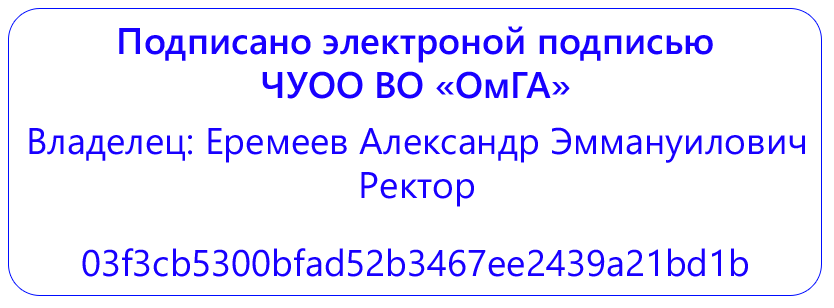 Аннотации рабочих программБакалавриат по направлению подготовки 38.03.01 ЭкономикаНаправленность (профиль) программы: «Финансовый контроль и аудит».Код дисциплиныНаименование дисциплиныАннотацииБлок 1.Дисциплины (модули) Обязательная частьБлок 1.Дисциплины (модули) Обязательная частьБлок 1.Дисциплины (модули) Обязательная частьБлок 1.Дисциплины (модули) Обязательная частьБлок 1.Дисциплины (модули) Обязательная частьБлок 1.Дисциплины (модули) Обязательная частьБлок 1.Дисциплины (модули) Обязательная частьБлок 1.Дисциплины (модули) Обязательная частьБлок 1.Дисциплины (модули) Обязательная частьБ1.О.01 Модуль "МировоззренческийБ1.О.01 Модуль "МировоззренческийБ1.О.01 Модуль "МировоззренческийБ1.О.01 Модуль "МировоззренческийБ1.О.01 Модуль "МировоззренческийБ1.О.01 Модуль "МировоззренческийБ1.О.01 Модуль "МировоззренческийБ1.О.01 Модуль "МировоззренческийБ1.О.01 Модуль "МировоззренческийБ1.О.01.01Б1.О.01.01Б1.О.01.01Б1.О.01.01Философия1.Философия, её предмет и роль в жизни общества.2.История становления и развития философского знания.Современная история философии.3.Метафизика и онтология.Развитие и становление онтологии. Основной онтологический вопрос. Виды онтологий. 4.Гносеология и философия науки.Виды познания: научное и вненаучное. Критерии научности. История философии постпозитивизма и появление философии науки5.Диалектика как наука о всеобщей связи и всеобщем развитии.6.Философия жизни и экзистенциализм.7.Особенности философии постмодернизма.8.Система категорий в философии.9.Проблема сознания.10.Человек как центральное понятие философской антропологии.11.Общество как предмет осмысления социальной философии.12.Сущность, структура и основные концепции культуры	1.Философия, её предмет и роль в жизни общества.2.История становления и развития философского знания.Современная история философии.3.Метафизика и онтология.Развитие и становление онтологии. Основной онтологический вопрос. Виды онтологий. 4.Гносеология и философия науки.Виды познания: научное и вненаучное. Критерии научности. История философии постпозитивизма и появление философии науки5.Диалектика как наука о всеобщей связи и всеобщем развитии.6.Философия жизни и экзистенциализм.7.Особенности философии постмодернизма.8.Система категорий в философии.9.Проблема сознания.10.Человек как центральное понятие философской антропологии.11.Общество как предмет осмысления социальной философии.12.Сущность, структура и основные концепции культуры	1.Философия, её предмет и роль в жизни общества.2.История становления и развития философского знания.Современная история философии.3.Метафизика и онтология.Развитие и становление онтологии. Основной онтологический вопрос. Виды онтологий. 4.Гносеология и философия науки.Виды познания: научное и вненаучное. Критерии научности. История философии постпозитивизма и появление философии науки5.Диалектика как наука о всеобщей связи и всеобщем развитии.6.Философия жизни и экзистенциализм.7.Особенности философии постмодернизма.8.Система категорий в философии.9.Проблема сознания.10.Человек как центральное понятие философской антропологии.11.Общество как предмет осмысления социальной философии.12.Сущность, структура и основные концепции культуры	1.Философия, её предмет и роль в жизни общества.2.История становления и развития философского знания.Современная история философии.3.Метафизика и онтология.Развитие и становление онтологии. Основной онтологический вопрос. Виды онтологий. 4.Гносеология и философия науки.Виды познания: научное и вненаучное. Критерии научности. История философии постпозитивизма и появление философии науки5.Диалектика как наука о всеобщей связи и всеобщем развитии.6.Философия жизни и экзистенциализм.7.Особенности философии постмодернизма.8.Система категорий в философии.9.Проблема сознания.10.Человек как центральное понятие философской антропологии.11.Общество как предмет осмысления социальной философии.12.Сущность, структура и основные концепции культуры	Б1.О.01.02Б1.О.01.02Б1.О.01.02Б1.О.01.02История (история России, всеобщая история)Возникновение и развитие Древнерусского государства (XI – нач. XII в.)2. Политическая раздробленность на Руси. Русь удельная (XII-XIII в.)1. Объединение русских земель вокруг Москвы и становление единого Российского государства в XIV-XI вв.2. Петровские преобразования в России I-ой четверти XVIII в.3. Реформы и реформаторы в истории постпетровской России XVIII-XIX вв.4. России в эпоху революции и Гражданской войны (1917-1920 гг.).5. Великая Отечественная война 1941-1945 гг.6. СССР и Россия с 1945 г. до начала XXI в.7. Сущность, формы и функции исторического знания.8. Особенности развития культуры и общества в эпоху первобытности..9. Древнейшие цивилизации Востока..10. Роль и место античной цивилизации в мировой истории.11. Основные черты европейского средневековья.12. Становление индустриального общества.13. Особенности развития цивилизаций Востока в период средневековья и нового времени.14. Колониализм как исторический феномен.15. ХХ столетие в мировой истории. Основные тенденции развития общества на рубеже ХХ – XXI вв.Возникновение и развитие Древнерусского государства (XI – нач. XII в.)2. Политическая раздробленность на Руси. Русь удельная (XII-XIII в.)1. Объединение русских земель вокруг Москвы и становление единого Российского государства в XIV-XI вв.2. Петровские преобразования в России I-ой четверти XVIII в.3. Реформы и реформаторы в истории постпетровской России XVIII-XIX вв.4. России в эпоху революции и Гражданской войны (1917-1920 гг.).5. Великая Отечественная война 1941-1945 гг.6. СССР и Россия с 1945 г. до начала XXI в.7. Сущность, формы и функции исторического знания.8. Особенности развития культуры и общества в эпоху первобытности..9. Древнейшие цивилизации Востока..10. Роль и место античной цивилизации в мировой истории.11. Основные черты европейского средневековья.12. Становление индустриального общества.13. Особенности развития цивилизаций Востока в период средневековья и нового времени.14. Колониализм как исторический феномен.15. ХХ столетие в мировой истории. Основные тенденции развития общества на рубеже ХХ – XXI вв.Возникновение и развитие Древнерусского государства (XI – нач. XII в.)2. Политическая раздробленность на Руси. Русь удельная (XII-XIII в.)1. Объединение русских земель вокруг Москвы и становление единого Российского государства в XIV-XI вв.2. Петровские преобразования в России I-ой четверти XVIII в.3. Реформы и реформаторы в истории постпетровской России XVIII-XIX вв.4. России в эпоху революции и Гражданской войны (1917-1920 гг.).5. Великая Отечественная война 1941-1945 гг.6. СССР и Россия с 1945 г. до начала XXI в.7. Сущность, формы и функции исторического знания.8. Особенности развития культуры и общества в эпоху первобытности..9. Древнейшие цивилизации Востока..10. Роль и место античной цивилизации в мировой истории.11. Основные черты европейского средневековья.12. Становление индустриального общества.13. Особенности развития цивилизаций Востока в период средневековья и нового времени.14. Колониализм как исторический феномен.15. ХХ столетие в мировой истории. Основные тенденции развития общества на рубеже ХХ – XXI вв.Возникновение и развитие Древнерусского государства (XI – нач. XII в.)2. Политическая раздробленность на Руси. Русь удельная (XII-XIII в.)1. Объединение русских земель вокруг Москвы и становление единого Российского государства в XIV-XI вв.2. Петровские преобразования в России I-ой четверти XVIII в.3. Реформы и реформаторы в истории постпетровской России XVIII-XIX вв.4. России в эпоху революции и Гражданской войны (1917-1920 гг.).5. Великая Отечественная война 1941-1945 гг.6. СССР и Россия с 1945 г. до начала XXI в.7. Сущность, формы и функции исторического знания.8. Особенности развития культуры и общества в эпоху первобытности..9. Древнейшие цивилизации Востока..10. Роль и место античной цивилизации в мировой истории.11. Основные черты европейского средневековья.12. Становление индустриального общества.13. Особенности развития цивилизаций Востока в период средневековья и нового времени.14. Колониализм как исторический феномен.15. ХХ столетие в мировой истории. Основные тенденции развития общества на рубеже ХХ – XXI вв.Б1.О.01.03Б1.О.01.03Б1.О.01.03Б1.О.01.03ПравоведениеОсновы теории государства и права. Основы конституционного права РФ. Основы трудового права РФ. Основы гражданского права РФ.  Основы семейного права РФ. Основы экологического права РФ. Основы административного права РФ. Основы уголовного права РФ. Права и свободы человека и гражданина: понятие и сущность.Основы теории государства и права. Основы конституционного права РФ. Основы трудового права РФ. Основы гражданского права РФ.  Основы семейного права РФ. Основы экологического права РФ. Основы административного права РФ. Основы уголовного права РФ. Права и свободы человека и гражданина: понятие и сущность.Основы теории государства и права. Основы конституционного права РФ. Основы трудового права РФ. Основы гражданского права РФ.  Основы семейного права РФ. Основы экологического права РФ. Основы административного права РФ. Основы уголовного права РФ. Права и свободы человека и гражданина: понятие и сущность.Основы теории государства и права. Основы конституционного права РФ. Основы трудового права РФ. Основы гражданского права РФ.  Основы семейного права РФ. Основы экологического права РФ. Основы административного права РФ. Основы уголовного права РФ. Права и свободы человека и гражданина: понятие и сущность.Б1.О.01.04Б1.О.01.04Б1.О.01.04Б1.О.01.04Экономическая культура и финансовая грамотностьСущность финансовой грамотности. О поведении в финансовой сфереМодель принятия экономических решений. Эвристики суждения. Поведенческие эффекты. Информация в финансово-экономической сфере. Правовая грамотность в финансовой сфере. Общая классификация финансовых услуг и продуктов. Обзор услуг и инструментов под разные потребительские задачи и разные этапы жизненного цикла человека. Роль и место финансовых услуг в жизни человека. Обзор услуг и инструментов под разные потребительские задачи.Личное финансовое планирование как способ повышения благосостояния семьиЧеловеческий капитал. Деньги, финансы, финансовые цели, финансовое планирование. Этапы составления личного финансового плана. Порядок определения финансовой цели. Альтернативы достижения финансовой цели. Домашняя бухгалтерия. Личные активы и пассивы. Личный и семейный бюджет: статьи доходов и расходов; планирование. Стратегия достижения финансовых целей. Финансовый план. Активы и пассивы. Инвестиции. Ликвидность. Надежность. Доходность. Бюджет. Способы выбора активов. Текущий капитал. Резервный капитал. Инвестиционный капитал. Энергосберегающие технологии. Компактные люминесцентные лампы и светодиоды. Экономия на масштабахБанки: услуги и продукты. Современные банковские продукты и услуги.Обзор сегмента рынка банковских услуг, основные понятия, три основные функции банков (расчеты, кредитование, аккумулирование денежных средств). Нормативная база (законы, которые регулируют отношения государства, банка и его клиентов). Участники данного сегмента рынка: банки и иные кредитные учреждения. Продукты и услуги, которые предлагаются банками и иными кредитными учреждениями. Основные финансовые вычисления, необходимые потребителю в работе с банковскими услугами и продуктами. Особенности работы с документами, которые подписывает клиент банка, и по которым несет ответственность. Особенности и риски клиентов банков. Исторический экскурс. Международный аспект банковских услуг и продуктов. Электронные финансы как цифровая форма финансовых инструментов, продуктов и услуг. Электронные платежи и платежные терминалы.Кредит и депозит как услуги банкаПонятие банковского кредита. Виды кредита. Основные характеристики кредита. Порядок выбора кредита. Механизмы снижения стоимости кредита. Порядок заключения кредитного договора. Риски клиентов на рынке кредитных продуктов. Типичные ошибки при использовании кредита. Основные принципы накопления. Личная инфляция. Экономическая природа депозита. Преимущества и недостатки депозита. Роль депозита в личном финансовом плане. Условия депозита. Порядок заключения депозитного договора. Управление рисками по депозиту.Страхование как способ сокращения финансовых потерьОбзор рынка страховых услуг, основные понятия. Законы и нормативные акты, которые регулируют отношения государства, страховщика и клиента. Страховые компании, профессиональные объединения страховщиков. Три основных типа потребительского страхования: жизнь и здоровье, имущество, гражданская ответственность. Продукты и услуги, которые предлагаются потребителям в данной сфере. Основные финансовые вычисления в данной сфере. Особенности работы с документами, которые подписывает клиент страховой компании, и по которым несет ответственность. Риски клиентов на рынке страховых услуг. Исторический экскурс по теме. Международный аспект (в т.ч. страхование при выезде за рубеж).Инструменты сбережения и инвестирования. Недвижимость как инструмент сбережения и инвестированияОбзор основных форм жилищного инвестирования (ипотека, жилищные кооперативы, долевое строительство). Нормативные акты, которые регулируют отношения государства, профессиональных участников рынка недвижимости и потребителя.Инвестиции для жизни в нетрудоспособный период. Возможности пенсионного накопленияЖизненные циклы человека и различные цели инвестирования. Пенсионный возраст и государственное пенсионное обеспечение. Персональная ответственность каждого за обеспечение нетрудоспособного этапа своей жизни (личный пенсионный план). Негосударственные пенсионные фонды. Формы негосударственного пенсионного обеспечения: корпоративные и индивидуальные.Инвестиции как инструмент увеличения семейных доходов.  Фондовый рынокРынок ценных бумаг как часть финансового рынка, его роль и значение для экономики. Структура рынка. Понятие рынка ценных бумаг. Инвесторы и эмитенты. Профессиональные участники фондового рынка. Закон «О рынке ценных бумаг». Профессиональные требования к специалистам, работающим на фондовом рынке. Риск и доходность на фондовом рынке.Облигации: характеристика и классификация. Преимущества привлечения капитала в компанию путем выпуска облигаций по сравнению с банковским кредитом. Фундаментальные свойства облигации. Виды облигаций.Понятие, виды и фундаментальные свойства акций. Права владельцев акций. Виды акций. Обыкновенные и привилегированные акции, их свойства и отличительные черты. Закон «Об акционерных обществах». Конвертируемые ценные бумаги. Права, варранты, депозитарные расписки. Векселя и банковские сертификаты. Производные финансовые инструменты. Обзор структуры финансовой информации. Индексы и другие публичные индикаторы. Обзор инструментов анализа. Анализ доходности ценных бумаг: фундаментальный и технический анализ.Методы защиты населения от мошеннических действий на финансовом рынкеВиды финансового мошенничества. Раскрытие основных положений российского законодательства в сфере финансового мошенничества. Представление алгоритма безопасного поведения в финансовой сфере. Формирование умений использования данного алгоритма. Помощь в осознании необходимости серьезного отношения к ведению собственной финансовой деятельности.Сущность финансовой грамотности. О поведении в финансовой сфереМодель принятия экономических решений. Эвристики суждения. Поведенческие эффекты. Информация в финансово-экономической сфере. Правовая грамотность в финансовой сфере. Общая классификация финансовых услуг и продуктов. Обзор услуг и инструментов под разные потребительские задачи и разные этапы жизненного цикла человека. Роль и место финансовых услуг в жизни человека. Обзор услуг и инструментов под разные потребительские задачи.Личное финансовое планирование как способ повышения благосостояния семьиЧеловеческий капитал. Деньги, финансы, финансовые цели, финансовое планирование. Этапы составления личного финансового плана. Порядок определения финансовой цели. Альтернативы достижения финансовой цели. Домашняя бухгалтерия. Личные активы и пассивы. Личный и семейный бюджет: статьи доходов и расходов; планирование. Стратегия достижения финансовых целей. Финансовый план. Активы и пассивы. Инвестиции. Ликвидность. Надежность. Доходность. Бюджет. Способы выбора активов. Текущий капитал. Резервный капитал. Инвестиционный капитал. Энергосберегающие технологии. Компактные люминесцентные лампы и светодиоды. Экономия на масштабахБанки: услуги и продукты. Современные банковские продукты и услуги.Обзор сегмента рынка банковских услуг, основные понятия, три основные функции банков (расчеты, кредитование, аккумулирование денежных средств). Нормативная база (законы, которые регулируют отношения государства, банка и его клиентов). Участники данного сегмента рынка: банки и иные кредитные учреждения. Продукты и услуги, которые предлагаются банками и иными кредитными учреждениями. Основные финансовые вычисления, необходимые потребителю в работе с банковскими услугами и продуктами. Особенности работы с документами, которые подписывает клиент банка, и по которым несет ответственность. Особенности и риски клиентов банков. Исторический экскурс. Международный аспект банковских услуг и продуктов. Электронные финансы как цифровая форма финансовых инструментов, продуктов и услуг. Электронные платежи и платежные терминалы.Кредит и депозит как услуги банкаПонятие банковского кредита. Виды кредита. Основные характеристики кредита. Порядок выбора кредита. Механизмы снижения стоимости кредита. Порядок заключения кредитного договора. Риски клиентов на рынке кредитных продуктов. Типичные ошибки при использовании кредита. Основные принципы накопления. Личная инфляция. Экономическая природа депозита. Преимущества и недостатки депозита. Роль депозита в личном финансовом плане. Условия депозита. Порядок заключения депозитного договора. Управление рисками по депозиту.Страхование как способ сокращения финансовых потерьОбзор рынка страховых услуг, основные понятия. Законы и нормативные акты, которые регулируют отношения государства, страховщика и клиента. Страховые компании, профессиональные объединения страховщиков. Три основных типа потребительского страхования: жизнь и здоровье, имущество, гражданская ответственность. Продукты и услуги, которые предлагаются потребителям в данной сфере. Основные финансовые вычисления в данной сфере. Особенности работы с документами, которые подписывает клиент страховой компании, и по которым несет ответственность. Риски клиентов на рынке страховых услуг. Исторический экскурс по теме. Международный аспект (в т.ч. страхование при выезде за рубеж).Инструменты сбережения и инвестирования. Недвижимость как инструмент сбережения и инвестированияОбзор основных форм жилищного инвестирования (ипотека, жилищные кооперативы, долевое строительство). Нормативные акты, которые регулируют отношения государства, профессиональных участников рынка недвижимости и потребителя.Инвестиции для жизни в нетрудоспособный период. Возможности пенсионного накопленияЖизненные циклы человека и различные цели инвестирования. Пенсионный возраст и государственное пенсионное обеспечение. Персональная ответственность каждого за обеспечение нетрудоспособного этапа своей жизни (личный пенсионный план). Негосударственные пенсионные фонды. Формы негосударственного пенсионного обеспечения: корпоративные и индивидуальные.Инвестиции как инструмент увеличения семейных доходов.  Фондовый рынокРынок ценных бумаг как часть финансового рынка, его роль и значение для экономики. Структура рынка. Понятие рынка ценных бумаг. Инвесторы и эмитенты. Профессиональные участники фондового рынка. Закон «О рынке ценных бумаг». Профессиональные требования к специалистам, работающим на фондовом рынке. Риск и доходность на фондовом рынке.Облигации: характеристика и классификация. Преимущества привлечения капитала в компанию путем выпуска облигаций по сравнению с банковским кредитом. Фундаментальные свойства облигации. Виды облигаций.Понятие, виды и фундаментальные свойства акций. Права владельцев акций. Виды акций. Обыкновенные и привилегированные акции, их свойства и отличительные черты. Закон «Об акционерных обществах». Конвертируемые ценные бумаги. Права, варранты, депозитарные расписки. Векселя и банковские сертификаты. Производные финансовые инструменты. Обзор структуры финансовой информации. Индексы и другие публичные индикаторы. Обзор инструментов анализа. Анализ доходности ценных бумаг: фундаментальный и технический анализ.Методы защиты населения от мошеннических действий на финансовом рынкеВиды финансового мошенничества. Раскрытие основных положений российского законодательства в сфере финансового мошенничества. Представление алгоритма безопасного поведения в финансовой сфере. Формирование умений использования данного алгоритма. Помощь в осознании необходимости серьезного отношения к ведению собственной финансовой деятельности.Сущность финансовой грамотности. О поведении в финансовой сфереМодель принятия экономических решений. Эвристики суждения. Поведенческие эффекты. Информация в финансово-экономической сфере. Правовая грамотность в финансовой сфере. Общая классификация финансовых услуг и продуктов. Обзор услуг и инструментов под разные потребительские задачи и разные этапы жизненного цикла человека. Роль и место финансовых услуг в жизни человека. Обзор услуг и инструментов под разные потребительские задачи.Личное финансовое планирование как способ повышения благосостояния семьиЧеловеческий капитал. Деньги, финансы, финансовые цели, финансовое планирование. Этапы составления личного финансового плана. Порядок определения финансовой цели. Альтернативы достижения финансовой цели. Домашняя бухгалтерия. Личные активы и пассивы. Личный и семейный бюджет: статьи доходов и расходов; планирование. Стратегия достижения финансовых целей. Финансовый план. Активы и пассивы. Инвестиции. Ликвидность. Надежность. Доходность. Бюджет. Способы выбора активов. Текущий капитал. Резервный капитал. Инвестиционный капитал. Энергосберегающие технологии. Компактные люминесцентные лампы и светодиоды. Экономия на масштабахБанки: услуги и продукты. Современные банковские продукты и услуги.Обзор сегмента рынка банковских услуг, основные понятия, три основные функции банков (расчеты, кредитование, аккумулирование денежных средств). Нормативная база (законы, которые регулируют отношения государства, банка и его клиентов). Участники данного сегмента рынка: банки и иные кредитные учреждения. Продукты и услуги, которые предлагаются банками и иными кредитными учреждениями. Основные финансовые вычисления, необходимые потребителю в работе с банковскими услугами и продуктами. Особенности работы с документами, которые подписывает клиент банка, и по которым несет ответственность. Особенности и риски клиентов банков. Исторический экскурс. Международный аспект банковских услуг и продуктов. Электронные финансы как цифровая форма финансовых инструментов, продуктов и услуг. Электронные платежи и платежные терминалы.Кредит и депозит как услуги банкаПонятие банковского кредита. Виды кредита. Основные характеристики кредита. Порядок выбора кредита. Механизмы снижения стоимости кредита. Порядок заключения кредитного договора. Риски клиентов на рынке кредитных продуктов. Типичные ошибки при использовании кредита. Основные принципы накопления. Личная инфляция. Экономическая природа депозита. Преимущества и недостатки депозита. Роль депозита в личном финансовом плане. Условия депозита. Порядок заключения депозитного договора. Управление рисками по депозиту.Страхование как способ сокращения финансовых потерьОбзор рынка страховых услуг, основные понятия. Законы и нормативные акты, которые регулируют отношения государства, страховщика и клиента. Страховые компании, профессиональные объединения страховщиков. Три основных типа потребительского страхования: жизнь и здоровье, имущество, гражданская ответственность. Продукты и услуги, которые предлагаются потребителям в данной сфере. Основные финансовые вычисления в данной сфере. Особенности работы с документами, которые подписывает клиент страховой компании, и по которым несет ответственность. Риски клиентов на рынке страховых услуг. Исторический экскурс по теме. Международный аспект (в т.ч. страхование при выезде за рубеж).Инструменты сбережения и инвестирования. Недвижимость как инструмент сбережения и инвестированияОбзор основных форм жилищного инвестирования (ипотека, жилищные кооперативы, долевое строительство). Нормативные акты, которые регулируют отношения государства, профессиональных участников рынка недвижимости и потребителя.Инвестиции для жизни в нетрудоспособный период. Возможности пенсионного накопленияЖизненные циклы человека и различные цели инвестирования. Пенсионный возраст и государственное пенсионное обеспечение. Персональная ответственность каждого за обеспечение нетрудоспособного этапа своей жизни (личный пенсионный план). Негосударственные пенсионные фонды. Формы негосударственного пенсионного обеспечения: корпоративные и индивидуальные.Инвестиции как инструмент увеличения семейных доходов.  Фондовый рынокРынок ценных бумаг как часть финансового рынка, его роль и значение для экономики. Структура рынка. Понятие рынка ценных бумаг. Инвесторы и эмитенты. Профессиональные участники фондового рынка. Закон «О рынке ценных бумаг». Профессиональные требования к специалистам, работающим на фондовом рынке. Риск и доходность на фондовом рынке.Облигации: характеристика и классификация. Преимущества привлечения капитала в компанию путем выпуска облигаций по сравнению с банковским кредитом. Фундаментальные свойства облигации. Виды облигаций.Понятие, виды и фундаментальные свойства акций. Права владельцев акций. Виды акций. Обыкновенные и привилегированные акции, их свойства и отличительные черты. Закон «Об акционерных обществах». Конвертируемые ценные бумаги. Права, варранты, депозитарные расписки. Векселя и банковские сертификаты. Производные финансовые инструменты. Обзор структуры финансовой информации. Индексы и другие публичные индикаторы. Обзор инструментов анализа. Анализ доходности ценных бумаг: фундаментальный и технический анализ.Методы защиты населения от мошеннических действий на финансовом рынкеВиды финансового мошенничества. Раскрытие основных положений российского законодательства в сфере финансового мошенничества. Представление алгоритма безопасного поведения в финансовой сфере. Формирование умений использования данного алгоритма. Помощь в осознании необходимости серьезного отношения к ведению собственной финансовой деятельности.Сущность финансовой грамотности. О поведении в финансовой сфереМодель принятия экономических решений. Эвристики суждения. Поведенческие эффекты. Информация в финансово-экономической сфере. Правовая грамотность в финансовой сфере. Общая классификация финансовых услуг и продуктов. Обзор услуг и инструментов под разные потребительские задачи и разные этапы жизненного цикла человека. Роль и место финансовых услуг в жизни человека. Обзор услуг и инструментов под разные потребительские задачи.Личное финансовое планирование как способ повышения благосостояния семьиЧеловеческий капитал. Деньги, финансы, финансовые цели, финансовое планирование. Этапы составления личного финансового плана. Порядок определения финансовой цели. Альтернативы достижения финансовой цели. Домашняя бухгалтерия. Личные активы и пассивы. Личный и семейный бюджет: статьи доходов и расходов; планирование. Стратегия достижения финансовых целей. Финансовый план. Активы и пассивы. Инвестиции. Ликвидность. Надежность. Доходность. Бюджет. Способы выбора активов. Текущий капитал. Резервный капитал. Инвестиционный капитал. Энергосберегающие технологии. Компактные люминесцентные лампы и светодиоды. Экономия на масштабахБанки: услуги и продукты. Современные банковские продукты и услуги.Обзор сегмента рынка банковских услуг, основные понятия, три основные функции банков (расчеты, кредитование, аккумулирование денежных средств). Нормативная база (законы, которые регулируют отношения государства, банка и его клиентов). Участники данного сегмента рынка: банки и иные кредитные учреждения. Продукты и услуги, которые предлагаются банками и иными кредитными учреждениями. Основные финансовые вычисления, необходимые потребителю в работе с банковскими услугами и продуктами. Особенности работы с документами, которые подписывает клиент банка, и по которым несет ответственность. Особенности и риски клиентов банков. Исторический экскурс. Международный аспект банковских услуг и продуктов. Электронные финансы как цифровая форма финансовых инструментов, продуктов и услуг. Электронные платежи и платежные терминалы.Кредит и депозит как услуги банкаПонятие банковского кредита. Виды кредита. Основные характеристики кредита. Порядок выбора кредита. Механизмы снижения стоимости кредита. Порядок заключения кредитного договора. Риски клиентов на рынке кредитных продуктов. Типичные ошибки при использовании кредита. Основные принципы накопления. Личная инфляция. Экономическая природа депозита. Преимущества и недостатки депозита. Роль депозита в личном финансовом плане. Условия депозита. Порядок заключения депозитного договора. Управление рисками по депозиту.Страхование как способ сокращения финансовых потерьОбзор рынка страховых услуг, основные понятия. Законы и нормативные акты, которые регулируют отношения государства, страховщика и клиента. Страховые компании, профессиональные объединения страховщиков. Три основных типа потребительского страхования: жизнь и здоровье, имущество, гражданская ответственность. Продукты и услуги, которые предлагаются потребителям в данной сфере. Основные финансовые вычисления в данной сфере. Особенности работы с документами, которые подписывает клиент страховой компании, и по которым несет ответственность. Риски клиентов на рынке страховых услуг. Исторический экскурс по теме. Международный аспект (в т.ч. страхование при выезде за рубеж).Инструменты сбережения и инвестирования. Недвижимость как инструмент сбережения и инвестированияОбзор основных форм жилищного инвестирования (ипотека, жилищные кооперативы, долевое строительство). Нормативные акты, которые регулируют отношения государства, профессиональных участников рынка недвижимости и потребителя.Инвестиции для жизни в нетрудоспособный период. Возможности пенсионного накопленияЖизненные циклы человека и различные цели инвестирования. Пенсионный возраст и государственное пенсионное обеспечение. Персональная ответственность каждого за обеспечение нетрудоспособного этапа своей жизни (личный пенсионный план). Негосударственные пенсионные фонды. Формы негосударственного пенсионного обеспечения: корпоративные и индивидуальные.Инвестиции как инструмент увеличения семейных доходов.  Фондовый рынокРынок ценных бумаг как часть финансового рынка, его роль и значение для экономики. Структура рынка. Понятие рынка ценных бумаг. Инвесторы и эмитенты. Профессиональные участники фондового рынка. Закон «О рынке ценных бумаг». Профессиональные требования к специалистам, работающим на фондовом рынке. Риск и доходность на фондовом рынке.Облигации: характеристика и классификация. Преимущества привлечения капитала в компанию путем выпуска облигаций по сравнению с банковским кредитом. Фундаментальные свойства облигации. Виды облигаций.Понятие, виды и фундаментальные свойства акций. Права владельцев акций. Виды акций. Обыкновенные и привилегированные акции, их свойства и отличительные черты. Закон «Об акционерных обществах». Конвертируемые ценные бумаги. Права, варранты, депозитарные расписки. Векселя и банковские сертификаты. Производные финансовые инструменты. Обзор структуры финансовой информации. Индексы и другие публичные индикаторы. Обзор инструментов анализа. Анализ доходности ценных бумаг: фундаментальный и технический анализ.Методы защиты населения от мошеннических действий на финансовом рынкеВиды финансового мошенничества. Раскрытие основных положений российского законодательства в сфере финансового мошенничества. Представление алгоритма безопасного поведения в финансовой сфере. Формирование умений использования данного алгоритма. Помощь в осознании необходимости серьезного отношения к ведению собственной финансовой деятельности.Б1.О.01.05Б1.О.01.05Б1.О.01.05Б1.О.01.05Антикоррупционная культураСущность, природа  и последствия коррупцииПонятие и признаки коррупции. Исторические и социальные корни коррупции. Сферы проявления и основные факторы коррупции. Коррупция в современной России. Международные стандарты противодействия коррупции. Основные способы борьбы с ней. Институциональные основы противодействия коррупции в Российской ФедерацииОсновные нормативные правовые акты в сфере противодействии коррупции.Система правовых средств противодеи̌ствия коррупции. Национальная стратегия противодействия коррупции и Национальный план противодействия коррупции.Органы государственной власти, участвующие в разработке и реализации направлений государственной политики в сфере противодействия коррупции.Структура антикоррупционных программ органов власти.Роль ведомственных рабочих групп, совещательных и экспертных комиссий в противодействии коррупции. Институты гражданского общества как субъекты общественного контроля.Политика государства в сфере взаимодействия институтов гражданского общества и органов власти.Антикоррупционная экспертиза нормативных правовых актов и проектов нормативных правовых актов в РФПротиводействие коррупции в системе управления народным хозяйством. Правовое антикоррупционное регулирование нормотворческой деятельности на федеральном, региональном и местном уровнях.  Исследование результатов применения мер по предупреждению, пресечению коррупции и мер ответственности за совершение коррупционных правонарушений. Проблемы совершенствования российского законодательства о противодействии коррупции. Сущность, природа  и последствия коррупцииПонятие и признаки коррупции. Исторические и социальные корни коррупции. Сферы проявления и основные факторы коррупции. Коррупция в современной России. Международные стандарты противодействия коррупции. Основные способы борьбы с ней. Институциональные основы противодействия коррупции в Российской ФедерацииОсновные нормативные правовые акты в сфере противодействии коррупции.Система правовых средств противодеи̌ствия коррупции. Национальная стратегия противодействия коррупции и Национальный план противодействия коррупции.Органы государственной власти, участвующие в разработке и реализации направлений государственной политики в сфере противодействия коррупции.Структура антикоррупционных программ органов власти.Роль ведомственных рабочих групп, совещательных и экспертных комиссий в противодействии коррупции. Институты гражданского общества как субъекты общественного контроля.Политика государства в сфере взаимодействия институтов гражданского общества и органов власти.Антикоррупционная экспертиза нормативных правовых актов и проектов нормативных правовых актов в РФПротиводействие коррупции в системе управления народным хозяйством. Правовое антикоррупционное регулирование нормотворческой деятельности на федеральном, региональном и местном уровнях.  Исследование результатов применения мер по предупреждению, пресечению коррупции и мер ответственности за совершение коррупционных правонарушений. Проблемы совершенствования российского законодательства о противодействии коррупции. Сущность, природа  и последствия коррупцииПонятие и признаки коррупции. Исторические и социальные корни коррупции. Сферы проявления и основные факторы коррупции. Коррупция в современной России. Международные стандарты противодействия коррупции. Основные способы борьбы с ней. Институциональные основы противодействия коррупции в Российской ФедерацииОсновные нормативные правовые акты в сфере противодействии коррупции.Система правовых средств противодеи̌ствия коррупции. Национальная стратегия противодействия коррупции и Национальный план противодействия коррупции.Органы государственной власти, участвующие в разработке и реализации направлений государственной политики в сфере противодействия коррупции.Структура антикоррупционных программ органов власти.Роль ведомственных рабочих групп, совещательных и экспертных комиссий в противодействии коррупции. Институты гражданского общества как субъекты общественного контроля.Политика государства в сфере взаимодействия институтов гражданского общества и органов власти.Антикоррупционная экспертиза нормативных правовых актов и проектов нормативных правовых актов в РФПротиводействие коррупции в системе управления народным хозяйством. Правовое антикоррупционное регулирование нормотворческой деятельности на федеральном, региональном и местном уровнях.  Исследование результатов применения мер по предупреждению, пресечению коррупции и мер ответственности за совершение коррупционных правонарушений. Проблемы совершенствования российского законодательства о противодействии коррупции. Сущность, природа  и последствия коррупцииПонятие и признаки коррупции. Исторические и социальные корни коррупции. Сферы проявления и основные факторы коррупции. Коррупция в современной России. Международные стандарты противодействия коррупции. Основные способы борьбы с ней. Институциональные основы противодействия коррупции в Российской ФедерацииОсновные нормативные правовые акты в сфере противодействии коррупции.Система правовых средств противодеи̌ствия коррупции. Национальная стратегия противодействия коррупции и Национальный план противодействия коррупции.Органы государственной власти, участвующие в разработке и реализации направлений государственной политики в сфере противодействия коррупции.Структура антикоррупционных программ органов власти.Роль ведомственных рабочих групп, совещательных и экспертных комиссий в противодействии коррупции. Институты гражданского общества как субъекты общественного контроля.Политика государства в сфере взаимодействия институтов гражданского общества и органов власти.Антикоррупционная экспертиза нормативных правовых актов и проектов нормативных правовых актов в РФПротиводействие коррупции в системе управления народным хозяйством. Правовое антикоррупционное регулирование нормотворческой деятельности на федеральном, региональном и местном уровнях.  Исследование результатов применения мер по предупреждению, пресечению коррупции и мер ответственности за совершение коррупционных правонарушений. Проблемы совершенствования российского законодательства о противодействии коррупции. Б1.О.01.06Б1.О.01.06Б1.О.01.06Б1.О.01.06СоциологияВведение в социологию.Социологический проект О. Конта. Феноменологическая социология. Современная западная социология. Русская социологическая мысль.Предпосылки и особенности возникновения социологии в России. Этапы развития и институционализации социологии в России.Общество как социально-экономическая система.Личность как социальный тип. Социализация личности.Социальная структура общества. Понятие социального статуса.Социальные группы. Типы социальных групп.организаций.Социальная стратификация и социальная мобильность.Классы и классовый подход в исследовании социальной структуры. Понятие страты и стратификации, стратификационный подход в изучении общества, марксистские и немарксистские концепции социальной структуры. Многомерность социальной стратификации. Категории социологии потребления.Феномен потребления. Потребитель в социокультурном поле. Внешние факторы, влияющие на поведение потребителя. Влияние социальной роли и статуса на поведение потребителей. Семья и потребление. Типология потребительского поведения..Введение в социологию.Социологический проект О. Конта. Феноменологическая социология. Современная западная социология. Русская социологическая мысль.Предпосылки и особенности возникновения социологии в России. Этапы развития и институционализации социологии в России.Общество как социально-экономическая система.Личность как социальный тип. Социализация личности.Социальная структура общества. Понятие социального статуса.Социальные группы. Типы социальных групп.организаций.Социальная стратификация и социальная мобильность.Классы и классовый подход в исследовании социальной структуры. Понятие страты и стратификации, стратификационный подход в изучении общества, марксистские и немарксистские концепции социальной структуры. Многомерность социальной стратификации. Категории социологии потребления.Феномен потребления. Потребитель в социокультурном поле. Внешние факторы, влияющие на поведение потребителя. Влияние социальной роли и статуса на поведение потребителей. Семья и потребление. Типология потребительского поведения..Введение в социологию.Социологический проект О. Конта. Феноменологическая социология. Современная западная социология. Русская социологическая мысль.Предпосылки и особенности возникновения социологии в России. Этапы развития и институционализации социологии в России.Общество как социально-экономическая система.Личность как социальный тип. Социализация личности.Социальная структура общества. Понятие социального статуса.Социальные группы. Типы социальных групп.организаций.Социальная стратификация и социальная мобильность.Классы и классовый подход в исследовании социальной структуры. Понятие страты и стратификации, стратификационный подход в изучении общества, марксистские и немарксистские концепции социальной структуры. Многомерность социальной стратификации. Категории социологии потребления.Феномен потребления. Потребитель в социокультурном поле. Внешние факторы, влияющие на поведение потребителя. Влияние социальной роли и статуса на поведение потребителей. Семья и потребление. Типология потребительского поведения..Введение в социологию.Социологический проект О. Конта. Феноменологическая социология. Современная западная социология. Русская социологическая мысль.Предпосылки и особенности возникновения социологии в России. Этапы развития и институционализации социологии в России.Общество как социально-экономическая система.Личность как социальный тип. Социализация личности.Социальная структура общества. Понятие социального статуса.Социальные группы. Типы социальных групп.организаций.Социальная стратификация и социальная мобильность.Классы и классовый подход в исследовании социальной структуры. Понятие страты и стратификации, стратификационный подход в изучении общества, марксистские и немарксистские концепции социальной структуры. Многомерность социальной стратификации. Категории социологии потребления.Феномен потребления. Потребитель в социокультурном поле. Внешние факторы, влияющие на поведение потребителя. Влияние социальной роли и статуса на поведение потребителей. Семья и потребление. Типология потребительского поведения..Б1.О.01.07   Б1.О.01.07   Б1.О.01.07   Б1.О.01.07   Организация добровольческой (волонтерской) деятельности и взаимодействие с социально ориентированными НКОВолонтёрство как ресурс личностного роста и общественного развитияМногообразие форм добровольческой (волонтерской) деятельностиОрганизация работы с волонтерамиВзаимодействие с социально-ориентированными НКО, инициативными группами, органами власти и иными организациямиВолонтёрство как ресурс личностного роста и общественного развитияМногообразие форм добровольческой (волонтерской) деятельностиОрганизация работы с волонтерамиВзаимодействие с социально-ориентированными НКО, инициативными группами, органами власти и иными организациямиВолонтёрство как ресурс личностного роста и общественного развитияМногообразие форм добровольческой (волонтерской) деятельностиОрганизация работы с волонтерамиВзаимодействие с социально-ориентированными НКО, инициативными группами, органами власти и иными организациямиВолонтёрство как ресурс личностного роста и общественного развитияМногообразие форм добровольческой (волонтерской) деятельностиОрганизация работы с волонтерамиВзаимодействие с социально-ориентированными НКО, инициативными группами, органами власти и иными организациямиБ1.О.02 Модуль "Коммуникативный"Б1.О.02 Модуль "Коммуникативный"Б1.О.02 Модуль "Коммуникативный"Б1.О.02 Модуль "Коммуникативный"Б1.О.02 Модуль "Коммуникативный"Б1.О.02 Модуль "Коммуникативный"Б1.О.02 Модуль "Коммуникативный"Б1.О.02 Модуль "Коммуникативный"Б1.О.02 Модуль "Коммуникативный"Б1.О.02.01Б1.О.02.01Б1.О.02.01Б1.О.02.01Русский язык и культура речиСтруктура речевой коммуникации.Речь в социальном взаимодействии.Устная и письменная формы речи. Функциональные стили речи. Функционально-смысловые типы речи. Коммуникативные цели, речевые стратегии, тактики и приемы. Прагматика и стилистика разговорной речи. Культура речи. Элитарная культура речи. Трудные случаи в системе норм произношения и ударения. Трудные случаи в системе морфологических норм.Трудные случаи в системе синтаксических норм. Трудные случаи в системе норм орфографии.Структура речевой коммуникации.Речь в социальном взаимодействии.Устная и письменная формы речи. Функциональные стили речи. Функционально-смысловые типы речи. Коммуникативные цели, речевые стратегии, тактики и приемы. Прагматика и стилистика разговорной речи. Культура речи. Элитарная культура речи. Трудные случаи в системе норм произношения и ударения. Трудные случаи в системе морфологических норм.Трудные случаи в системе синтаксических норм. Трудные случаи в системе норм орфографии.Структура речевой коммуникации.Речь в социальном взаимодействии.Устная и письменная формы речи. Функциональные стили речи. Функционально-смысловые типы речи. Коммуникативные цели, речевые стратегии, тактики и приемы. Прагматика и стилистика разговорной речи. Культура речи. Элитарная культура речи. Трудные случаи в системе норм произношения и ударения. Трудные случаи в системе морфологических норм.Трудные случаи в системе синтаксических норм. Трудные случаи в системе норм орфографии.Структура речевой коммуникации.Речь в социальном взаимодействии.Устная и письменная формы речи. Функциональные стили речи. Функционально-смысловые типы речи. Коммуникативные цели, речевые стратегии, тактики и приемы. Прагматика и стилистика разговорной речи. Культура речи. Элитарная культура речи. Трудные случаи в системе норм произношения и ударения. Трудные случаи в системе морфологических норм.Трудные случаи в системе синтаксических норм. Трудные случаи в системе норм орфографии.Б1.О.02.02Б1.О.02.02Б1.О.02.02Б1.О.02.02Иностранный язык1.«IllnessesandtheirTreatment». илидиалогического высказывания.2. «Way of life and character». 3. «Entertainment».4. «English Language Training Institute» 5. «MyFlat». .6. «Dates and Times». 7. «Countries and Continents». 8.  «Food and Drink». 9.  «Daily Routine».10.  «Universities». 11. «The Russian Federation».12. «Travelling»..13. « My Family ».14.«MyCity»15. «SportandHealthylifestyle». 16. «Art and Culture». 17.«Science and Computer: The History of the Internet». 18. «Shopping». 19. «British traditions and customs».20. «Myfavouritepets». 21. «My job». 22. «Weather and Seasons». 23. «Student life». 24. «Environmentalproblems». 1.«IllnessesandtheirTreatment». илидиалогического высказывания.2. «Way of life and character». 3. «Entertainment».4. «English Language Training Institute» 5. «MyFlat». .6. «Dates and Times». 7. «Countries and Continents». 8.  «Food and Drink». 9.  «Daily Routine».10.  «Universities». 11. «The Russian Federation».12. «Travelling»..13. « My Family ».14.«MyCity»15. «SportandHealthylifestyle». 16. «Art and Culture». 17.«Science and Computer: The History of the Internet». 18. «Shopping». 19. «British traditions and customs».20. «Myfavouritepets». 21. «My job». 22. «Weather and Seasons». 23. «Student life». 24. «Environmentalproblems». 1.«IllnessesandtheirTreatment». илидиалогического высказывания.2. «Way of life and character». 3. «Entertainment».4. «English Language Training Institute» 5. «MyFlat». .6. «Dates and Times». 7. «Countries and Continents». 8.  «Food and Drink». 9.  «Daily Routine».10.  «Universities». 11. «The Russian Federation».12. «Travelling»..13. « My Family ».14.«MyCity»15. «SportandHealthylifestyle». 16. «Art and Culture». 17.«Science and Computer: The History of the Internet». 18. «Shopping». 19. «British traditions and customs».20. «Myfavouritepets». 21. «My job». 22. «Weather and Seasons». 23. «Student life». 24. «Environmentalproblems». 1.«IllnessesandtheirTreatment». илидиалогического высказывания.2. «Way of life and character». 3. «Entertainment».4. «English Language Training Institute» 5. «MyFlat». .6. «Dates and Times». 7. «Countries and Continents». 8.  «Food and Drink». 9.  «Daily Routine».10.  «Universities». 11. «The Russian Federation».12. «Travelling»..13. « My Family ».14.«MyCity»15. «SportandHealthylifestyle». 16. «Art and Culture». 17.«Science and Computer: The History of the Internet». 18. «Shopping». 19. «British traditions and customs».20. «Myfavouritepets». 21. «My job». 22. «Weather and Seasons». 23. «Student life». 24. «Environmentalproblems». Б1.О.02.03Б1.О.02.03Б1.О.02.03Б1.О.02.03Основы дефектологии в социальной и профессиональной сферахТема 1. Распространенность инвалидности в России . Проблема терминологии.Тема 2. Классификация нарушений развития. Виды и формы нарушенного развития.Тема 3. Эволюция отношения государства и общества к лицам с отклонениями в развитии.Тема 4. Сравнительный обзор существующих форм образования лиц с ограниченными возможностями здоровья.Тема 5. Технические и компьютерные средства обеспечения доступной информационной среды.Тема 6. Особенности профессиональной коммуникации с лицами с ОВЗ.Тема 1. Распространенность инвалидности в России . Проблема терминологии.Тема 2. Классификация нарушений развития. Виды и формы нарушенного развития.Тема 3. Эволюция отношения государства и общества к лицам с отклонениями в развитии.Тема 4. Сравнительный обзор существующих форм образования лиц с ограниченными возможностями здоровья.Тема 5. Технические и компьютерные средства обеспечения доступной информационной среды.Тема 6. Особенности профессиональной коммуникации с лицами с ОВЗ.Тема 1. Распространенность инвалидности в России . Проблема терминологии.Тема 2. Классификация нарушений развития. Виды и формы нарушенного развития.Тема 3. Эволюция отношения государства и общества к лицам с отклонениями в развитии.Тема 4. Сравнительный обзор существующих форм образования лиц с ограниченными возможностями здоровья.Тема 5. Технические и компьютерные средства обеспечения доступной информационной среды.Тема 6. Особенности профессиональной коммуникации с лицами с ОВЗ.Тема 1. Распространенность инвалидности в России . Проблема терминологии.Тема 2. Классификация нарушений развития. Виды и формы нарушенного развития.Тема 3. Эволюция отношения государства и общества к лицам с отклонениями в развитии.Тема 4. Сравнительный обзор существующих форм образования лиц с ограниченными возможностями здоровья.Тема 5. Технические и компьютерные средства обеспечения доступной информационной среды.Тема 6. Особенности профессиональной коммуникации с лицами с ОВЗ.Б1.О.02.04Б1.О.02.04Б1.О.02.04Б1.О.02.04Деловые коммуникацииПредмет теории коммуникации.Коммуникация и общение как ключевые категории теории коммуникации.Виды деловой коммуникации. Коммуникативные каналы. Коммуникационные барьеры. Деловые переговоры.Деловая беседа.Совещания.Публичное выступление.Стиль делового общения.Деловой этикет и этика.Предмет теории коммуникации.Коммуникация и общение как ключевые категории теории коммуникации.Виды деловой коммуникации. Коммуникативные каналы. Коммуникационные барьеры. Деловые переговоры.Деловая беседа.Совещания.Публичное выступление.Стиль делового общения.Деловой этикет и этика.Предмет теории коммуникации.Коммуникация и общение как ключевые категории теории коммуникации.Виды деловой коммуникации. Коммуникативные каналы. Коммуникационные барьеры. Деловые переговоры.Деловая беседа.Совещания.Публичное выступление.Стиль делового общения.Деловой этикет и этика.Предмет теории коммуникации.Коммуникация и общение как ключевые категории теории коммуникации.Виды деловой коммуникации. Коммуникативные каналы. Коммуникационные барьеры. Деловые переговоры.Деловая беседа.Совещания.Публичное выступление.Стиль делового общения.Деловой этикет и этика.Б1.О.03Модуль "Самоорганизация, саморазвитие и безопасность жизнедеятельности"Б1.О.03Модуль "Самоорганизация, саморазвитие и безопасность жизнедеятельности"Б1.О.03Модуль "Самоорганизация, саморазвитие и безопасность жизнедеятельности"Б1.О.03Модуль "Самоорганизация, саморазвитие и безопасность жизнедеятельности"Б1.О.03Модуль "Самоорганизация, саморазвитие и безопасность жизнедеятельности"Б1.О.03Модуль "Самоорганизация, саморазвитие и безопасность жизнедеятельности"Б1.О.03Модуль "Самоорганизация, саморазвитие и безопасность жизнедеятельности"Б1.О.03Модуль "Самоорганизация, саморазвитие и безопасность жизнедеятельности"Б1.О.03Модуль "Самоорганизация, саморазвитие и безопасность жизнедеятельности"Б1.О.03.01Б1.О.03.01Б1.О.03.01Б1.О.03.01Физическая культура и спортПонятие здоровье человека. Здоровье человека как ценность.Элементы здорового образа жизни.Здоровый образ жизни, его составляющие.Организм человека как единая саморазвивающаяся саморегулирующаяся биологическая система.Самоконтроль при занятиях физической культурой.Характеристика средств, форм и методов физической культуры.Основные принципы оздоровительной тренировки.Характеристика базовых видов спорта и оздоровительных систем физических упражнений.Особенности выбора вида физической активности с учетом характера трудовой деятельности, индивидуальных особенностей и возможностей занимающихся.Понятие здоровье человека. Здоровье человека как ценность.Элементы здорового образа жизни.Здоровый образ жизни, его составляющие.Организм человека как единая саморазвивающаяся саморегулирующаяся биологическая система.Самоконтроль при занятиях физической культурой.Характеристика средств, форм и методов физической культуры.Основные принципы оздоровительной тренировки.Характеристика базовых видов спорта и оздоровительных систем физических упражнений.Особенности выбора вида физической активности с учетом характера трудовой деятельности, индивидуальных особенностей и возможностей занимающихся.Понятие здоровье человека. Здоровье человека как ценность.Элементы здорового образа жизни.Здоровый образ жизни, его составляющие.Организм человека как единая саморазвивающаяся саморегулирующаяся биологическая система.Самоконтроль при занятиях физической культурой.Характеристика средств, форм и методов физической культуры.Основные принципы оздоровительной тренировки.Характеристика базовых видов спорта и оздоровительных систем физических упражнений.Особенности выбора вида физической активности с учетом характера трудовой деятельности, индивидуальных особенностей и возможностей занимающихся.Понятие здоровье человека. Здоровье человека как ценность.Элементы здорового образа жизни.Здоровый образ жизни, его составляющие.Организм человека как единая саморазвивающаяся саморегулирующаяся биологическая система.Самоконтроль при занятиях физической культурой.Характеристика средств, форм и методов физической культуры.Основные принципы оздоровительной тренировки.Характеристика базовых видов спорта и оздоровительных систем физических упражнений.Особенности выбора вида физической активности с учетом характера трудовой деятельности, индивидуальных особенностей и возможностей занимающихся.Б1.О.03.02Б1.О.03.02Б1.О.03.02Б1.О.03.02Основы самоорганизации и саморазвития студентаТема 1.  Особенности самоорганизации времени учебной деятельности обучающихся.Тема 2. Особенности развития памяти в процессе саморегуляции и самоорганизации деятельности студентов.Тема 3. Учет основных мыслительных операций в процессе саморегуляции и самоорганизации деятельности студентов.Тема 4. Особенности  психических состояний обучающихся.Тема 5. Саморегуляция психических состояний обучающихся посредством изменения внешних условий.Тема 6. Теоретические основы тайм-менеджментаТема 1.  Особенности самоорганизации времени учебной деятельности обучающихся.Тема 2. Особенности развития памяти в процессе саморегуляции и самоорганизации деятельности студентов.Тема 3. Учет основных мыслительных операций в процессе саморегуляции и самоорганизации деятельности студентов.Тема 4. Особенности  психических состояний обучающихся.Тема 5. Саморегуляция психических состояний обучающихся посредством изменения внешних условий.Тема 6. Теоретические основы тайм-менеджментаТема 1.  Особенности самоорганизации времени учебной деятельности обучающихся.Тема 2. Особенности развития памяти в процессе саморегуляции и самоорганизации деятельности студентов.Тема 3. Учет основных мыслительных операций в процессе саморегуляции и самоорганизации деятельности студентов.Тема 4. Особенности  психических состояний обучающихся.Тема 5. Саморегуляция психических состояний обучающихся посредством изменения внешних условий.Тема 6. Теоретические основы тайм-менеджментаТема 1.  Особенности самоорганизации времени учебной деятельности обучающихся.Тема 2. Особенности развития памяти в процессе саморегуляции и самоорганизации деятельности студентов.Тема 3. Учет основных мыслительных операций в процессе саморегуляции и самоорганизации деятельности студентов.Тема 4. Особенности  психических состояний обучающихся.Тема 5. Саморегуляция психических состояний обучающихся посредством изменения внешних условий.Тема 6. Теоретические основы тайм-менеджментаБ1.О.03.03Б1.О.03.03Б1.О.03.03Б1.О.03.03Безопасность жизнедеятельностиПонятия здоровья, характеристика компонентов здоровьяУсловия жизнедеятельности человека. Организация питания обучающихся.Негативные факторы  техносферы. Воздействие негативных факторов на человека. Обеспечение безопасности обучающихся во время пребывания в организации, осуществляющей образовательную деятельность.Правовые, нормативные и организационные основы охраны труда в организации.  Организация медицинских осмотров, в том числе профилактических медицинских осмотров, в связи с занятиями физической культурой и спортом, и диспансеризации, в соответствии с законодательством Российской Федерации.Особенности обеспечения безопасных условий труда в  профессиональной деятельности.Определение оптимальной учебной, внеучебной нагрузки, режима учебных занятий и продолжительности каникул. Профилактика несчастных случаев с обучающимися во время пребывания в организации, осуществляющей образовательную деятельность.Методы защиты в условиях чрезвычайных ситуацийОрганизация охраны здоровья. Оказание первичной медико-санитарной помощи в порядке, установленном законодательством в сфере охраны здоровья. Обучение педагогических работников навыкам оказания первой помощи.Санитарно-гигиенические, профилактические и оздоровительные мероприятия, обучение и воспитание в сфере охраны здоровья граждан в Российской Федерации.Проведение санитарно-противоэпидемических и профилактических мероприятий. Организация и создание условий для профилактики заболеваний и оздоровления обучающихся, для занятия ими физической культурой и спортом.Пропаганда и обучение навыкам здорового образа жизни, требованиям охраны труда.Влияние  курения, употребления алкогольных, слабоалкогольных напитков, пива, наркотических средств и психотропных веществ, их прекурсоров и аналогов и других одурманивающих веществ на организм человека.Понятия здоровья, характеристика компонентов здоровьяУсловия жизнедеятельности человека. Организация питания обучающихся.Негативные факторы  техносферы. Воздействие негативных факторов на человека. Обеспечение безопасности обучающихся во время пребывания в организации, осуществляющей образовательную деятельность.Правовые, нормативные и организационные основы охраны труда в организации.  Организация медицинских осмотров, в том числе профилактических медицинских осмотров, в связи с занятиями физической культурой и спортом, и диспансеризации, в соответствии с законодательством Российской Федерации.Особенности обеспечения безопасных условий труда в  профессиональной деятельности.Определение оптимальной учебной, внеучебной нагрузки, режима учебных занятий и продолжительности каникул. Профилактика несчастных случаев с обучающимися во время пребывания в организации, осуществляющей образовательную деятельность.Методы защиты в условиях чрезвычайных ситуацийОрганизация охраны здоровья. Оказание первичной медико-санитарной помощи в порядке, установленном законодательством в сфере охраны здоровья. Обучение педагогических работников навыкам оказания первой помощи.Санитарно-гигиенические, профилактические и оздоровительные мероприятия, обучение и воспитание в сфере охраны здоровья граждан в Российской Федерации.Проведение санитарно-противоэпидемических и профилактических мероприятий. Организация и создание условий для профилактики заболеваний и оздоровления обучающихся, для занятия ими физической культурой и спортом.Пропаганда и обучение навыкам здорового образа жизни, требованиям охраны труда.Влияние  курения, употребления алкогольных, слабоалкогольных напитков, пива, наркотических средств и психотропных веществ, их прекурсоров и аналогов и других одурманивающих веществ на организм человека.Понятия здоровья, характеристика компонентов здоровьяУсловия жизнедеятельности человека. Организация питания обучающихся.Негативные факторы  техносферы. Воздействие негативных факторов на человека. Обеспечение безопасности обучающихся во время пребывания в организации, осуществляющей образовательную деятельность.Правовые, нормативные и организационные основы охраны труда в организации.  Организация медицинских осмотров, в том числе профилактических медицинских осмотров, в связи с занятиями физической культурой и спортом, и диспансеризации, в соответствии с законодательством Российской Федерации.Особенности обеспечения безопасных условий труда в  профессиональной деятельности.Определение оптимальной учебной, внеучебной нагрузки, режима учебных занятий и продолжительности каникул. Профилактика несчастных случаев с обучающимися во время пребывания в организации, осуществляющей образовательную деятельность.Методы защиты в условиях чрезвычайных ситуацийОрганизация охраны здоровья. Оказание первичной медико-санитарной помощи в порядке, установленном законодательством в сфере охраны здоровья. Обучение педагогических работников навыкам оказания первой помощи.Санитарно-гигиенические, профилактические и оздоровительные мероприятия, обучение и воспитание в сфере охраны здоровья граждан в Российской Федерации.Проведение санитарно-противоэпидемических и профилактических мероприятий. Организация и создание условий для профилактики заболеваний и оздоровления обучающихся, для занятия ими физической культурой и спортом.Пропаганда и обучение навыкам здорового образа жизни, требованиям охраны труда.Влияние  курения, употребления алкогольных, слабоалкогольных напитков, пива, наркотических средств и психотропных веществ, их прекурсоров и аналогов и других одурманивающих веществ на организм человека.Понятия здоровья, характеристика компонентов здоровьяУсловия жизнедеятельности человека. Организация питания обучающихся.Негативные факторы  техносферы. Воздействие негативных факторов на человека. Обеспечение безопасности обучающихся во время пребывания в организации, осуществляющей образовательную деятельность.Правовые, нормативные и организационные основы охраны труда в организации.  Организация медицинских осмотров, в том числе профилактических медицинских осмотров, в связи с занятиями физической культурой и спортом, и диспансеризации, в соответствии с законодательством Российской Федерации.Особенности обеспечения безопасных условий труда в  профессиональной деятельности.Определение оптимальной учебной, внеучебной нагрузки, режима учебных занятий и продолжительности каникул. Профилактика несчастных случаев с обучающимися во время пребывания в организации, осуществляющей образовательную деятельность.Методы защиты в условиях чрезвычайных ситуацийОрганизация охраны здоровья. Оказание первичной медико-санитарной помощи в порядке, установленном законодательством в сфере охраны здоровья. Обучение педагогических работников навыкам оказания первой помощи.Санитарно-гигиенические, профилактические и оздоровительные мероприятия, обучение и воспитание в сфере охраны здоровья граждан в Российской Федерации.Проведение санитарно-противоэпидемических и профилактических мероприятий. Организация и создание условий для профилактики заболеваний и оздоровления обучающихся, для занятия ими физической культурой и спортом.Пропаганда и обучение навыкам здорового образа жизни, требованиям охраны труда.Влияние  курения, употребления алкогольных, слабоалкогольных напитков, пива, наркотических средств и психотропных веществ, их прекурсоров и аналогов и других одурманивающих веществ на организм человека.Б1.О.03.04Б1.О.03.04Б1.О.03.04Б1.О.03.04Физическая культура и спорт (элективная дисциплина)Виды волейбола. Классический, пляжный волейбол. Правила  соревнований игры в волейбол. Стойки и перемещения, их сочетания (бег, скачок, остановки).  Комплекс упражнений на развитие прыгучести. Прыжки в длину, в высоту с места, в глубину.Нижняя прямая подача. Техника.Нижняя боковая подача. Техника. Нижняя боковая подача. Верхняя прямая подача. ТехникаПрием снизу двумя руками в опорном положении. Техника.Стойки и перемещения и их сочетания. Техника. (бег, скачок, остановки).Нижняя прямая подача. Техника.Дальнейшее совершенствование техники подачиПередача мяча сверху и снизу в опорном положении. ТехникаНижняя боковая подача. Верхняя прямая подача. Техника.Прием сверху в опорном положении. Техника.Дальнейшее совершенствование техники приема сверху и снизу в опорном положении. Техника.Подача на точностьДальнейшее совершенствование техники подач – приема – передачи – атакующий удар – блок.Дальнейшее совершенствование  индивидуальных волейбольных стоек (высокая, средняя, низкая); перемещений (взад-вперед и влево-вправо)Совершенствование техники передачи сверху двумя руками в прыжке.Индивидуальное блокирование. Техника.Игра в команде: передачи. Техника.Дальнейшее совершенствование индивидуальных тактических  действий в защите и нападении.Дальнейшее совершенствование индивидуальной техники и  тактики в нападении, защите (в группе,  парах, тройке).Виды волейбола. Классический, пляжный волейбол. Правила  соревнований игры в волейбол. Стойки и перемещения, их сочетания (бег, скачок, остановки).  Комплекс упражнений на развитие прыгучести. Прыжки в длину, в высоту с места, в глубину.Нижняя прямая подача. Техника.Нижняя боковая подача. Техника. Нижняя боковая подача. Верхняя прямая подача. ТехникаПрием снизу двумя руками в опорном положении. Техника.Стойки и перемещения и их сочетания. Техника. (бег, скачок, остановки).Нижняя прямая подача. Техника.Дальнейшее совершенствование техники подачиПередача мяча сверху и снизу в опорном положении. ТехникаНижняя боковая подача. Верхняя прямая подача. Техника.Прием сверху в опорном положении. Техника.Дальнейшее совершенствование техники приема сверху и снизу в опорном положении. Техника.Подача на точностьДальнейшее совершенствование техники подач – приема – передачи – атакующий удар – блок.Дальнейшее совершенствование  индивидуальных волейбольных стоек (высокая, средняя, низкая); перемещений (взад-вперед и влево-вправо)Совершенствование техники передачи сверху двумя руками в прыжке.Индивидуальное блокирование. Техника.Игра в команде: передачи. Техника.Дальнейшее совершенствование индивидуальных тактических  действий в защите и нападении.Дальнейшее совершенствование индивидуальной техники и  тактики в нападении, защите (в группе,  парах, тройке).Виды волейбола. Классический, пляжный волейбол. Правила  соревнований игры в волейбол. Стойки и перемещения, их сочетания (бег, скачок, остановки).  Комплекс упражнений на развитие прыгучести. Прыжки в длину, в высоту с места, в глубину.Нижняя прямая подача. Техника.Нижняя боковая подача. Техника. Нижняя боковая подача. Верхняя прямая подача. ТехникаПрием снизу двумя руками в опорном положении. Техника.Стойки и перемещения и их сочетания. Техника. (бег, скачок, остановки).Нижняя прямая подача. Техника.Дальнейшее совершенствование техники подачиПередача мяча сверху и снизу в опорном положении. ТехникаНижняя боковая подача. Верхняя прямая подача. Техника.Прием сверху в опорном положении. Техника.Дальнейшее совершенствование техники приема сверху и снизу в опорном положении. Техника.Подача на точностьДальнейшее совершенствование техники подач – приема – передачи – атакующий удар – блок.Дальнейшее совершенствование  индивидуальных волейбольных стоек (высокая, средняя, низкая); перемещений (взад-вперед и влево-вправо)Совершенствование техники передачи сверху двумя руками в прыжке.Индивидуальное блокирование. Техника.Игра в команде: передачи. Техника.Дальнейшее совершенствование индивидуальных тактических  действий в защите и нападении.Дальнейшее совершенствование индивидуальной техники и  тактики в нападении, защите (в группе,  парах, тройке).Виды волейбола. Классический, пляжный волейбол. Правила  соревнований игры в волейбол. Стойки и перемещения, их сочетания (бег, скачок, остановки).  Комплекс упражнений на развитие прыгучести. Прыжки в длину, в высоту с места, в глубину.Нижняя прямая подача. Техника.Нижняя боковая подача. Техника. Нижняя боковая подача. Верхняя прямая подача. ТехникаПрием снизу двумя руками в опорном положении. Техника.Стойки и перемещения и их сочетания. Техника. (бег, скачок, остановки).Нижняя прямая подача. Техника.Дальнейшее совершенствование техники подачиПередача мяча сверху и снизу в опорном положении. ТехникаНижняя боковая подача. Верхняя прямая подача. Техника.Прием сверху в опорном положении. Техника.Дальнейшее совершенствование техники приема сверху и снизу в опорном положении. Техника.Подача на точностьДальнейшее совершенствование техники подач – приема – передачи – атакующий удар – блок.Дальнейшее совершенствование  индивидуальных волейбольных стоек (высокая, средняя, низкая); перемещений (взад-вперед и влево-вправо)Совершенствование техники передачи сверху двумя руками в прыжке.Индивидуальное блокирование. Техника.Игра в команде: передачи. Техника.Дальнейшее совершенствование индивидуальных тактических  действий в защите и нападении.Дальнейшее совершенствование индивидуальной техники и  тактики в нападении, защите (в группе,  парах, тройке).Б1.О.04Модуль "Общепрофессиональная подготовка"Б1.О.04Модуль "Общепрофессиональная подготовка"Б1.О.04Модуль "Общепрофессиональная подготовка"Б1.О.04Модуль "Общепрофессиональная подготовка"Б1.О.04Модуль "Общепрофессиональная подготовка"Б1.О.04Модуль "Общепрофессиональная подготовка"Б1.О.04Модуль "Общепрофессиональная подготовка"Б1.О.04Модуль "Общепрофессиональная подготовка"Б1.О.04Модуль "Общепрофессиональная подготовка"Б1.О.04.01Б1.О.04.01Б1.О.04.01Б1.О.04.01Финансовая математикаСущность и задачи финансовой математики, области ее применения. Введение. Сущность и задачи финансовой математики, области ее применения. Основные понятия: процент, процентная ставка, период начисления. Виды процентов и процентных ставок: простые и сложные, обычные и авансовые.Начисление процентов. Расчеты при начислении простых процентов, наращение по обычной ставке. Множитель наращения. Три варианта расчета простых процентов. Расчеты при начислении сложных процентов по обычной ставке. Внутригодовая капитализация процентов. Непрерывное начисление процентов. Сравнение финансовых операций. Формулы эквивалентности процентных ставок. Эффективная процентная ставка. Определение параметров финансовой операции: срока платежа и процентной ставки. Вычисление процентов с переменной ставкой. Учет уровня инфляции в финансовых расчетах.Дисконтирование и учет. Операции с векселями. Векселя. Основные определения.Наращенная и текущая стоимость денежных потоков. Математическое дисконтирование. Банковский учет. Эквивалентность процентной и учетной ставок. Доходность сделок с векселями. Векселя и инфляция.Конверсия и консолидация платежей. Конверсия платежей. Уравнение эквивалентности. Критический (барьерный) уровень процентной ставки.  Консолидация платежей. Определение размера консолидированного платежа. Консолидация платежей. Определение срока консолидированного платежа.Потоки платежей. Типы потоков платежей: регулярные и нерегулярные. Наращенная сумма и текущая стоимость потока платежей. Виды финансовых рент: обычная (постнумерандо), срочная (пренумерандо), ренты с платежами в середине периода. Обычная финансовая рента, определение наращенной суммы и текущей стоимости обычной ренты. Обычная рента с неоднократными выплатами в году. Срочная финансовая рента, определение наращенной суммы и текущей стоимости срочной ренты.Погашение кредита. Кредит. Погашение кредита единым платежом в конце срока. Случай создания погасительного фонда с начислением процентов на вносимую сумму. Погашение кредита равными частями. Погашение кредита равными годовыми выплатами.Доходность ценных бумаг. Облигации. Основные определения. Виды облигаций, номинальная стоимость и курс облигации. Доходность облигаций без выплаты процентов. Доходность облигаций с выплатой процентов в конце срока погашения. Доходность облигаций с периодической выплатой процентов. Акции. Основные определения. Номинальная и курсовая стоимость акции. Простые и привилегированные акции. Доходность простых акций. Доходность привилегированных акций.Основы валютных вычислений. Валюта. Конвертируемость валюты. Валютный курс. Виды сделок с иностранной валютой. Финансово-экономические расчеты при проведении валютных операций. Кассовые и форвардные сделки. Фьючерсные сделки. Опционы. Процентный арбитраж.Сущность и задачи финансовой математики, области ее применения. Введение. Сущность и задачи финансовой математики, области ее применения. Основные понятия: процент, процентная ставка, период начисления. Виды процентов и процентных ставок: простые и сложные, обычные и авансовые.Начисление процентов. Расчеты при начислении простых процентов, наращение по обычной ставке. Множитель наращения. Три варианта расчета простых процентов. Расчеты при начислении сложных процентов по обычной ставке. Внутригодовая капитализация процентов. Непрерывное начисление процентов. Сравнение финансовых операций. Формулы эквивалентности процентных ставок. Эффективная процентная ставка. Определение параметров финансовой операции: срока платежа и процентной ставки. Вычисление процентов с переменной ставкой. Учет уровня инфляции в финансовых расчетах.Дисконтирование и учет. Операции с векселями. Векселя. Основные определения.Наращенная и текущая стоимость денежных потоков. Математическое дисконтирование. Банковский учет. Эквивалентность процентной и учетной ставок. Доходность сделок с векселями. Векселя и инфляция.Конверсия и консолидация платежей. Конверсия платежей. Уравнение эквивалентности. Критический (барьерный) уровень процентной ставки.  Консолидация платежей. Определение размера консолидированного платежа. Консолидация платежей. Определение срока консолидированного платежа.Потоки платежей. Типы потоков платежей: регулярные и нерегулярные. Наращенная сумма и текущая стоимость потока платежей. Виды финансовых рент: обычная (постнумерандо), срочная (пренумерандо), ренты с платежами в середине периода. Обычная финансовая рента, определение наращенной суммы и текущей стоимости обычной ренты. Обычная рента с неоднократными выплатами в году. Срочная финансовая рента, определение наращенной суммы и текущей стоимости срочной ренты.Погашение кредита. Кредит. Погашение кредита единым платежом в конце срока. Случай создания погасительного фонда с начислением процентов на вносимую сумму. Погашение кредита равными частями. Погашение кредита равными годовыми выплатами.Доходность ценных бумаг. Облигации. Основные определения. Виды облигаций, номинальная стоимость и курс облигации. Доходность облигаций без выплаты процентов. Доходность облигаций с выплатой процентов в конце срока погашения. Доходность облигаций с периодической выплатой процентов. Акции. Основные определения. Номинальная и курсовая стоимость акции. Простые и привилегированные акции. Доходность простых акций. Доходность привилегированных акций.Основы валютных вычислений. Валюта. Конвертируемость валюты. Валютный курс. Виды сделок с иностранной валютой. Финансово-экономические расчеты при проведении валютных операций. Кассовые и форвардные сделки. Фьючерсные сделки. Опционы. Процентный арбитраж.Сущность и задачи финансовой математики, области ее применения. Введение. Сущность и задачи финансовой математики, области ее применения. Основные понятия: процент, процентная ставка, период начисления. Виды процентов и процентных ставок: простые и сложные, обычные и авансовые.Начисление процентов. Расчеты при начислении простых процентов, наращение по обычной ставке. Множитель наращения. Три варианта расчета простых процентов. Расчеты при начислении сложных процентов по обычной ставке. Внутригодовая капитализация процентов. Непрерывное начисление процентов. Сравнение финансовых операций. Формулы эквивалентности процентных ставок. Эффективная процентная ставка. Определение параметров финансовой операции: срока платежа и процентной ставки. Вычисление процентов с переменной ставкой. Учет уровня инфляции в финансовых расчетах.Дисконтирование и учет. Операции с векселями. Векселя. Основные определения.Наращенная и текущая стоимость денежных потоков. Математическое дисконтирование. Банковский учет. Эквивалентность процентной и учетной ставок. Доходность сделок с векселями. Векселя и инфляция.Конверсия и консолидация платежей. Конверсия платежей. Уравнение эквивалентности. Критический (барьерный) уровень процентной ставки.  Консолидация платежей. Определение размера консолидированного платежа. Консолидация платежей. Определение срока консолидированного платежа.Потоки платежей. Типы потоков платежей: регулярные и нерегулярные. Наращенная сумма и текущая стоимость потока платежей. Виды финансовых рент: обычная (постнумерандо), срочная (пренумерандо), ренты с платежами в середине периода. Обычная финансовая рента, определение наращенной суммы и текущей стоимости обычной ренты. Обычная рента с неоднократными выплатами в году. Срочная финансовая рента, определение наращенной суммы и текущей стоимости срочной ренты.Погашение кредита. Кредит. Погашение кредита единым платежом в конце срока. Случай создания погасительного фонда с начислением процентов на вносимую сумму. Погашение кредита равными частями. Погашение кредита равными годовыми выплатами.Доходность ценных бумаг. Облигации. Основные определения. Виды облигаций, номинальная стоимость и курс облигации. Доходность облигаций без выплаты процентов. Доходность облигаций с выплатой процентов в конце срока погашения. Доходность облигаций с периодической выплатой процентов. Акции. Основные определения. Номинальная и курсовая стоимость акции. Простые и привилегированные акции. Доходность простых акций. Доходность привилегированных акций.Основы валютных вычислений. Валюта. Конвертируемость валюты. Валютный курс. Виды сделок с иностранной валютой. Финансово-экономические расчеты при проведении валютных операций. Кассовые и форвардные сделки. Фьючерсные сделки. Опционы. Процентный арбитраж.Сущность и задачи финансовой математики, области ее применения. Введение. Сущность и задачи финансовой математики, области ее применения. Основные понятия: процент, процентная ставка, период начисления. Виды процентов и процентных ставок: простые и сложные, обычные и авансовые.Начисление процентов. Расчеты при начислении простых процентов, наращение по обычной ставке. Множитель наращения. Три варианта расчета простых процентов. Расчеты при начислении сложных процентов по обычной ставке. Внутригодовая капитализация процентов. Непрерывное начисление процентов. Сравнение финансовых операций. Формулы эквивалентности процентных ставок. Эффективная процентная ставка. Определение параметров финансовой операции: срока платежа и процентной ставки. Вычисление процентов с переменной ставкой. Учет уровня инфляции в финансовых расчетах.Дисконтирование и учет. Операции с векселями. Векселя. Основные определения.Наращенная и текущая стоимость денежных потоков. Математическое дисконтирование. Банковский учет. Эквивалентность процентной и учетной ставок. Доходность сделок с векселями. Векселя и инфляция.Конверсия и консолидация платежей. Конверсия платежей. Уравнение эквивалентности. Критический (барьерный) уровень процентной ставки.  Консолидация платежей. Определение размера консолидированного платежа. Консолидация платежей. Определение срока консолидированного платежа.Потоки платежей. Типы потоков платежей: регулярные и нерегулярные. Наращенная сумма и текущая стоимость потока платежей. Виды финансовых рент: обычная (постнумерандо), срочная (пренумерандо), ренты с платежами в середине периода. Обычная финансовая рента, определение наращенной суммы и текущей стоимости обычной ренты. Обычная рента с неоднократными выплатами в году. Срочная финансовая рента, определение наращенной суммы и текущей стоимости срочной ренты.Погашение кредита. Кредит. Погашение кредита единым платежом в конце срока. Случай создания погасительного фонда с начислением процентов на вносимую сумму. Погашение кредита равными частями. Погашение кредита равными годовыми выплатами.Доходность ценных бумаг. Облигации. Основные определения. Виды облигаций, номинальная стоимость и курс облигации. Доходность облигаций без выплаты процентов. Доходность облигаций с выплатой процентов в конце срока погашения. Доходность облигаций с периодической выплатой процентов. Акции. Основные определения. Номинальная и курсовая стоимость акции. Простые и привилегированные акции. Доходность простых акций. Доходность привилегированных акций.Основы валютных вычислений. Валюта. Конвертируемость валюты. Валютный курс. Виды сделок с иностранной валютой. Финансово-экономические расчеты при проведении валютных операций. Кассовые и форвардные сделки. Фьючерсные сделки. Опционы. Процентный арбитраж.Б1.О.04.02Б1.О.04.02Б1.О.04.02Б1.О.04.02ИнформатикаПредмет информатика. Общее представление об информатике и краткие сведения из ее истории. Связь с другими дисциплинами. Понятие информации, характеристика процессов сбора, передачи, обработки и накопления информации. Свойства информации. Представление информации в компьютере. Кодирования информации.Технические и программные средств реализации информационных процессов. Архитектура компьютера. Уровни программного обеспечения. Основы алгоритмизации. Понятие алгоритма. Свойства алгоритма. Представление алгоритма. Основные алгоритмические конструкции. Нисходящее и пошаговое проектирование алгоритма программы. Модульное программирование. Понятие программного модуля.Сети. История сети Интернет. Классификация компьютерных сетей . Архитектура сетей. Топология сетей. Локальные сети. Глобальные сети.Защита информации. Общая характеристика средств и методов защиты информации. Компьютерные вирусы. Антивирусные программные средства.Предмет информатика. Общее представление об информатике и краткие сведения из ее истории. Связь с другими дисциплинами. Понятие информации, характеристика процессов сбора, передачи, обработки и накопления информации. Свойства информации. Представление информации в компьютере. Кодирования информации.Технические и программные средств реализации информационных процессов. Архитектура компьютера. Уровни программного обеспечения. Основы алгоритмизации. Понятие алгоритма. Свойства алгоритма. Представление алгоритма. Основные алгоритмические конструкции. Нисходящее и пошаговое проектирование алгоритма программы. Модульное программирование. Понятие программного модуля.Сети. История сети Интернет. Классификация компьютерных сетей . Архитектура сетей. Топология сетей. Локальные сети. Глобальные сети.Защита информации. Общая характеристика средств и методов защиты информации. Компьютерные вирусы. Антивирусные программные средства.Предмет информатика. Общее представление об информатике и краткие сведения из ее истории. Связь с другими дисциплинами. Понятие информации, характеристика процессов сбора, передачи, обработки и накопления информации. Свойства информации. Представление информации в компьютере. Кодирования информации.Технические и программные средств реализации информационных процессов. Архитектура компьютера. Уровни программного обеспечения. Основы алгоритмизации. Понятие алгоритма. Свойства алгоритма. Представление алгоритма. Основные алгоритмические конструкции. Нисходящее и пошаговое проектирование алгоритма программы. Модульное программирование. Понятие программного модуля.Сети. История сети Интернет. Классификация компьютерных сетей . Архитектура сетей. Топология сетей. Локальные сети. Глобальные сети.Защита информации. Общая характеристика средств и методов защиты информации. Компьютерные вирусы. Антивирусные программные средства.Предмет информатика. Общее представление об информатике и краткие сведения из ее истории. Связь с другими дисциплинами. Понятие информации, характеристика процессов сбора, передачи, обработки и накопления информации. Свойства информации. Представление информации в компьютере. Кодирования информации.Технические и программные средств реализации информационных процессов. Архитектура компьютера. Уровни программного обеспечения. Основы алгоритмизации. Понятие алгоритма. Свойства алгоритма. Представление алгоритма. Основные алгоритмические конструкции. Нисходящее и пошаговое проектирование алгоритма программы. Модульное программирование. Понятие программного модуля.Сети. История сети Интернет. Классификация компьютерных сетей . Архитектура сетей. Топология сетей. Локальные сети. Глобальные сети.Защита информации. Общая характеристика средств и методов защиты информации. Компьютерные вирусы. Антивирусные программные средства.Б1.О.04.03Б1.О.04.03Б1.О.04.03Б1.О.04.03Экономическая теорияЭкономика как наука, ее предмет, метод и функцииПонятие экономики. Функции экономики и методы ее изученияОсновные разделы экономической теории: микро-и макроэкономика.Нормативная и позитивная экономикаОсновные этапы развития экономической мыслиПонятие экономической системы. Виды и функции экономических систем.Экономическая характеристика общественногоОсновные экономические ресурсы, необходимые для осуществления общественного производства, их характеристикаПотребности общества и ограниченность ресурсов.Необходимость выбора. Кривая производственных возможностейРынок, его структура и функции.Рыночный механизмРынок как форма функционирования товарного производства.Основные принципы организации рыночных отношений.Рыночный механизм и его элементыФункции рынка. Субъекты и структура рынка.Рынок совершенной и несовершенной конкуренцииНедостатки и преимущества рынка. Методы регулирования рынкаСобственность и предпринимательствоСобственность как основа производственных отношенийОбъект и субъект собственности, отношения собственности.Виды и формы собственности.Права собственностиЧастное предпринимательство (бизнес) как особый ресурс.Основы бизнеса. Организационно-правовые формы организации бизнесаОсновы теории спроса и предложенияСпрос, величина спроса, закон спроса. Кривая спроса. Основные факторы, оказывающие влияние на спрос. Индивидуальный и рыночный спросПредложение, величина предложения, закон предложения. Кривая предложения. Основные факторы, оказывающие влияние на предложение. Индивидуальное и рыночное предложениеВзаимодействие спроса и предложения. Рыночное равновесие и случаи его нарушения. Государственное воздействие на рыночное равновесиеЭластичность спроса и предложенияПонятие эластичности. Определение эластичности спроса. Факторы, влияющие на эластичность спросаЭластичность спроса по цене. Эластичность спроса по доходу.Нормальные блага, товары первой необходимости и товары роскоши. Перекрестная эластичность спроса. Взаимозаменяемые и взаимодополняющие друг друга товары.Эластичность предложения. Факторы эластичности предложения. Фактор времениФирма (предприятие) как основное звено воспроизводственного процессаФирмы (предприятия), их статус, цели и общая классификацияПоказатели выпуска фирмы: общий, средний и предельный продукт.Закон убывающей отдачи Экономические основы деятельности фирмы.Антимонопольное регулированиеИздержки производства и прибыль фирмыКраткосрочный и долгосрочный периоды деятельности фирмыИздержки производства: постоянные и переменные.Общие, средние и предельные издержки. Значение величины предельных издержек для фирмыКривая долгосрочных издержек. Эффект масштаба. Валовой (общий) доход (выручка) и прибыль фирмы. Источники формирования прибыли. Функции прибыли.Норма прибыли. Экономический и бухгалтерский подход к определению издержек и прибылиРыночный механизм макроэкономического равновесияОсобенности макроэкономического анализа Представление о системе национальных счетов (СНС)Основные макроэкономические показатели СНС: ВВП и ВНП, способы их измерения. Другие показатели национальных счетовНоминальные и реальные показатели. Дефлятор ВВПМакроэкономическое равновесие: основные теоретические подходы. Совокупный спрос и совокупное предложениеСтруктурные элементы равновесия (реальный объем национального производства и уровень цен)Макроэкономическая нестабильность: циклы, инфляция, безработицаОпределение инфляции и ее измерение.Виды инфляции. Причины и социально-экономические последствия инфляции. Кривая ФиллипсаБезработица, ее причины и формы. Последствия безработицы. Закон ОукенаЦикличность развития экономики и ее причины. Экономический цикл и его фазы. Виды цикловАнтициклическое регулированиеПонятие экономического роста, его показатели. Типы экономического роста: экстенсивный и интенсивныйЭкономическая политика государстваПонятие и виды фискальной политики.Государственный бюджет: расходы и доходы. Налоги и кривая Лаффера.Сущность, цели и инструменты монетарной политики. Механизм монетарной политикина разных фазах экономического цикла.Социальная политика и государственная система социальной защиты. Бюджет домохозяйствДенежно-кредитная политикаОсновные концепции регулирования денежно-кредитных отношений на макроуровне (кейнсианство и монетаризм).Центральный Банк РФ: направления и методы денежно-кредитной политики.Основные концепции регулирования денежно-кредитных отношений на макроуровне (кейнсианство и монетаризм).Экономика и экономические проблемы современной РоссииОбъективные основы экономических реформ в России, их направленияЛиберализация экономикиМакроэкономическая стабилизацияСтруктурные и институциональные преобразования.Основные направления социально-экономической политики, национальной экономики, приоритетные направления развития национальной экономикиМировой рынок и мирохозяйственные отношенияМировое хозяйство и закономерности его развитияОсновные формы мировых экономических отношенийМеждународное разделение трудаМеждународная торговля. Государственная политика в области международной торговлиВалюта и мировой валютный рынок. Обменный курс валюты.Международная финансовая система и ее роль в мировом хозяйстве.Экономика как наука, ее предмет, метод и функцииПонятие экономики. Функции экономики и методы ее изученияОсновные разделы экономической теории: микро-и макроэкономика.Нормативная и позитивная экономикаОсновные этапы развития экономической мыслиПонятие экономической системы. Виды и функции экономических систем.Экономическая характеристика общественногоОсновные экономические ресурсы, необходимые для осуществления общественного производства, их характеристикаПотребности общества и ограниченность ресурсов.Необходимость выбора. Кривая производственных возможностейРынок, его структура и функции.Рыночный механизмРынок как форма функционирования товарного производства.Основные принципы организации рыночных отношений.Рыночный механизм и его элементыФункции рынка. Субъекты и структура рынка.Рынок совершенной и несовершенной конкуренцииНедостатки и преимущества рынка. Методы регулирования рынкаСобственность и предпринимательствоСобственность как основа производственных отношенийОбъект и субъект собственности, отношения собственности.Виды и формы собственности.Права собственностиЧастное предпринимательство (бизнес) как особый ресурс.Основы бизнеса. Организационно-правовые формы организации бизнесаОсновы теории спроса и предложенияСпрос, величина спроса, закон спроса. Кривая спроса. Основные факторы, оказывающие влияние на спрос. Индивидуальный и рыночный спросПредложение, величина предложения, закон предложения. Кривая предложения. Основные факторы, оказывающие влияние на предложение. Индивидуальное и рыночное предложениеВзаимодействие спроса и предложения. Рыночное равновесие и случаи его нарушения. Государственное воздействие на рыночное равновесиеЭластичность спроса и предложенияПонятие эластичности. Определение эластичности спроса. Факторы, влияющие на эластичность спросаЭластичность спроса по цене. Эластичность спроса по доходу.Нормальные блага, товары первой необходимости и товары роскоши. Перекрестная эластичность спроса. Взаимозаменяемые и взаимодополняющие друг друга товары.Эластичность предложения. Факторы эластичности предложения. Фактор времениФирма (предприятие) как основное звено воспроизводственного процессаФирмы (предприятия), их статус, цели и общая классификацияПоказатели выпуска фирмы: общий, средний и предельный продукт.Закон убывающей отдачи Экономические основы деятельности фирмы.Антимонопольное регулированиеИздержки производства и прибыль фирмыКраткосрочный и долгосрочный периоды деятельности фирмыИздержки производства: постоянные и переменные.Общие, средние и предельные издержки. Значение величины предельных издержек для фирмыКривая долгосрочных издержек. Эффект масштаба. Валовой (общий) доход (выручка) и прибыль фирмы. Источники формирования прибыли. Функции прибыли.Норма прибыли. Экономический и бухгалтерский подход к определению издержек и прибылиРыночный механизм макроэкономического равновесияОсобенности макроэкономического анализа Представление о системе национальных счетов (СНС)Основные макроэкономические показатели СНС: ВВП и ВНП, способы их измерения. Другие показатели национальных счетовНоминальные и реальные показатели. Дефлятор ВВПМакроэкономическое равновесие: основные теоретические подходы. Совокупный спрос и совокупное предложениеСтруктурные элементы равновесия (реальный объем национального производства и уровень цен)Макроэкономическая нестабильность: циклы, инфляция, безработицаОпределение инфляции и ее измерение.Виды инфляции. Причины и социально-экономические последствия инфляции. Кривая ФиллипсаБезработица, ее причины и формы. Последствия безработицы. Закон ОукенаЦикличность развития экономики и ее причины. Экономический цикл и его фазы. Виды цикловАнтициклическое регулированиеПонятие экономического роста, его показатели. Типы экономического роста: экстенсивный и интенсивныйЭкономическая политика государстваПонятие и виды фискальной политики.Государственный бюджет: расходы и доходы. Налоги и кривая Лаффера.Сущность, цели и инструменты монетарной политики. Механизм монетарной политикина разных фазах экономического цикла.Социальная политика и государственная система социальной защиты. Бюджет домохозяйствДенежно-кредитная политикаОсновные концепции регулирования денежно-кредитных отношений на макроуровне (кейнсианство и монетаризм).Центральный Банк РФ: направления и методы денежно-кредитной политики.Основные концепции регулирования денежно-кредитных отношений на макроуровне (кейнсианство и монетаризм).Экономика и экономические проблемы современной РоссииОбъективные основы экономических реформ в России, их направленияЛиберализация экономикиМакроэкономическая стабилизацияСтруктурные и институциональные преобразования.Основные направления социально-экономической политики, национальной экономики, приоритетные направления развития национальной экономикиМировой рынок и мирохозяйственные отношенияМировое хозяйство и закономерности его развитияОсновные формы мировых экономических отношенийМеждународное разделение трудаМеждународная торговля. Государственная политика в области международной торговлиВалюта и мировой валютный рынок. Обменный курс валюты.Международная финансовая система и ее роль в мировом хозяйстве.Экономика как наука, ее предмет, метод и функцииПонятие экономики. Функции экономики и методы ее изученияОсновные разделы экономической теории: микро-и макроэкономика.Нормативная и позитивная экономикаОсновные этапы развития экономической мыслиПонятие экономической системы. Виды и функции экономических систем.Экономическая характеристика общественногоОсновные экономические ресурсы, необходимые для осуществления общественного производства, их характеристикаПотребности общества и ограниченность ресурсов.Необходимость выбора. Кривая производственных возможностейРынок, его структура и функции.Рыночный механизмРынок как форма функционирования товарного производства.Основные принципы организации рыночных отношений.Рыночный механизм и его элементыФункции рынка. Субъекты и структура рынка.Рынок совершенной и несовершенной конкуренцииНедостатки и преимущества рынка. Методы регулирования рынкаСобственность и предпринимательствоСобственность как основа производственных отношенийОбъект и субъект собственности, отношения собственности.Виды и формы собственности.Права собственностиЧастное предпринимательство (бизнес) как особый ресурс.Основы бизнеса. Организационно-правовые формы организации бизнесаОсновы теории спроса и предложенияСпрос, величина спроса, закон спроса. Кривая спроса. Основные факторы, оказывающие влияние на спрос. Индивидуальный и рыночный спросПредложение, величина предложения, закон предложения. Кривая предложения. Основные факторы, оказывающие влияние на предложение. Индивидуальное и рыночное предложениеВзаимодействие спроса и предложения. Рыночное равновесие и случаи его нарушения. Государственное воздействие на рыночное равновесиеЭластичность спроса и предложенияПонятие эластичности. Определение эластичности спроса. Факторы, влияющие на эластичность спросаЭластичность спроса по цене. Эластичность спроса по доходу.Нормальные блага, товары первой необходимости и товары роскоши. Перекрестная эластичность спроса. Взаимозаменяемые и взаимодополняющие друг друга товары.Эластичность предложения. Факторы эластичности предложения. Фактор времениФирма (предприятие) как основное звено воспроизводственного процессаФирмы (предприятия), их статус, цели и общая классификацияПоказатели выпуска фирмы: общий, средний и предельный продукт.Закон убывающей отдачи Экономические основы деятельности фирмы.Антимонопольное регулированиеИздержки производства и прибыль фирмыКраткосрочный и долгосрочный периоды деятельности фирмыИздержки производства: постоянные и переменные.Общие, средние и предельные издержки. Значение величины предельных издержек для фирмыКривая долгосрочных издержек. Эффект масштаба. Валовой (общий) доход (выручка) и прибыль фирмы. Источники формирования прибыли. Функции прибыли.Норма прибыли. Экономический и бухгалтерский подход к определению издержек и прибылиРыночный механизм макроэкономического равновесияОсобенности макроэкономического анализа Представление о системе национальных счетов (СНС)Основные макроэкономические показатели СНС: ВВП и ВНП, способы их измерения. Другие показатели национальных счетовНоминальные и реальные показатели. Дефлятор ВВПМакроэкономическое равновесие: основные теоретические подходы. Совокупный спрос и совокупное предложениеСтруктурные элементы равновесия (реальный объем национального производства и уровень цен)Макроэкономическая нестабильность: циклы, инфляция, безработицаОпределение инфляции и ее измерение.Виды инфляции. Причины и социально-экономические последствия инфляции. Кривая ФиллипсаБезработица, ее причины и формы. Последствия безработицы. Закон ОукенаЦикличность развития экономики и ее причины. Экономический цикл и его фазы. Виды цикловАнтициклическое регулированиеПонятие экономического роста, его показатели. Типы экономического роста: экстенсивный и интенсивныйЭкономическая политика государстваПонятие и виды фискальной политики.Государственный бюджет: расходы и доходы. Налоги и кривая Лаффера.Сущность, цели и инструменты монетарной политики. Механизм монетарной политикина разных фазах экономического цикла.Социальная политика и государственная система социальной защиты. Бюджет домохозяйствДенежно-кредитная политикаОсновные концепции регулирования денежно-кредитных отношений на макроуровне (кейнсианство и монетаризм).Центральный Банк РФ: направления и методы денежно-кредитной политики.Основные концепции регулирования денежно-кредитных отношений на макроуровне (кейнсианство и монетаризм).Экономика и экономические проблемы современной РоссииОбъективные основы экономических реформ в России, их направленияЛиберализация экономикиМакроэкономическая стабилизацияСтруктурные и институциональные преобразования.Основные направления социально-экономической политики, национальной экономики, приоритетные направления развития национальной экономикиМировой рынок и мирохозяйственные отношенияМировое хозяйство и закономерности его развитияОсновные формы мировых экономических отношенийМеждународное разделение трудаМеждународная торговля. Государственная политика в области международной торговлиВалюта и мировой валютный рынок. Обменный курс валюты.Международная финансовая система и ее роль в мировом хозяйстве.Экономика как наука, ее предмет, метод и функцииПонятие экономики. Функции экономики и методы ее изученияОсновные разделы экономической теории: микро-и макроэкономика.Нормативная и позитивная экономикаОсновные этапы развития экономической мыслиПонятие экономической системы. Виды и функции экономических систем.Экономическая характеристика общественногоОсновные экономические ресурсы, необходимые для осуществления общественного производства, их характеристикаПотребности общества и ограниченность ресурсов.Необходимость выбора. Кривая производственных возможностейРынок, его структура и функции.Рыночный механизмРынок как форма функционирования товарного производства.Основные принципы организации рыночных отношений.Рыночный механизм и его элементыФункции рынка. Субъекты и структура рынка.Рынок совершенной и несовершенной конкуренцииНедостатки и преимущества рынка. Методы регулирования рынкаСобственность и предпринимательствоСобственность как основа производственных отношенийОбъект и субъект собственности, отношения собственности.Виды и формы собственности.Права собственностиЧастное предпринимательство (бизнес) как особый ресурс.Основы бизнеса. Организационно-правовые формы организации бизнесаОсновы теории спроса и предложенияСпрос, величина спроса, закон спроса. Кривая спроса. Основные факторы, оказывающие влияние на спрос. Индивидуальный и рыночный спросПредложение, величина предложения, закон предложения. Кривая предложения. Основные факторы, оказывающие влияние на предложение. Индивидуальное и рыночное предложениеВзаимодействие спроса и предложения. Рыночное равновесие и случаи его нарушения. Государственное воздействие на рыночное равновесиеЭластичность спроса и предложенияПонятие эластичности. Определение эластичности спроса. Факторы, влияющие на эластичность спросаЭластичность спроса по цене. Эластичность спроса по доходу.Нормальные блага, товары первой необходимости и товары роскоши. Перекрестная эластичность спроса. Взаимозаменяемые и взаимодополняющие друг друга товары.Эластичность предложения. Факторы эластичности предложения. Фактор времениФирма (предприятие) как основное звено воспроизводственного процессаФирмы (предприятия), их статус, цели и общая классификацияПоказатели выпуска фирмы: общий, средний и предельный продукт.Закон убывающей отдачи Экономические основы деятельности фирмы.Антимонопольное регулированиеИздержки производства и прибыль фирмыКраткосрочный и долгосрочный периоды деятельности фирмыИздержки производства: постоянные и переменные.Общие, средние и предельные издержки. Значение величины предельных издержек для фирмыКривая долгосрочных издержек. Эффект масштаба. Валовой (общий) доход (выручка) и прибыль фирмы. Источники формирования прибыли. Функции прибыли.Норма прибыли. Экономический и бухгалтерский подход к определению издержек и прибылиРыночный механизм макроэкономического равновесияОсобенности макроэкономического анализа Представление о системе национальных счетов (СНС)Основные макроэкономические показатели СНС: ВВП и ВНП, способы их измерения. Другие показатели национальных счетовНоминальные и реальные показатели. Дефлятор ВВПМакроэкономическое равновесие: основные теоретические подходы. Совокупный спрос и совокупное предложениеСтруктурные элементы равновесия (реальный объем национального производства и уровень цен)Макроэкономическая нестабильность: циклы, инфляция, безработицаОпределение инфляции и ее измерение.Виды инфляции. Причины и социально-экономические последствия инфляции. Кривая ФиллипсаБезработица, ее причины и формы. Последствия безработицы. Закон ОукенаЦикличность развития экономики и ее причины. Экономический цикл и его фазы. Виды цикловАнтициклическое регулированиеПонятие экономического роста, его показатели. Типы экономического роста: экстенсивный и интенсивныйЭкономическая политика государстваПонятие и виды фискальной политики.Государственный бюджет: расходы и доходы. Налоги и кривая Лаффера.Сущность, цели и инструменты монетарной политики. Механизм монетарной политикина разных фазах экономического цикла.Социальная политика и государственная система социальной защиты. Бюджет домохозяйствДенежно-кредитная политикаОсновные концепции регулирования денежно-кредитных отношений на макроуровне (кейнсианство и монетаризм).Центральный Банк РФ: направления и методы денежно-кредитной политики.Основные концепции регулирования денежно-кредитных отношений на макроуровне (кейнсианство и монетаризм).Экономика и экономические проблемы современной РоссииОбъективные основы экономических реформ в России, их направленияЛиберализация экономикиМакроэкономическая стабилизацияСтруктурные и институциональные преобразования.Основные направления социально-экономической политики, национальной экономики, приоритетные направления развития национальной экономикиМировой рынок и мирохозяйственные отношенияМировое хозяйство и закономерности его развитияОсновные формы мировых экономических отношенийМеждународное разделение трудаМеждународная торговля. Государственная политика в области международной торговлиВалюта и мировой валютный рынок. Обменный курс валюты.Международная финансовая система и ее роль в мировом хозяйстве.Б1.О.04.04Б1.О.04.04Б1.О.04.04Б1.О.04.04МикроэкономикаМикроэкономика: предмет, методология, функцииЭтапы становления и развития микроэкономических теории.Предмет микроэкономики, функции. Экономическая теория и экономическая политика.Методология микроэкономикиОсновные проблемы экономической организации обществаБазовые понятия микроэкономики (потребности, блага, производство, факторы производства).Производственные возможности общества.Фундаментальные вопросы микроэкономики.Собственность как экономическая системаОтношения собственности не сводятся к праву, а являются результатом присвоения вещей посредством труда. Одним из условий существования отношения собственности является ограниченность объектов присвоения по сравнению с потребностями в них.Экономические системы. Общая характеристика рыночной экономики. Основы теории спроса и предложения на уровне микроэкономикиПонятие и составляющие рыночного механизмаСпрос и закономерности его измененияПредложение и его функция.Рыночное равновесие и равновесная ценаЭластичность спроса и предложенияТеория потребительского поведенияТеория предельной полезности. Порядковая теория полезностиПроизводство и издержкиТеория предприятия (фирмы). Предпринимательство. Производственная функция фирмы. Производство в краткосрочном и долгосрочном периоде.Экономическая прибыль и издержки производства.Определение цены и объёмов производства в условиях различных рыночных структурПонятие рыночной структуры и ее типов.  Определение объема производства и цен в условиях совершенной конкуренцииЧистая монополия: установление объема производства и цены.Определение объема производства и цен на рынке монополистической конкуренции. Определение объёмов производства и цены в условиях олигополииПреимущества и недостатки рыночного механизмаМодели частичного и общего равновесия. Общественное благосостояние и эффективность. Проблемы провалов рынкаПредпринимательская среда. Участники предпринимательской деятельностиВнешняя и внутренняя среда предприятия. Цели предпринимательской деятельности. Внутрифирменное предпринимательство (интрапренерство). Институциональные аспекты рыночного хозяйства. Характеристика внешних эффектов. Отрицательные внешние эффекты. Положительные внешние эффекты. Регулирование внешних эффектов. Теорема Коуза. Общественные блага. Роль государства в рыночной экономике.Микроэкономика: предмет, методология, функцииЭтапы становления и развития микроэкономических теории.Предмет микроэкономики, функции. Экономическая теория и экономическая политика.Методология микроэкономикиОсновные проблемы экономической организации обществаБазовые понятия микроэкономики (потребности, блага, производство, факторы производства).Производственные возможности общества.Фундаментальные вопросы микроэкономики.Собственность как экономическая системаОтношения собственности не сводятся к праву, а являются результатом присвоения вещей посредством труда. Одним из условий существования отношения собственности является ограниченность объектов присвоения по сравнению с потребностями в них.Экономические системы. Общая характеристика рыночной экономики. Основы теории спроса и предложения на уровне микроэкономикиПонятие и составляющие рыночного механизмаСпрос и закономерности его измененияПредложение и его функция.Рыночное равновесие и равновесная ценаЭластичность спроса и предложенияТеория потребительского поведенияТеория предельной полезности. Порядковая теория полезностиПроизводство и издержкиТеория предприятия (фирмы). Предпринимательство. Производственная функция фирмы. Производство в краткосрочном и долгосрочном периоде.Экономическая прибыль и издержки производства.Определение цены и объёмов производства в условиях различных рыночных структурПонятие рыночной структуры и ее типов.  Определение объема производства и цен в условиях совершенной конкуренцииЧистая монополия: установление объема производства и цены.Определение объема производства и цен на рынке монополистической конкуренции. Определение объёмов производства и цены в условиях олигополииПреимущества и недостатки рыночного механизмаМодели частичного и общего равновесия. Общественное благосостояние и эффективность. Проблемы провалов рынкаПредпринимательская среда. Участники предпринимательской деятельностиВнешняя и внутренняя среда предприятия. Цели предпринимательской деятельности. Внутрифирменное предпринимательство (интрапренерство). Институциональные аспекты рыночного хозяйства. Характеристика внешних эффектов. Отрицательные внешние эффекты. Положительные внешние эффекты. Регулирование внешних эффектов. Теорема Коуза. Общественные блага. Роль государства в рыночной экономике.Микроэкономика: предмет, методология, функцииЭтапы становления и развития микроэкономических теории.Предмет микроэкономики, функции. Экономическая теория и экономическая политика.Методология микроэкономикиОсновные проблемы экономической организации обществаБазовые понятия микроэкономики (потребности, блага, производство, факторы производства).Производственные возможности общества.Фундаментальные вопросы микроэкономики.Собственность как экономическая системаОтношения собственности не сводятся к праву, а являются результатом присвоения вещей посредством труда. Одним из условий существования отношения собственности является ограниченность объектов присвоения по сравнению с потребностями в них.Экономические системы. Общая характеристика рыночной экономики. Основы теории спроса и предложения на уровне микроэкономикиПонятие и составляющие рыночного механизмаСпрос и закономерности его измененияПредложение и его функция.Рыночное равновесие и равновесная ценаЭластичность спроса и предложенияТеория потребительского поведенияТеория предельной полезности. Порядковая теория полезностиПроизводство и издержкиТеория предприятия (фирмы). Предпринимательство. Производственная функция фирмы. Производство в краткосрочном и долгосрочном периоде.Экономическая прибыль и издержки производства.Определение цены и объёмов производства в условиях различных рыночных структурПонятие рыночной структуры и ее типов.  Определение объема производства и цен в условиях совершенной конкуренцииЧистая монополия: установление объема производства и цены.Определение объема производства и цен на рынке монополистической конкуренции. Определение объёмов производства и цены в условиях олигополииПреимущества и недостатки рыночного механизмаМодели частичного и общего равновесия. Общественное благосостояние и эффективность. Проблемы провалов рынкаПредпринимательская среда. Участники предпринимательской деятельностиВнешняя и внутренняя среда предприятия. Цели предпринимательской деятельности. Внутрифирменное предпринимательство (интрапренерство). Институциональные аспекты рыночного хозяйства. Характеристика внешних эффектов. Отрицательные внешние эффекты. Положительные внешние эффекты. Регулирование внешних эффектов. Теорема Коуза. Общественные блага. Роль государства в рыночной экономике.Микроэкономика: предмет, методология, функцииЭтапы становления и развития микроэкономических теории.Предмет микроэкономики, функции. Экономическая теория и экономическая политика.Методология микроэкономикиОсновные проблемы экономической организации обществаБазовые понятия микроэкономики (потребности, блага, производство, факторы производства).Производственные возможности общества.Фундаментальные вопросы микроэкономики.Собственность как экономическая системаОтношения собственности не сводятся к праву, а являются результатом присвоения вещей посредством труда. Одним из условий существования отношения собственности является ограниченность объектов присвоения по сравнению с потребностями в них.Экономические системы. Общая характеристика рыночной экономики. Основы теории спроса и предложения на уровне микроэкономикиПонятие и составляющие рыночного механизмаСпрос и закономерности его измененияПредложение и его функция.Рыночное равновесие и равновесная ценаЭластичность спроса и предложенияТеория потребительского поведенияТеория предельной полезности. Порядковая теория полезностиПроизводство и издержкиТеория предприятия (фирмы). Предпринимательство. Производственная функция фирмы. Производство в краткосрочном и долгосрочном периоде.Экономическая прибыль и издержки производства.Определение цены и объёмов производства в условиях различных рыночных структурПонятие рыночной структуры и ее типов.  Определение объема производства и цен в условиях совершенной конкуренцииЧистая монополия: установление объема производства и цены.Определение объема производства и цен на рынке монополистической конкуренции. Определение объёмов производства и цены в условиях олигополииПреимущества и недостатки рыночного механизмаМодели частичного и общего равновесия. Общественное благосостояние и эффективность. Проблемы провалов рынкаПредпринимательская среда. Участники предпринимательской деятельностиВнешняя и внутренняя среда предприятия. Цели предпринимательской деятельности. Внутрифирменное предпринимательство (интрапренерство). Институциональные аспекты рыночного хозяйства. Характеристика внешних эффектов. Отрицательные внешние эффекты. Положительные внешние эффекты. Регулирование внешних эффектов. Теорема Коуза. Общественные блага. Роль государства в рыночной экономике.Б1.О.04.05Б1.О.04.05Б1.О.04.05Б1.О.04.05ЭконометрикаОсновные теоретические аспекты эконометрического моделирования. Эконометрическая модель. Этапы эконометрического анализа. Проблема измерения в эконометрики. Шкалы измерений и особенности их применения при эконометрическом моделировании. Классификация и топология эконометрических моделей.Основные типы функций, используемые при количественной оценке связей. Расчет параметров уравнения регрессии. Основные задачи, понятия и этапы проведения регрессионного анализа. Проблемы спецификации модели. Оценка значимости и доверительные интервалы уравнения регрессии и его параметров.Особенности эконометрического моделирования. Построение эконометрической модели и определение возможности ее использования для описания, анализа, прогнозирования реальных экономических процессов.Классификация и оценка прогнозов. Ограничения прогнозных моделей.Множественный регрессионный анализ. Представление о множественном регрессионном анализе. Множественные регрессионные модели в эконометрике. Классическая модель множественной линейной регрессии. Оценка качества классической модели множественной линейной регрессии. Частная регрессия и корреляция. Роль частной регрессия и корреляции при разработке математических моделей множественной линейной регрессии. Расчет параметров уравнения регрессии. Расчет параметров уравнения линейной регрессии. Экономический смысл параметров уравнения линейной парной регрессии. Стандартное отклонение случайной величины. Коэффициент вариации случайной величины. Коэффициент детерминации.Корреляционный анализ. Коэффициент корреляции величин. Анализ тесноты и направления связей двух признаков. Алгоритм нахождения коэффициента корреляции величин. Значения коэффициента корреляции величин. Представления о мультиколлинеарности.Нелинейные модели регрессии. Понятие и способы оценивания нелинейной формы связи. Линеаризация уравнений регрессии. Регрессионные модели, нелинейные по оцениваемым параметрам. Подбор линеаризующего преобразования. Модели регрессии с переменной структурой. Понятие и виды фиктивных переменных. Регрессионные модели  с бинарными фиктивными переменными. Подбор линеаризующего преобразования. Модели регрессии с переменной структурой. Понятие и виды фиктивных переменных. Регрессионные модели  с бинарными фиктивными переменными. Системы эконометрических регрессионных уравнений. Понятие системы эконометрических регрессионных уравнений. Примеры использования систем регрессионных уравнений эконометрике. Понятие и анализ проблемы решения системы регрессионных уравнений. Приведенная форма системы одновременных уравнений. Методы представления системы одновременных уравнений в приведенной форме. Цели и задачи представления системы одновременных уравнений в приведенной форме.   Моделирование одномерного временного ряда. Понятие и основные элементы временного ряда. Корреляция и регрессия по временным рядам. Автокорреляция уровней временного ряда и выявление его структуры. Стационарные временные ряды и их основные характеристики. Определение тренда и сглаживание временного ряда. Идентификация моделей. Аналитическое сглаживание временного ряда. Уравнение тренда. Кривые роста, описывающие закономерности развития явлений. Коэффициент корреляции Автокорреляция переменных. Автокорреляция возмущений.Определение сезонной составляющей ряда. Аддитивные модели временного ряда с сезонными колебаниями. Мультипликативная модель временного ряда с сезонными колебаниями. Прогнозирование ряда по тренду и сезонной составляющей. Коэффициентами сезонности. Общие коэффициенты сезонности. Разложение долговременной сезонной составляющей в виде полинома. Исходный динамический ряд и основные модели тренда, предлагаемые в пакете Анализа данных Excel.  Основные теоретические аспекты эконометрического моделирования. Эконометрическая модель. Этапы эконометрического анализа. Проблема измерения в эконометрики. Шкалы измерений и особенности их применения при эконометрическом моделировании. Классификация и топология эконометрических моделей.Основные типы функций, используемые при количественной оценке связей. Расчет параметров уравнения регрессии. Основные задачи, понятия и этапы проведения регрессионного анализа. Проблемы спецификации модели. Оценка значимости и доверительные интервалы уравнения регрессии и его параметров.Особенности эконометрического моделирования. Построение эконометрической модели и определение возможности ее использования для описания, анализа, прогнозирования реальных экономических процессов.Классификация и оценка прогнозов. Ограничения прогнозных моделей.Множественный регрессионный анализ. Представление о множественном регрессионном анализе. Множественные регрессионные модели в эконометрике. Классическая модель множественной линейной регрессии. Оценка качества классической модели множественной линейной регрессии. Частная регрессия и корреляция. Роль частной регрессия и корреляции при разработке математических моделей множественной линейной регрессии. Расчет параметров уравнения регрессии. Расчет параметров уравнения линейной регрессии. Экономический смысл параметров уравнения линейной парной регрессии. Стандартное отклонение случайной величины. Коэффициент вариации случайной величины. Коэффициент детерминации.Корреляционный анализ. Коэффициент корреляции величин. Анализ тесноты и направления связей двух признаков. Алгоритм нахождения коэффициента корреляции величин. Значения коэффициента корреляции величин. Представления о мультиколлинеарности.Нелинейные модели регрессии. Понятие и способы оценивания нелинейной формы связи. Линеаризация уравнений регрессии. Регрессионные модели, нелинейные по оцениваемым параметрам. Подбор линеаризующего преобразования. Модели регрессии с переменной структурой. Понятие и виды фиктивных переменных. Регрессионные модели  с бинарными фиктивными переменными. Подбор линеаризующего преобразования. Модели регрессии с переменной структурой. Понятие и виды фиктивных переменных. Регрессионные модели  с бинарными фиктивными переменными. Системы эконометрических регрессионных уравнений. Понятие системы эконометрических регрессионных уравнений. Примеры использования систем регрессионных уравнений эконометрике. Понятие и анализ проблемы решения системы регрессионных уравнений. Приведенная форма системы одновременных уравнений. Методы представления системы одновременных уравнений в приведенной форме. Цели и задачи представления системы одновременных уравнений в приведенной форме.   Моделирование одномерного временного ряда. Понятие и основные элементы временного ряда. Корреляция и регрессия по временным рядам. Автокорреляция уровней временного ряда и выявление его структуры. Стационарные временные ряды и их основные характеристики. Определение тренда и сглаживание временного ряда. Идентификация моделей. Аналитическое сглаживание временного ряда. Уравнение тренда. Кривые роста, описывающие закономерности развития явлений. Коэффициент корреляции Автокорреляция переменных. Автокорреляция возмущений.Определение сезонной составляющей ряда. Аддитивные модели временного ряда с сезонными колебаниями. Мультипликативная модель временного ряда с сезонными колебаниями. Прогнозирование ряда по тренду и сезонной составляющей. Коэффициентами сезонности. Общие коэффициенты сезонности. Разложение долговременной сезонной составляющей в виде полинома. Исходный динамический ряд и основные модели тренда, предлагаемые в пакете Анализа данных Excel.  Основные теоретические аспекты эконометрического моделирования. Эконометрическая модель. Этапы эконометрического анализа. Проблема измерения в эконометрики. Шкалы измерений и особенности их применения при эконометрическом моделировании. Классификация и топология эконометрических моделей.Основные типы функций, используемые при количественной оценке связей. Расчет параметров уравнения регрессии. Основные задачи, понятия и этапы проведения регрессионного анализа. Проблемы спецификации модели. Оценка значимости и доверительные интервалы уравнения регрессии и его параметров.Особенности эконометрического моделирования. Построение эконометрической модели и определение возможности ее использования для описания, анализа, прогнозирования реальных экономических процессов.Классификация и оценка прогнозов. Ограничения прогнозных моделей.Множественный регрессионный анализ. Представление о множественном регрессионном анализе. Множественные регрессионные модели в эконометрике. Классическая модель множественной линейной регрессии. Оценка качества классической модели множественной линейной регрессии. Частная регрессия и корреляция. Роль частной регрессия и корреляции при разработке математических моделей множественной линейной регрессии. Расчет параметров уравнения регрессии. Расчет параметров уравнения линейной регрессии. Экономический смысл параметров уравнения линейной парной регрессии. Стандартное отклонение случайной величины. Коэффициент вариации случайной величины. Коэффициент детерминации.Корреляционный анализ. Коэффициент корреляции величин. Анализ тесноты и направления связей двух признаков. Алгоритм нахождения коэффициента корреляции величин. Значения коэффициента корреляции величин. Представления о мультиколлинеарности.Нелинейные модели регрессии. Понятие и способы оценивания нелинейной формы связи. Линеаризация уравнений регрессии. Регрессионные модели, нелинейные по оцениваемым параметрам. Подбор линеаризующего преобразования. Модели регрессии с переменной структурой. Понятие и виды фиктивных переменных. Регрессионные модели  с бинарными фиктивными переменными. Подбор линеаризующего преобразования. Модели регрессии с переменной структурой. Понятие и виды фиктивных переменных. Регрессионные модели  с бинарными фиктивными переменными. Системы эконометрических регрессионных уравнений. Понятие системы эконометрических регрессионных уравнений. Примеры использования систем регрессионных уравнений эконометрике. Понятие и анализ проблемы решения системы регрессионных уравнений. Приведенная форма системы одновременных уравнений. Методы представления системы одновременных уравнений в приведенной форме. Цели и задачи представления системы одновременных уравнений в приведенной форме.   Моделирование одномерного временного ряда. Понятие и основные элементы временного ряда. Корреляция и регрессия по временным рядам. Автокорреляция уровней временного ряда и выявление его структуры. Стационарные временные ряды и их основные характеристики. Определение тренда и сглаживание временного ряда. Идентификация моделей. Аналитическое сглаживание временного ряда. Уравнение тренда. Кривые роста, описывающие закономерности развития явлений. Коэффициент корреляции Автокорреляция переменных. Автокорреляция возмущений.Определение сезонной составляющей ряда. Аддитивные модели временного ряда с сезонными колебаниями. Мультипликативная модель временного ряда с сезонными колебаниями. Прогнозирование ряда по тренду и сезонной составляющей. Коэффициентами сезонности. Общие коэффициенты сезонности. Разложение долговременной сезонной составляющей в виде полинома. Исходный динамический ряд и основные модели тренда, предлагаемые в пакете Анализа данных Excel.  Основные теоретические аспекты эконометрического моделирования. Эконометрическая модель. Этапы эконометрического анализа. Проблема измерения в эконометрики. Шкалы измерений и особенности их применения при эконометрическом моделировании. Классификация и топология эконометрических моделей.Основные типы функций, используемые при количественной оценке связей. Расчет параметров уравнения регрессии. Основные задачи, понятия и этапы проведения регрессионного анализа. Проблемы спецификации модели. Оценка значимости и доверительные интервалы уравнения регрессии и его параметров.Особенности эконометрического моделирования. Построение эконометрической модели и определение возможности ее использования для описания, анализа, прогнозирования реальных экономических процессов.Классификация и оценка прогнозов. Ограничения прогнозных моделей.Множественный регрессионный анализ. Представление о множественном регрессионном анализе. Множественные регрессионные модели в эконометрике. Классическая модель множественной линейной регрессии. Оценка качества классической модели множественной линейной регрессии. Частная регрессия и корреляция. Роль частной регрессия и корреляции при разработке математических моделей множественной линейной регрессии. Расчет параметров уравнения регрессии. Расчет параметров уравнения линейной регрессии. Экономический смысл параметров уравнения линейной парной регрессии. Стандартное отклонение случайной величины. Коэффициент вариации случайной величины. Коэффициент детерминации.Корреляционный анализ. Коэффициент корреляции величин. Анализ тесноты и направления связей двух признаков. Алгоритм нахождения коэффициента корреляции величин. Значения коэффициента корреляции величин. Представления о мультиколлинеарности.Нелинейные модели регрессии. Понятие и способы оценивания нелинейной формы связи. Линеаризация уравнений регрессии. Регрессионные модели, нелинейные по оцениваемым параметрам. Подбор линеаризующего преобразования. Модели регрессии с переменной структурой. Понятие и виды фиктивных переменных. Регрессионные модели  с бинарными фиктивными переменными. Подбор линеаризующего преобразования. Модели регрессии с переменной структурой. Понятие и виды фиктивных переменных. Регрессионные модели  с бинарными фиктивными переменными. Системы эконометрических регрессионных уравнений. Понятие системы эконометрических регрессионных уравнений. Примеры использования систем регрессионных уравнений эконометрике. Понятие и анализ проблемы решения системы регрессионных уравнений. Приведенная форма системы одновременных уравнений. Методы представления системы одновременных уравнений в приведенной форме. Цели и задачи представления системы одновременных уравнений в приведенной форме.   Моделирование одномерного временного ряда. Понятие и основные элементы временного ряда. Корреляция и регрессия по временным рядам. Автокорреляция уровней временного ряда и выявление его структуры. Стационарные временные ряды и их основные характеристики. Определение тренда и сглаживание временного ряда. Идентификация моделей. Аналитическое сглаживание временного ряда. Уравнение тренда. Кривые роста, описывающие закономерности развития явлений. Коэффициент корреляции Автокорреляция переменных. Автокорреляция возмущений.Определение сезонной составляющей ряда. Аддитивные модели временного ряда с сезонными колебаниями. Мультипликативная модель временного ряда с сезонными колебаниями. Прогнозирование ряда по тренду и сезонной составляющей. Коэффициентами сезонности. Общие коэффициенты сезонности. Разложение долговременной сезонной составляющей в виде полинома. Исходный динамический ряд и основные модели тренда, предлагаемые в пакете Анализа данных Excel.  Б1.О.04.06Б1.О.04.06Б1.О.04.06Б1.О.04.06МакроэкономикаОбщественное воспроизводствоМакроэкономика, общественное воспроизводство, макроэкономическое агрегирование, макроэкономические модели, экзогенные и эндогенные переменные, народнохозяйственный кругооборот, экономические агенты.Макроэкономические показателиСистема национальных счетов (СНС), валовой внутренний продукт (ВВП), валовой национальный продукт, добавленная стоимость, метод суммирования расходов, метод суммирования доходов, макроэкономические тождества, дефлятор ВВП, межотраслевой баланс.Макроэкономическое равновесие совокупного спроса и совокупного предложенияСовокупный спрос, эффект процентной ставки, эффект реальных кассовых остатков, эффект импортных закупок, совокупное предложение, модель АD-АS, шоки спроса, шоки предложения.Потребление, сбережения, инвестиции: проблема равновесияДоходы, потребление, сбережения, предельная склонность к потреблению и сбережению, функция потребления, функция сбережения, автономные и производные инвестиции, мультипликатор автономных расходов, «кейнсианский крест», инфляционный и дефляционный разрыв, парадокс бережливости.Инфляция. Антиинфляционная политикаИнфляция, открытая инфляция, подавленная инфляция, инфляция спроса, инфляция издержек, уровень инфляции, темп инфляции, индекс потребительских цен, инфляционный налог, эффект Оливьера-Танзи.Рынок труда, занятость и безработица Основные понятияТрудовые ресурсы, рабочая сила, экономически активное население, занятость, безработица (фрикционная, структурная, циклическая), естественный уровень безработицы, закон Оукена, кривая Филлипса, гистерезис.Денежный рынок. Денежно-кредитная политикаДеньги, денежное обращение, денежная система, денежная масса, денежные агрегаты, кредит, кредитная система, денежный рынок, депозитный (банковский) мультипликатор, денежная база, коэффициент монетизации. Уравнение Фишера, трансакционный спрос на деньги, спекулятивный спрос спрос на деньги, классическая дихотомия, ловушка ликвидности, сеньораж, денежно-кредитная политика, операции на открытом рынке, дисконтная политика, дискреционная политика.Совокупные доходы населения и их перераспределение. Социальная политика в рыночной экономикеДифференциация доходов, функциональное и персональное распределение доходов, кривая Лоренца, коэффициент Джини, уровень жизни, качество жизни, стандарт уровня жизни, прожиточный минимум, минимальный потребительский бюджет, бедность, дилемма эффективности и справедливости, социальная политика, социальная защита, социальные гарантии.Роль государства в рыночной экономикеСубъекты и объекты государственного регулирования, фиаско рынка, внешние эффекты, чистые общественные блага, смешанные общественные блага, инструменты макроэкономической политики государства, методы государственного вмешательства в экономику.Налогово-бюджетная политика государстваНалоги, пропорциональный налог, прямые налоги, косвенные налоги, кривая Лаффера, фискальная политика государства, дискреционная налогово-бюджетная политика, автоматическая налогово-бюджетная политика, встроенные стабилизаторы.Цикличность экономического развития. Экономические кризисыЭкономический цикл, тренд, кризис, депрессия, оживление, подъем, рецессия, циклы Китчина, циклы Жугляра, циклы Кузнеца, циклы Кондратьева, технологические уклады, длинные волны, экономические кризисы, стабилизационная политика.Общественное воспроизводствоМакроэкономика, общественное воспроизводство, макроэкономическое агрегирование, макроэкономические модели, экзогенные и эндогенные переменные, народнохозяйственный кругооборот, экономические агенты.Макроэкономические показателиСистема национальных счетов (СНС), валовой внутренний продукт (ВВП), валовой национальный продукт, добавленная стоимость, метод суммирования расходов, метод суммирования доходов, макроэкономические тождества, дефлятор ВВП, межотраслевой баланс.Макроэкономическое равновесие совокупного спроса и совокупного предложенияСовокупный спрос, эффект процентной ставки, эффект реальных кассовых остатков, эффект импортных закупок, совокупное предложение, модель АD-АS, шоки спроса, шоки предложения.Потребление, сбережения, инвестиции: проблема равновесияДоходы, потребление, сбережения, предельная склонность к потреблению и сбережению, функция потребления, функция сбережения, автономные и производные инвестиции, мультипликатор автономных расходов, «кейнсианский крест», инфляционный и дефляционный разрыв, парадокс бережливости.Инфляция. Антиинфляционная политикаИнфляция, открытая инфляция, подавленная инфляция, инфляция спроса, инфляция издержек, уровень инфляции, темп инфляции, индекс потребительских цен, инфляционный налог, эффект Оливьера-Танзи.Рынок труда, занятость и безработица Основные понятияТрудовые ресурсы, рабочая сила, экономически активное население, занятость, безработица (фрикционная, структурная, циклическая), естественный уровень безработицы, закон Оукена, кривая Филлипса, гистерезис.Денежный рынок. Денежно-кредитная политикаДеньги, денежное обращение, денежная система, денежная масса, денежные агрегаты, кредит, кредитная система, денежный рынок, депозитный (банковский) мультипликатор, денежная база, коэффициент монетизации. Уравнение Фишера, трансакционный спрос на деньги, спекулятивный спрос спрос на деньги, классическая дихотомия, ловушка ликвидности, сеньораж, денежно-кредитная политика, операции на открытом рынке, дисконтная политика, дискреционная политика.Совокупные доходы населения и их перераспределение. Социальная политика в рыночной экономикеДифференциация доходов, функциональное и персональное распределение доходов, кривая Лоренца, коэффициент Джини, уровень жизни, качество жизни, стандарт уровня жизни, прожиточный минимум, минимальный потребительский бюджет, бедность, дилемма эффективности и справедливости, социальная политика, социальная защита, социальные гарантии.Роль государства в рыночной экономикеСубъекты и объекты государственного регулирования, фиаско рынка, внешние эффекты, чистые общественные блага, смешанные общественные блага, инструменты макроэкономической политики государства, методы государственного вмешательства в экономику.Налогово-бюджетная политика государстваНалоги, пропорциональный налог, прямые налоги, косвенные налоги, кривая Лаффера, фискальная политика государства, дискреционная налогово-бюджетная политика, автоматическая налогово-бюджетная политика, встроенные стабилизаторы.Цикличность экономического развития. Экономические кризисыЭкономический цикл, тренд, кризис, депрессия, оживление, подъем, рецессия, циклы Китчина, циклы Жугляра, циклы Кузнеца, циклы Кондратьева, технологические уклады, длинные волны, экономические кризисы, стабилизационная политика.Общественное воспроизводствоМакроэкономика, общественное воспроизводство, макроэкономическое агрегирование, макроэкономические модели, экзогенные и эндогенные переменные, народнохозяйственный кругооборот, экономические агенты.Макроэкономические показателиСистема национальных счетов (СНС), валовой внутренний продукт (ВВП), валовой национальный продукт, добавленная стоимость, метод суммирования расходов, метод суммирования доходов, макроэкономические тождества, дефлятор ВВП, межотраслевой баланс.Макроэкономическое равновесие совокупного спроса и совокупного предложенияСовокупный спрос, эффект процентной ставки, эффект реальных кассовых остатков, эффект импортных закупок, совокупное предложение, модель АD-АS, шоки спроса, шоки предложения.Потребление, сбережения, инвестиции: проблема равновесияДоходы, потребление, сбережения, предельная склонность к потреблению и сбережению, функция потребления, функция сбережения, автономные и производные инвестиции, мультипликатор автономных расходов, «кейнсианский крест», инфляционный и дефляционный разрыв, парадокс бережливости.Инфляция. Антиинфляционная политикаИнфляция, открытая инфляция, подавленная инфляция, инфляция спроса, инфляция издержек, уровень инфляции, темп инфляции, индекс потребительских цен, инфляционный налог, эффект Оливьера-Танзи.Рынок труда, занятость и безработица Основные понятияТрудовые ресурсы, рабочая сила, экономически активное население, занятость, безработица (фрикционная, структурная, циклическая), естественный уровень безработицы, закон Оукена, кривая Филлипса, гистерезис.Денежный рынок. Денежно-кредитная политикаДеньги, денежное обращение, денежная система, денежная масса, денежные агрегаты, кредит, кредитная система, денежный рынок, депозитный (банковский) мультипликатор, денежная база, коэффициент монетизации. Уравнение Фишера, трансакционный спрос на деньги, спекулятивный спрос спрос на деньги, классическая дихотомия, ловушка ликвидности, сеньораж, денежно-кредитная политика, операции на открытом рынке, дисконтная политика, дискреционная политика.Совокупные доходы населения и их перераспределение. Социальная политика в рыночной экономикеДифференциация доходов, функциональное и персональное распределение доходов, кривая Лоренца, коэффициент Джини, уровень жизни, качество жизни, стандарт уровня жизни, прожиточный минимум, минимальный потребительский бюджет, бедность, дилемма эффективности и справедливости, социальная политика, социальная защита, социальные гарантии.Роль государства в рыночной экономикеСубъекты и объекты государственного регулирования, фиаско рынка, внешние эффекты, чистые общественные блага, смешанные общественные блага, инструменты макроэкономической политики государства, методы государственного вмешательства в экономику.Налогово-бюджетная политика государстваНалоги, пропорциональный налог, прямые налоги, косвенные налоги, кривая Лаффера, фискальная политика государства, дискреционная налогово-бюджетная политика, автоматическая налогово-бюджетная политика, встроенные стабилизаторы.Цикличность экономического развития. Экономические кризисыЭкономический цикл, тренд, кризис, депрессия, оживление, подъем, рецессия, циклы Китчина, циклы Жугляра, циклы Кузнеца, циклы Кондратьева, технологические уклады, длинные волны, экономические кризисы, стабилизационная политика.Общественное воспроизводствоМакроэкономика, общественное воспроизводство, макроэкономическое агрегирование, макроэкономические модели, экзогенные и эндогенные переменные, народнохозяйственный кругооборот, экономические агенты.Макроэкономические показателиСистема национальных счетов (СНС), валовой внутренний продукт (ВВП), валовой национальный продукт, добавленная стоимость, метод суммирования расходов, метод суммирования доходов, макроэкономические тождества, дефлятор ВВП, межотраслевой баланс.Макроэкономическое равновесие совокупного спроса и совокупного предложенияСовокупный спрос, эффект процентной ставки, эффект реальных кассовых остатков, эффект импортных закупок, совокупное предложение, модель АD-АS, шоки спроса, шоки предложения.Потребление, сбережения, инвестиции: проблема равновесияДоходы, потребление, сбережения, предельная склонность к потреблению и сбережению, функция потребления, функция сбережения, автономные и производные инвестиции, мультипликатор автономных расходов, «кейнсианский крест», инфляционный и дефляционный разрыв, парадокс бережливости.Инфляция. Антиинфляционная политикаИнфляция, открытая инфляция, подавленная инфляция, инфляция спроса, инфляция издержек, уровень инфляции, темп инфляции, индекс потребительских цен, инфляционный налог, эффект Оливьера-Танзи.Рынок труда, занятость и безработица Основные понятияТрудовые ресурсы, рабочая сила, экономически активное население, занятость, безработица (фрикционная, структурная, циклическая), естественный уровень безработицы, закон Оукена, кривая Филлипса, гистерезис.Денежный рынок. Денежно-кредитная политикаДеньги, денежное обращение, денежная система, денежная масса, денежные агрегаты, кредит, кредитная система, денежный рынок, депозитный (банковский) мультипликатор, денежная база, коэффициент монетизации. Уравнение Фишера, трансакционный спрос на деньги, спекулятивный спрос спрос на деньги, классическая дихотомия, ловушка ликвидности, сеньораж, денежно-кредитная политика, операции на открытом рынке, дисконтная политика, дискреционная политика.Совокупные доходы населения и их перераспределение. Социальная политика в рыночной экономикеДифференциация доходов, функциональное и персональное распределение доходов, кривая Лоренца, коэффициент Джини, уровень жизни, качество жизни, стандарт уровня жизни, прожиточный минимум, минимальный потребительский бюджет, бедность, дилемма эффективности и справедливости, социальная политика, социальная защита, социальные гарантии.Роль государства в рыночной экономикеСубъекты и объекты государственного регулирования, фиаско рынка, внешние эффекты, чистые общественные блага, смешанные общественные блага, инструменты макроэкономической политики государства, методы государственного вмешательства в экономику.Налогово-бюджетная политика государстваНалоги, пропорциональный налог, прямые налоги, косвенные налоги, кривая Лаффера, фискальная политика государства, дискреционная налогово-бюджетная политика, автоматическая налогово-бюджетная политика, встроенные стабилизаторы.Цикличность экономического развития. Экономические кризисыЭкономический цикл, тренд, кризис, депрессия, оживление, подъем, рецессия, циклы Китчина, циклы Жугляра, циклы Кузнеца, циклы Кондратьева, технологические уклады, длинные волны, экономические кризисы, стабилизационная политика.Б1.О.04.07Б1.О.04.07Б1.О.04.07Б1.О.04.07Экономический анализНаучные основы экономического анализаЭкономический анализ хозяйственной деятельности как наука и практика. Место экономического анализа в системе экономической науки. Сущность и содержание экономического анализа, этапы экономического анализа. Предмет, метод и объекты экономического анализа. Задачи экономического анализа. Требования к анализу. Связь анализа с другими дисциплинами.Методология и методика экономического анализаМетодология экономического анализа как основа методики. Метод как общий подход к изучению хозяйственной деятельности на основе материалистической диалектики. Методика экономического анализа как совокупность специальных приемов (методов) анализа. Статистические методы в анализе хозяйственной деятельности. Бухгалтерские приемы в анализе хозяйственной деятельности. Логические методы анализа.Экономико-математические методы анализа хозяйственной деятельностиКлассификация экономико-математических методов анализа хозяйственной деятельности. Экономико-математическое моделирование как способ изучения хозяйственной деятельности. Детерминированное моделирование и анализ факторных систем хозяйственной деятельности. Стохастическое моделирование и анализ факторных систем хозяйственной деятельности. Методы анализа количественного влияния факторов на изменение результативного показателя. Дифференцирование, индексный методы, метод цепных подстановок, интегральный метод факторного анализа. Математические методы комплексной оценки хозяйственной деятельности. Применение экономико-математических методов при решении типовых аналитических задач (графические методы, методы корреляционно-регрессионного анализа,  линейного программирования, динамического программирования, теории игр, теория массового обслуживания и др.)Информационное обеспечение экономического анализаСистема научно-технической информации, источники ее получения. Производственная информация. Экономическая информация о макроэкономических явлениях и развитии основных сегментов бизнеса. Информация о технологической подготовке производства. Нормативная информация. Плановая информация. Хозяйственный учет и его виды. Отчетности предприятия и ее виды. Основы организации компьютерной обработки экономической информации. Информационные бухгалтерские системы. Основы компьютерного анализа и контроля.Типология видов экономического анализаКлассификация видов экономического анализа по признаку времени: текущий, оперативный, перспективный; периодичности: периодический, непериодический; пространственному признаку: внутрихозяйственный, отраслевой, межотраслевой:  субъектам анализа; содержанию управляемой системы: технико-экономический, финансовый, управленческий, экономико-статистический, инвестиционный, функционально-стоимостной, маркетинговый, социально-экономический, социально-экологический: содержанию и полноте изучаемых вопросов: комплексный, локальный, тематический; методике изучения объектов: качественный, количественный, экспресс-анализ, фундаментальный, ситуационный, маржинальный, экономико-математический; степени механизации и автоматизации. Особенности организации и методики функционально-стоимостного анализа.Система комплексного экономического анализа и поиска 6резервов повышения эффективности хозяйственной деятельностиСистемный подход в анализе хозяйственной деятельности. Классификация факторов и резервов повышения эффективности хозяйственной деятельности. Методы комплексной оценки эффективности хозяйственной деятельности. Экстенсивные и интенсивные факторы роста производства.Методология комплексного анализа основных показателей хозяйственнойдеятельностиАнализ технико-организационного уровня и других условий производства. Анализ фондоотдачи, материалоемкости и производительности труда. Анализ объема продаж, качества и структуры продукции. Анализ затрат, произведенных организацией, и себестоимость продукции. Анализ использования авансированного капитала и эффективности инвестиций. Анализ финансовых результатов предприятия. Анализ финансового состояния предприятия. Комплексный анализ и оценка эффективности бизнеса.Перспектива развития экономического анализаИстоки экономического (хозяйственного) анализа. Экономический анализ хозяйственной деятельности в условиях царской России. Экономический анализ хозяйственной деятельности в советский период истории. Экономический анализ хозяйственной деятельности в период перехода к рыночной экономике в России.Научные основы экономического анализаЭкономический анализ хозяйственной деятельности как наука и практика. Место экономического анализа в системе экономической науки. Сущность и содержание экономического анализа, этапы экономического анализа. Предмет, метод и объекты экономического анализа. Задачи экономического анализа. Требования к анализу. Связь анализа с другими дисциплинами.Методология и методика экономического анализаМетодология экономического анализа как основа методики. Метод как общий подход к изучению хозяйственной деятельности на основе материалистической диалектики. Методика экономического анализа как совокупность специальных приемов (методов) анализа. Статистические методы в анализе хозяйственной деятельности. Бухгалтерские приемы в анализе хозяйственной деятельности. Логические методы анализа.Экономико-математические методы анализа хозяйственной деятельностиКлассификация экономико-математических методов анализа хозяйственной деятельности. Экономико-математическое моделирование как способ изучения хозяйственной деятельности. Детерминированное моделирование и анализ факторных систем хозяйственной деятельности. Стохастическое моделирование и анализ факторных систем хозяйственной деятельности. Методы анализа количественного влияния факторов на изменение результативного показателя. Дифференцирование, индексный методы, метод цепных подстановок, интегральный метод факторного анализа. Математические методы комплексной оценки хозяйственной деятельности. Применение экономико-математических методов при решении типовых аналитических задач (графические методы, методы корреляционно-регрессионного анализа,  линейного программирования, динамического программирования, теории игр, теория массового обслуживания и др.)Информационное обеспечение экономического анализаСистема научно-технической информации, источники ее получения. Производственная информация. Экономическая информация о макроэкономических явлениях и развитии основных сегментов бизнеса. Информация о технологической подготовке производства. Нормативная информация. Плановая информация. Хозяйственный учет и его виды. Отчетности предприятия и ее виды. Основы организации компьютерной обработки экономической информации. Информационные бухгалтерские системы. Основы компьютерного анализа и контроля.Типология видов экономического анализаКлассификация видов экономического анализа по признаку времени: текущий, оперативный, перспективный; периодичности: периодический, непериодический; пространственному признаку: внутрихозяйственный, отраслевой, межотраслевой:  субъектам анализа; содержанию управляемой системы: технико-экономический, финансовый, управленческий, экономико-статистический, инвестиционный, функционально-стоимостной, маркетинговый, социально-экономический, социально-экологический: содержанию и полноте изучаемых вопросов: комплексный, локальный, тематический; методике изучения объектов: качественный, количественный, экспресс-анализ, фундаментальный, ситуационный, маржинальный, экономико-математический; степени механизации и автоматизации. Особенности организации и методики функционально-стоимостного анализа.Система комплексного экономического анализа и поиска 6резервов повышения эффективности хозяйственной деятельностиСистемный подход в анализе хозяйственной деятельности. Классификация факторов и резервов повышения эффективности хозяйственной деятельности. Методы комплексной оценки эффективности хозяйственной деятельности. Экстенсивные и интенсивные факторы роста производства.Методология комплексного анализа основных показателей хозяйственнойдеятельностиАнализ технико-организационного уровня и других условий производства. Анализ фондоотдачи, материалоемкости и производительности труда. Анализ объема продаж, качества и структуры продукции. Анализ затрат, произведенных организацией, и себестоимость продукции. Анализ использования авансированного капитала и эффективности инвестиций. Анализ финансовых результатов предприятия. Анализ финансового состояния предприятия. Комплексный анализ и оценка эффективности бизнеса.Перспектива развития экономического анализаИстоки экономического (хозяйственного) анализа. Экономический анализ хозяйственной деятельности в условиях царской России. Экономический анализ хозяйственной деятельности в советский период истории. Экономический анализ хозяйственной деятельности в период перехода к рыночной экономике в России.Научные основы экономического анализаЭкономический анализ хозяйственной деятельности как наука и практика. Место экономического анализа в системе экономической науки. Сущность и содержание экономического анализа, этапы экономического анализа. Предмет, метод и объекты экономического анализа. Задачи экономического анализа. Требования к анализу. Связь анализа с другими дисциплинами.Методология и методика экономического анализаМетодология экономического анализа как основа методики. Метод как общий подход к изучению хозяйственной деятельности на основе материалистической диалектики. Методика экономического анализа как совокупность специальных приемов (методов) анализа. Статистические методы в анализе хозяйственной деятельности. Бухгалтерские приемы в анализе хозяйственной деятельности. Логические методы анализа.Экономико-математические методы анализа хозяйственной деятельностиКлассификация экономико-математических методов анализа хозяйственной деятельности. Экономико-математическое моделирование как способ изучения хозяйственной деятельности. Детерминированное моделирование и анализ факторных систем хозяйственной деятельности. Стохастическое моделирование и анализ факторных систем хозяйственной деятельности. Методы анализа количественного влияния факторов на изменение результативного показателя. Дифференцирование, индексный методы, метод цепных подстановок, интегральный метод факторного анализа. Математические методы комплексной оценки хозяйственной деятельности. Применение экономико-математических методов при решении типовых аналитических задач (графические методы, методы корреляционно-регрессионного анализа,  линейного программирования, динамического программирования, теории игр, теория массового обслуживания и др.)Информационное обеспечение экономического анализаСистема научно-технической информации, источники ее получения. Производственная информация. Экономическая информация о макроэкономических явлениях и развитии основных сегментов бизнеса. Информация о технологической подготовке производства. Нормативная информация. Плановая информация. Хозяйственный учет и его виды. Отчетности предприятия и ее виды. Основы организации компьютерной обработки экономической информации. Информационные бухгалтерские системы. Основы компьютерного анализа и контроля.Типология видов экономического анализаКлассификация видов экономического анализа по признаку времени: текущий, оперативный, перспективный; периодичности: периодический, непериодический; пространственному признаку: внутрихозяйственный, отраслевой, межотраслевой:  субъектам анализа; содержанию управляемой системы: технико-экономический, финансовый, управленческий, экономико-статистический, инвестиционный, функционально-стоимостной, маркетинговый, социально-экономический, социально-экологический: содержанию и полноте изучаемых вопросов: комплексный, локальный, тематический; методике изучения объектов: качественный, количественный, экспресс-анализ, фундаментальный, ситуационный, маржинальный, экономико-математический; степени механизации и автоматизации. Особенности организации и методики функционально-стоимостного анализа.Система комплексного экономического анализа и поиска 6резервов повышения эффективности хозяйственной деятельностиСистемный подход в анализе хозяйственной деятельности. Классификация факторов и резервов повышения эффективности хозяйственной деятельности. Методы комплексной оценки эффективности хозяйственной деятельности. Экстенсивные и интенсивные факторы роста производства.Методология комплексного анализа основных показателей хозяйственнойдеятельностиАнализ технико-организационного уровня и других условий производства. Анализ фондоотдачи, материалоемкости и производительности труда. Анализ объема продаж, качества и структуры продукции. Анализ затрат, произведенных организацией, и себестоимость продукции. Анализ использования авансированного капитала и эффективности инвестиций. Анализ финансовых результатов предприятия. Анализ финансового состояния предприятия. Комплексный анализ и оценка эффективности бизнеса.Перспектива развития экономического анализаИстоки экономического (хозяйственного) анализа. Экономический анализ хозяйственной деятельности в условиях царской России. Экономический анализ хозяйственной деятельности в советский период истории. Экономический анализ хозяйственной деятельности в период перехода к рыночной экономике в России.Научные основы экономического анализаЭкономический анализ хозяйственной деятельности как наука и практика. Место экономического анализа в системе экономической науки. Сущность и содержание экономического анализа, этапы экономического анализа. Предмет, метод и объекты экономического анализа. Задачи экономического анализа. Требования к анализу. Связь анализа с другими дисциплинами.Методология и методика экономического анализаМетодология экономического анализа как основа методики. Метод как общий подход к изучению хозяйственной деятельности на основе материалистической диалектики. Методика экономического анализа как совокупность специальных приемов (методов) анализа. Статистические методы в анализе хозяйственной деятельности. Бухгалтерские приемы в анализе хозяйственной деятельности. Логические методы анализа.Экономико-математические методы анализа хозяйственной деятельностиКлассификация экономико-математических методов анализа хозяйственной деятельности. Экономико-математическое моделирование как способ изучения хозяйственной деятельности. Детерминированное моделирование и анализ факторных систем хозяйственной деятельности. Стохастическое моделирование и анализ факторных систем хозяйственной деятельности. Методы анализа количественного влияния факторов на изменение результативного показателя. Дифференцирование, индексный методы, метод цепных подстановок, интегральный метод факторного анализа. Математические методы комплексной оценки хозяйственной деятельности. Применение экономико-математических методов при решении типовых аналитических задач (графические методы, методы корреляционно-регрессионного анализа,  линейного программирования, динамического программирования, теории игр, теория массового обслуживания и др.)Информационное обеспечение экономического анализаСистема научно-технической информации, источники ее получения. Производственная информация. Экономическая информация о макроэкономических явлениях и развитии основных сегментов бизнеса. Информация о технологической подготовке производства. Нормативная информация. Плановая информация. Хозяйственный учет и его виды. Отчетности предприятия и ее виды. Основы организации компьютерной обработки экономической информации. Информационные бухгалтерские системы. Основы компьютерного анализа и контроля.Типология видов экономического анализаКлассификация видов экономического анализа по признаку времени: текущий, оперативный, перспективный; периодичности: периодический, непериодический; пространственному признаку: внутрихозяйственный, отраслевой, межотраслевой:  субъектам анализа; содержанию управляемой системы: технико-экономический, финансовый, управленческий, экономико-статистический, инвестиционный, функционально-стоимостной, маркетинговый, социально-экономический, социально-экологический: содержанию и полноте изучаемых вопросов: комплексный, локальный, тематический; методике изучения объектов: качественный, количественный, экспресс-анализ, фундаментальный, ситуационный, маржинальный, экономико-математический; степени механизации и автоматизации. Особенности организации и методики функционально-стоимостного анализа.Система комплексного экономического анализа и поиска 6резервов повышения эффективности хозяйственной деятельностиСистемный подход в анализе хозяйственной деятельности. Классификация факторов и резервов повышения эффективности хозяйственной деятельности. Методы комплексной оценки эффективности хозяйственной деятельности. Экстенсивные и интенсивные факторы роста производства.Методология комплексного анализа основных показателей хозяйственнойдеятельностиАнализ технико-организационного уровня и других условий производства. Анализ фондоотдачи, материалоемкости и производительности труда. Анализ объема продаж, качества и структуры продукции. Анализ затрат, произведенных организацией, и себестоимость продукции. Анализ использования авансированного капитала и эффективности инвестиций. Анализ финансовых результатов предприятия. Анализ финансового состояния предприятия. Комплексный анализ и оценка эффективности бизнеса.Перспектива развития экономического анализаИстоки экономического (хозяйственного) анализа. Экономический анализ хозяйственной деятельности в условиях царской России. Экономический анализ хозяйственной деятельности в советский период истории. Экономический анализ хозяйственной деятельности в период перехода к рыночной экономике в России.Б1.О.04.08Б1.О.04.08Б1.О.04.08Б1.О.04.08Бизнес-планированиеОсновы бизнес-планирования на предприятии. Содержание и последовательность разработки бизнес-плана. Управление реализацией бизнес-плана предприятия. Организация процесса реализации бизнес-плана.  Контроллинг в системе бизнес-планирования. Консалтинговая поддержка бизнеса. Компьютерные программные продукты, используемые в бизнес-планировании. Методологический инструментарий разработки бизнес-плана. Конкурентное преимущество. Маркетинговые стратегии. Реализация маркетинговой стратегии на основе Сбалансированной системы показателей (BSC). Маркетинговые тактики. Прогноз развития рынка. Планирование ассортимента. Разработка собственной ценовой политики фирмы, а также сравнение с ценовой стратегией конкурентов. Сравнительный анализ эффективности методов реализации. Планирование материально-технического снабжения предприятия. Методы определения потребности в материальных ресурсах. Связь плана материально-технического обеспечения с другими разделами тактического плана. Структура баланса материальных ресурсов. Производственный цикл. Расчет производственной мощности. Цели и задачи планирования производственной программы предприятия. Характеристика основных этапов процесса планирования производственной программы. Анализ выполнения плана производства. Методика расчета производственной мощности предприятия. Баланс производственной мощности. Анализ портфеля заказов. Структура и содержание финансового плана. Исходные данные финансового плана. Показатели оценки платежеспособности предприятия. Источники доходов и поступлений предприятия и их планирование.  Нормирование оборотных средств предприятия. Планирование фондов социального назначения. Планирование расходов. Инвестиции. Собственные и заемные средства, необходимые для реализации бизнес-плана. Анализ эффективности инвестиций.Основы бизнес-планирования на предприятии. Содержание и последовательность разработки бизнес-плана. Управление реализацией бизнес-плана предприятия. Организация процесса реализации бизнес-плана.  Контроллинг в системе бизнес-планирования. Консалтинговая поддержка бизнеса. Компьютерные программные продукты, используемые в бизнес-планировании. Методологический инструментарий разработки бизнес-плана. Конкурентное преимущество. Маркетинговые стратегии. Реализация маркетинговой стратегии на основе Сбалансированной системы показателей (BSC). Маркетинговые тактики. Прогноз развития рынка. Планирование ассортимента. Разработка собственной ценовой политики фирмы, а также сравнение с ценовой стратегией конкурентов. Сравнительный анализ эффективности методов реализации. Планирование материально-технического снабжения предприятия. Методы определения потребности в материальных ресурсах. Связь плана материально-технического обеспечения с другими разделами тактического плана. Структура баланса материальных ресурсов. Производственный цикл. Расчет производственной мощности. Цели и задачи планирования производственной программы предприятия. Характеристика основных этапов процесса планирования производственной программы. Анализ выполнения плана производства. Методика расчета производственной мощности предприятия. Баланс производственной мощности. Анализ портфеля заказов. Структура и содержание финансового плана. Исходные данные финансового плана. Показатели оценки платежеспособности предприятия. Источники доходов и поступлений предприятия и их планирование.  Нормирование оборотных средств предприятия. Планирование фондов социального назначения. Планирование расходов. Инвестиции. Собственные и заемные средства, необходимые для реализации бизнес-плана. Анализ эффективности инвестиций.Основы бизнес-планирования на предприятии. Содержание и последовательность разработки бизнес-плана. Управление реализацией бизнес-плана предприятия. Организация процесса реализации бизнес-плана.  Контроллинг в системе бизнес-планирования. Консалтинговая поддержка бизнеса. Компьютерные программные продукты, используемые в бизнес-планировании. Методологический инструментарий разработки бизнес-плана. Конкурентное преимущество. Маркетинговые стратегии. Реализация маркетинговой стратегии на основе Сбалансированной системы показателей (BSC). Маркетинговые тактики. Прогноз развития рынка. Планирование ассортимента. Разработка собственной ценовой политики фирмы, а также сравнение с ценовой стратегией конкурентов. Сравнительный анализ эффективности методов реализации. Планирование материально-технического снабжения предприятия. Методы определения потребности в материальных ресурсах. Связь плана материально-технического обеспечения с другими разделами тактического плана. Структура баланса материальных ресурсов. Производственный цикл. Расчет производственной мощности. Цели и задачи планирования производственной программы предприятия. Характеристика основных этапов процесса планирования производственной программы. Анализ выполнения плана производства. Методика расчета производственной мощности предприятия. Баланс производственной мощности. Анализ портфеля заказов. Структура и содержание финансового плана. Исходные данные финансового плана. Показатели оценки платежеспособности предприятия. Источники доходов и поступлений предприятия и их планирование.  Нормирование оборотных средств предприятия. Планирование фондов социального назначения. Планирование расходов. Инвестиции. Собственные и заемные средства, необходимые для реализации бизнес-плана. Анализ эффективности инвестиций.Основы бизнес-планирования на предприятии. Содержание и последовательность разработки бизнес-плана. Управление реализацией бизнес-плана предприятия. Организация процесса реализации бизнес-плана.  Контроллинг в системе бизнес-планирования. Консалтинговая поддержка бизнеса. Компьютерные программные продукты, используемые в бизнес-планировании. Методологический инструментарий разработки бизнес-плана. Конкурентное преимущество. Маркетинговые стратегии. Реализация маркетинговой стратегии на основе Сбалансированной системы показателей (BSC). Маркетинговые тактики. Прогноз развития рынка. Планирование ассортимента. Разработка собственной ценовой политики фирмы, а также сравнение с ценовой стратегией конкурентов. Сравнительный анализ эффективности методов реализации. Планирование материально-технического снабжения предприятия. Методы определения потребности в материальных ресурсах. Связь плана материально-технического обеспечения с другими разделами тактического плана. Структура баланса материальных ресурсов. Производственный цикл. Расчет производственной мощности. Цели и задачи планирования производственной программы предприятия. Характеристика основных этапов процесса планирования производственной программы. Анализ выполнения плана производства. Методика расчета производственной мощности предприятия. Баланс производственной мощности. Анализ портфеля заказов. Структура и содержание финансового плана. Исходные данные финансового плана. Показатели оценки платежеспособности предприятия. Источники доходов и поступлений предприятия и их планирование.  Нормирование оборотных средств предприятия. Планирование фондов социального назначения. Планирование расходов. Инвестиции. Собственные и заемные средства, необходимые для реализации бизнес-плана. Анализ эффективности инвестиций.Б1.О.04.09Б1.О.04.09Б1.О.04.09Б1.О.04.09Экономическая статистикаПредмет и метод статистики Краткие сведения из ее истории. Связь с другими дисциплинами, с теорией и практикой рыночной экономики.Статистическое наблюдениеЦель и задачи статистического наблюдения.Требования к данным, собираемым в ходе проведения статистического наблюдения.Сводка и группировка материалов статистического наблюденияСтатистическая сводка - вторая стадия статистического исследования. Задачи сводки.   Составные элементы сводки.Программа сводки. Организация и техника сводки.Группировка - научная основа статистической сводки. Виды группировок и правила их образования (типологические,  структурные,    аналитические,    корреляционные, классификации, комбинированные, многомерные). Вторичная группировка.Ряды распределения, их виды и графическое изображение.Анализ статистических данных. Статистические величиныАбсолютные величины. Виды и единицы измерения абсолютных величин.Относительные величины. Их виды и единицы измерения. Сущность средних в статистике. Виды средних величин.Показатели вариации, их значение в статистикеРяды динамики и их применение в анализе социально-экономических явленийТеория рядов динамики. Основные показатели ряда динамики: показатель времени и уровень ряда.Начальный, конечный и средний уровни ряда динамики. Средние уровни моментного и интервального рядов динамики (с равными и неравными интервалами).Индексный метод анализаОбщее понятие об индексах и значение индексного метода анализа. Индивидуальные и сводные (общие) индексы. Агрегатные индексы и средние из индивидуальных индексов.Статистическое изучение взаимосвязи социально-экономических явленийВзаимосвязи социально-экономических явлений и необходимость их статистического изучения. Виды взаимосвязей.Измерение тесноты связи между атрибутивными признаками. Корреляционно-регрессионный анализ общественных явлений.Выборочное наблюдениеПонятие о выборочном наблюдении: определение, случаи применения. Основные параметры генеральной и выборочной совокупностей.Предмет и метод статистики Краткие сведения из ее истории. Связь с другими дисциплинами, с теорией и практикой рыночной экономики.Статистическое наблюдениеЦель и задачи статистического наблюдения.Требования к данным, собираемым в ходе проведения статистического наблюдения.Сводка и группировка материалов статистического наблюденияСтатистическая сводка - вторая стадия статистического исследования. Задачи сводки.   Составные элементы сводки.Программа сводки. Организация и техника сводки.Группировка - научная основа статистической сводки. Виды группировок и правила их образования (типологические,  структурные,    аналитические,    корреляционные, классификации, комбинированные, многомерные). Вторичная группировка.Ряды распределения, их виды и графическое изображение.Анализ статистических данных. Статистические величиныАбсолютные величины. Виды и единицы измерения абсолютных величин.Относительные величины. Их виды и единицы измерения. Сущность средних в статистике. Виды средних величин.Показатели вариации, их значение в статистикеРяды динамики и их применение в анализе социально-экономических явленийТеория рядов динамики. Основные показатели ряда динамики: показатель времени и уровень ряда.Начальный, конечный и средний уровни ряда динамики. Средние уровни моментного и интервального рядов динамики (с равными и неравными интервалами).Индексный метод анализаОбщее понятие об индексах и значение индексного метода анализа. Индивидуальные и сводные (общие) индексы. Агрегатные индексы и средние из индивидуальных индексов.Статистическое изучение взаимосвязи социально-экономических явленийВзаимосвязи социально-экономических явлений и необходимость их статистического изучения. Виды взаимосвязей.Измерение тесноты связи между атрибутивными признаками. Корреляционно-регрессионный анализ общественных явлений.Выборочное наблюдениеПонятие о выборочном наблюдении: определение, случаи применения. Основные параметры генеральной и выборочной совокупностей.Предмет и метод статистики Краткие сведения из ее истории. Связь с другими дисциплинами, с теорией и практикой рыночной экономики.Статистическое наблюдениеЦель и задачи статистического наблюдения.Требования к данным, собираемым в ходе проведения статистического наблюдения.Сводка и группировка материалов статистического наблюденияСтатистическая сводка - вторая стадия статистического исследования. Задачи сводки.   Составные элементы сводки.Программа сводки. Организация и техника сводки.Группировка - научная основа статистической сводки. Виды группировок и правила их образования (типологические,  структурные,    аналитические,    корреляционные, классификации, комбинированные, многомерные). Вторичная группировка.Ряды распределения, их виды и графическое изображение.Анализ статистических данных. Статистические величиныАбсолютные величины. Виды и единицы измерения абсолютных величин.Относительные величины. Их виды и единицы измерения. Сущность средних в статистике. Виды средних величин.Показатели вариации, их значение в статистикеРяды динамики и их применение в анализе социально-экономических явленийТеория рядов динамики. Основные показатели ряда динамики: показатель времени и уровень ряда.Начальный, конечный и средний уровни ряда динамики. Средние уровни моментного и интервального рядов динамики (с равными и неравными интервалами).Индексный метод анализаОбщее понятие об индексах и значение индексного метода анализа. Индивидуальные и сводные (общие) индексы. Агрегатные индексы и средние из индивидуальных индексов.Статистическое изучение взаимосвязи социально-экономических явленийВзаимосвязи социально-экономических явлений и необходимость их статистического изучения. Виды взаимосвязей.Измерение тесноты связи между атрибутивными признаками. Корреляционно-регрессионный анализ общественных явлений.Выборочное наблюдениеПонятие о выборочном наблюдении: определение, случаи применения. Основные параметры генеральной и выборочной совокупностей.Предмет и метод статистики Краткие сведения из ее истории. Связь с другими дисциплинами, с теорией и практикой рыночной экономики.Статистическое наблюдениеЦель и задачи статистического наблюдения.Требования к данным, собираемым в ходе проведения статистического наблюдения.Сводка и группировка материалов статистического наблюденияСтатистическая сводка - вторая стадия статистического исследования. Задачи сводки.   Составные элементы сводки.Программа сводки. Организация и техника сводки.Группировка - научная основа статистической сводки. Виды группировок и правила их образования (типологические,  структурные,    аналитические,    корреляционные, классификации, комбинированные, многомерные). Вторичная группировка.Ряды распределения, их виды и графическое изображение.Анализ статистических данных. Статистические величиныАбсолютные величины. Виды и единицы измерения абсолютных величин.Относительные величины. Их виды и единицы измерения. Сущность средних в статистике. Виды средних величин.Показатели вариации, их значение в статистикеРяды динамики и их применение в анализе социально-экономических явленийТеория рядов динамики. Основные показатели ряда динамики: показатель времени и уровень ряда.Начальный, конечный и средний уровни ряда динамики. Средние уровни моментного и интервального рядов динамики (с равными и неравными интервалами).Индексный метод анализаОбщее понятие об индексах и значение индексного метода анализа. Индивидуальные и сводные (общие) индексы. Агрегатные индексы и средние из индивидуальных индексов.Статистическое изучение взаимосвязи социально-экономических явленийВзаимосвязи социально-экономических явлений и необходимость их статистического изучения. Виды взаимосвязей.Измерение тесноты связи между атрибутивными признаками. Корреляционно-регрессионный анализ общественных явлений.Выборочное наблюдениеПонятие о выборочном наблюдении: определение, случаи применения. Основные параметры генеральной и выборочной совокупностей.Б1.О.04.10Б1.О.04.10Б1.О.04.10Б1.О.04.10ФинансыФинансовый механизм и финансовая политика1.Финансовый механизм2.Финансовая политика3.Развитие финансового рынка и финансовая устойчивость государстваСоциально-экономическая сущность и функции финансов1. Сущность финансов2. Функции финансов3. Финансы в процессе воспроизводстваФинансовая  система государства1. Понятие финансов государства2. Система финансов государства3. Примеры финансовых систем различных странУправление финансами1. Этапы управления финансами2. Методы управления финансами3. Основы финансового праваФинансовое планирование1. Понятие финансового планирования2. Виды финансового планирования3. Управление общественными финансамиФинансовый контроль1. Понятие финансового контроля2. Виды финансового контроля3. Формы организации и проведения финансового контроляПонятие о бюджете и бюджетной системе1.Сущность бюджета2.Бюджетная система3.Програмно-целевые методы бюджетного процессаДоходы бюджета, их состав и особенности1. Доходы бюджета2. Расходы бюджета3. Налоги: история и методологияФинансовый механизм и финансовая политика1.Финансовый механизм2.Финансовая политика3.Развитие финансового рынка и финансовая устойчивость государстваСоциально-экономическая сущность и функции финансов1. Сущность финансов2. Функции финансов3. Финансы в процессе воспроизводстваФинансовая  система государства1. Понятие финансов государства2. Система финансов государства3. Примеры финансовых систем различных странУправление финансами1. Этапы управления финансами2. Методы управления финансами3. Основы финансового праваФинансовое планирование1. Понятие финансового планирования2. Виды финансового планирования3. Управление общественными финансамиФинансовый контроль1. Понятие финансового контроля2. Виды финансового контроля3. Формы организации и проведения финансового контроляПонятие о бюджете и бюджетной системе1.Сущность бюджета2.Бюджетная система3.Програмно-целевые методы бюджетного процессаДоходы бюджета, их состав и особенности1. Доходы бюджета2. Расходы бюджета3. Налоги: история и методологияФинансовый механизм и финансовая политика1.Финансовый механизм2.Финансовая политика3.Развитие финансового рынка и финансовая устойчивость государстваСоциально-экономическая сущность и функции финансов1. Сущность финансов2. Функции финансов3. Финансы в процессе воспроизводстваФинансовая  система государства1. Понятие финансов государства2. Система финансов государства3. Примеры финансовых систем различных странУправление финансами1. Этапы управления финансами2. Методы управления финансами3. Основы финансового праваФинансовое планирование1. Понятие финансового планирования2. Виды финансового планирования3. Управление общественными финансамиФинансовый контроль1. Понятие финансового контроля2. Виды финансового контроля3. Формы организации и проведения финансового контроляПонятие о бюджете и бюджетной системе1.Сущность бюджета2.Бюджетная система3.Програмно-целевые методы бюджетного процессаДоходы бюджета, их состав и особенности1. Доходы бюджета2. Расходы бюджета3. Налоги: история и методологияФинансовый механизм и финансовая политика1.Финансовый механизм2.Финансовая политика3.Развитие финансового рынка и финансовая устойчивость государстваСоциально-экономическая сущность и функции финансов1. Сущность финансов2. Функции финансов3. Финансы в процессе воспроизводстваФинансовая  система государства1. Понятие финансов государства2. Система финансов государства3. Примеры финансовых систем различных странУправление финансами1. Этапы управления финансами2. Методы управления финансами3. Основы финансового праваФинансовое планирование1. Понятие финансового планирования2. Виды финансового планирования3. Управление общественными финансамиФинансовый контроль1. Понятие финансового контроля2. Виды финансового контроля3. Формы организации и проведения финансового контроляПонятие о бюджете и бюджетной системе1.Сущность бюджета2.Бюджетная система3.Програмно-целевые методы бюджетного процессаДоходы бюджета, их состав и особенности1. Доходы бюджета2. Расходы бюджета3. Налоги: история и методологияБ1.О.04.11Б1.О.04.11Б1.О.04.11Б1.О.04.11Менеджмент и маркетингСущность, содержание, эволюция менеджмента.Организация как система и объект управления.Особенности работы менеджера в современной организации.Организационные структуры управления.Организационная культура.Маркетинг как инструмент управления компанией.Система информационного обеспечения маркетинга.Комплекс маркетинга компании: стратегии и методы.Особенности маркетинга по видам рынков.Маркетинг финансовых услуг.Сущность, содержание, эволюция менеджмента.Организация как система и объект управления.Особенности работы менеджера в современной организации.Организационные структуры управления.Организационная культура.Маркетинг как инструмент управления компанией.Система информационного обеспечения маркетинга.Комплекс маркетинга компании: стратегии и методы.Особенности маркетинга по видам рынков.Маркетинг финансовых услуг.Сущность, содержание, эволюция менеджмента.Организация как система и объект управления.Особенности работы менеджера в современной организации.Организационные структуры управления.Организационная культура.Маркетинг как инструмент управления компанией.Система информационного обеспечения маркетинга.Комплекс маркетинга компании: стратегии и методы.Особенности маркетинга по видам рынков.Маркетинг финансовых услуг.Сущность, содержание, эволюция менеджмента.Организация как система и объект управления.Особенности работы менеджера в современной организации.Организационные структуры управления.Организационная культура.Маркетинг как инструмент управления компанией.Система информационного обеспечения маркетинга.Комплекс маркетинга компании: стратегии и методы.Особенности маркетинга по видам рынков.Маркетинг финансовых услуг.Часть, формируемая участниками образовательных отношенийЧасть, формируемая участниками образовательных отношенийЧасть, формируемая участниками образовательных отношенийЧасть, формируемая участниками образовательных отношенийЧасть, формируемая участниками образовательных отношенийЧасть, формируемая участниками образовательных отношенийЧасть, формируемая участниками образовательных отношенийЧасть, формируемая участниками образовательных отношенийЧасть, формируемая участниками образовательных отношенийК.М. Комплексные модулиК.М. Комплексные модулиК.М. Комплексные модулиК.М. Комплексные модулиК.М. Комплексные модулиК.М. Комплексные модулиК.М. Комплексные модулиК.М. Комплексные модулиК.М. Комплексные модулиК.М.01Модуль "Рынок финансовых услуг"К.М.01Модуль "Рынок финансовых услуг"К.М.01Модуль "Рынок финансовых услуг"К.М.01Модуль "Рынок финансовых услуг"К.М.01Модуль "Рынок финансовых услуг"К.М.01Модуль "Рынок финансовых услуг"К.М.01Модуль "Рынок финансовых услуг"К.М.01Модуль "Рынок финансовых услуг"К.М.01Модуль "Рынок финансовых услуг"К.М.01.01К.М.01.01К.М.01.01К.М.01.01Правовое обеспечение профессиональной деятельностиПраво и экономика. Правовое регулирование экономических отношений. Понятие предпринимательского права. Предмет, метод и принципы. Юридическое лицо как субъект предпринимательской деятельностиПравовое регулирование договорных отношений. Сделки в предпринимательской деятельностиГражданско-правовой договор. Гражданско-правовая ответственность. Правовое регулирование трудовых отношений. Стороны трудовых правоотношений. Трудовой договор: понятие, виды, порядок его заключения, основания прекращения. Дисциплинарная ответственность и материальная ответственность Право и экономика. Правовое регулирование экономических отношений. Понятие предпринимательского права. Предмет, метод и принципы. Юридическое лицо как субъект предпринимательской деятельностиПравовое регулирование договорных отношений. Сделки в предпринимательской деятельностиГражданско-правовой договор. Гражданско-правовая ответственность. Правовое регулирование трудовых отношений. Стороны трудовых правоотношений. Трудовой договор: понятие, виды, порядок его заключения, основания прекращения. Дисциплинарная ответственность и материальная ответственность Право и экономика. Правовое регулирование экономических отношений. Понятие предпринимательского права. Предмет, метод и принципы. Юридическое лицо как субъект предпринимательской деятельностиПравовое регулирование договорных отношений. Сделки в предпринимательской деятельностиГражданско-правовой договор. Гражданско-правовая ответственность. Правовое регулирование трудовых отношений. Стороны трудовых правоотношений. Трудовой договор: понятие, виды, порядок его заключения, основания прекращения. Дисциплинарная ответственность и материальная ответственность Право и экономика. Правовое регулирование экономических отношений. Понятие предпринимательского права. Предмет, метод и принципы. Юридическое лицо как субъект предпринимательской деятельностиПравовое регулирование договорных отношений. Сделки в предпринимательской деятельностиГражданско-правовой договор. Гражданско-правовая ответственность. Правовое регулирование трудовых отношений. Стороны трудовых правоотношений. Трудовой договор: понятие, виды, порядок его заключения, основания прекращения. Дисциплинарная ответственность и материальная ответственность К.М.01.02К.М.01.02К.М.01.02К.М.01.02Банковские, страховые и инвестиционные продукты и услугиКредитные продукты и услуги банка. Виды банковских кредитов. Обеспечение кредитов. Депозитные продукты и услуги банков. Виды банковских депозитов. Расчетные услуги банков. Гарантийные услуги.  Клиринг. Кассовые услуги банков. Депозитарные услуги банков. Трастовые услуги банков. Имущественное страхование. Личное страхование. Медицинское страхование. Страхование гражданской ответственности. Перестрахование. Страхование в банковской деятельности.Труд как производственный ресурс. Рынок труда. Спрос на труд. Предложение труда. Предельная производительность труда. Ценообразование на рынке труда. Трактовки капитала. Капитал как производственная техника. Аренда технического капитала. Ценообразование на рынке технического капитала. Дисконтирование. Предельная производительность капитала. Капитал как инвестиционный кредит. Инвестиции как спрос на капитал. Сбережение как предложение капитала. Трактовки понятия земля. Теория ренты. Предложение земли как фиксированного ресурса. Спрос на землю. Сущность и субъекты фондового рынка. Анализ спроса и предложения фондового рынка. Виды фондового продукта. Кредитные продукты и услуги банка. Виды банковских кредитов. Обеспечение кредитов. Депозитные продукты и услуги банков. Виды банковских депозитов. Расчетные услуги банков. Гарантийные услуги.  Клиринг. Кассовые услуги банков. Депозитарные услуги банков. Трастовые услуги банков. Имущественное страхование. Личное страхование. Медицинское страхование. Страхование гражданской ответственности. Перестрахование. Страхование в банковской деятельности.Труд как производственный ресурс. Рынок труда. Спрос на труд. Предложение труда. Предельная производительность труда. Ценообразование на рынке труда. Трактовки капитала. Капитал как производственная техника. Аренда технического капитала. Ценообразование на рынке технического капитала. Дисконтирование. Предельная производительность капитала. Капитал как инвестиционный кредит. Инвестиции как спрос на капитал. Сбережение как предложение капитала. Трактовки понятия земля. Теория ренты. Предложение земли как фиксированного ресурса. Спрос на землю. Сущность и субъекты фондового рынка. Анализ спроса и предложения фондового рынка. Виды фондового продукта. Кредитные продукты и услуги банка. Виды банковских кредитов. Обеспечение кредитов. Депозитные продукты и услуги банков. Виды банковских депозитов. Расчетные услуги банков. Гарантийные услуги.  Клиринг. Кассовые услуги банков. Депозитарные услуги банков. Трастовые услуги банков. Имущественное страхование. Личное страхование. Медицинское страхование. Страхование гражданской ответственности. Перестрахование. Страхование в банковской деятельности.Труд как производственный ресурс. Рынок труда. Спрос на труд. Предложение труда. Предельная производительность труда. Ценообразование на рынке труда. Трактовки капитала. Капитал как производственная техника. Аренда технического капитала. Ценообразование на рынке технического капитала. Дисконтирование. Предельная производительность капитала. Капитал как инвестиционный кредит. Инвестиции как спрос на капитал. Сбережение как предложение капитала. Трактовки понятия земля. Теория ренты. Предложение земли как фиксированного ресурса. Спрос на землю. Сущность и субъекты фондового рынка. Анализ спроса и предложения фондового рынка. Виды фондового продукта. Кредитные продукты и услуги банка. Виды банковских кредитов. Обеспечение кредитов. Депозитные продукты и услуги банков. Виды банковских депозитов. Расчетные услуги банков. Гарантийные услуги.  Клиринг. Кассовые услуги банков. Депозитарные услуги банков. Трастовые услуги банков. Имущественное страхование. Личное страхование. Медицинское страхование. Страхование гражданской ответственности. Перестрахование. Страхование в банковской деятельности.Труд как производственный ресурс. Рынок труда. Спрос на труд. Предложение труда. Предельная производительность труда. Ценообразование на рынке труда. Трактовки капитала. Капитал как производственная техника. Аренда технического капитала. Ценообразование на рынке технического капитала. Дисконтирование. Предельная производительность капитала. Капитал как инвестиционный кредит. Инвестиции как спрос на капитал. Сбережение как предложение капитала. Трактовки понятия земля. Теория ренты. Предложение земли как фиксированного ресурса. Спрос на землю. Сущность и субъекты фондового рынка. Анализ спроса и предложения фондового рынка. Виды фондового продукта. К.М.01.03К.М.01.03К.М.01.03К.М.01.03Финансовая система и финансовые рынкиФинансовый рынок. Функции финансового рынка1.Понятие финансового рынка2.Функции финансового рынка3.Возникновение финансовДискуссионные вопросы финансовОсновные мировые тенденции развития финансовых рынков1.Мировые тренды финансов2.Особенности развития финансов в России3.Модели финансового рынкаРоссийские особенности функционирования финансовой сферыВиды финансовых посредников (институтов) 1.Финансовые посредники2.Функции финансовых посредников3.Международные финансовые организации4.Государство как финансовый посредникЦенные бумаги. Классификации ценных бумаг1.Понятие и виды ценных бумаг2.Классификация ценных бумаг3.Фондовый портфель4.Участники финансового рынкаПоказатели доходности акций (дивидендная доходность, цена/прибыль, прибыль на акцию. Фондовые индексы1.Показатели доходности акций2.Фондовые индексы3.Расчет доходов по ценным бумагамПерспективы рынка ценных бумагЕвробумаги. Рынок евробумаг.  Рейтинг ценных бумаг и эмитентов1.Евробумаги2.Рейтинг евробумаг3.Особенности формирования клиентской базы эмитентовРейтинговые агентства и их видыПонятие, сущность, функции и цели применения производных финансовых инструментовПроизводные финансовые инструменты1.Цели и функции финансовых инструментов2.Природа появления производных финансовых инструментов3.Роль банков в регулировании деятельности и функций производных финансовых инструментовГосударственное регулирование рынка производных финансовых инструментов  в международной практике и в России1.Государство и финансовые рынки2.Международная практика и ценные бумаги3.Государственный кредит и управление им4.Государственный долг и управление имЭкзотические производные финансовые инструменты1.Новейшие финансовые инструменты2.Производные деривативы3.Национальные особенности финансовых инструментов4.Концептуальные отличия производных финансовых инструментовФинансовый рынок. Функции финансового рынка1.Понятие финансового рынка2.Функции финансового рынка3.Возникновение финансовДискуссионные вопросы финансовОсновные мировые тенденции развития финансовых рынков1.Мировые тренды финансов2.Особенности развития финансов в России3.Модели финансового рынкаРоссийские особенности функционирования финансовой сферыВиды финансовых посредников (институтов) 1.Финансовые посредники2.Функции финансовых посредников3.Международные финансовые организации4.Государство как финансовый посредникЦенные бумаги. Классификации ценных бумаг1.Понятие и виды ценных бумаг2.Классификация ценных бумаг3.Фондовый портфель4.Участники финансового рынкаПоказатели доходности акций (дивидендная доходность, цена/прибыль, прибыль на акцию. Фондовые индексы1.Показатели доходности акций2.Фондовые индексы3.Расчет доходов по ценным бумагамПерспективы рынка ценных бумагЕвробумаги. Рынок евробумаг.  Рейтинг ценных бумаг и эмитентов1.Евробумаги2.Рейтинг евробумаг3.Особенности формирования клиентской базы эмитентовРейтинговые агентства и их видыПонятие, сущность, функции и цели применения производных финансовых инструментовПроизводные финансовые инструменты1.Цели и функции финансовых инструментов2.Природа появления производных финансовых инструментов3.Роль банков в регулировании деятельности и функций производных финансовых инструментовГосударственное регулирование рынка производных финансовых инструментов  в международной практике и в России1.Государство и финансовые рынки2.Международная практика и ценные бумаги3.Государственный кредит и управление им4.Государственный долг и управление имЭкзотические производные финансовые инструменты1.Новейшие финансовые инструменты2.Производные деривативы3.Национальные особенности финансовых инструментов4.Концептуальные отличия производных финансовых инструментовФинансовый рынок. Функции финансового рынка1.Понятие финансового рынка2.Функции финансового рынка3.Возникновение финансовДискуссионные вопросы финансовОсновные мировые тенденции развития финансовых рынков1.Мировые тренды финансов2.Особенности развития финансов в России3.Модели финансового рынкаРоссийские особенности функционирования финансовой сферыВиды финансовых посредников (институтов) 1.Финансовые посредники2.Функции финансовых посредников3.Международные финансовые организации4.Государство как финансовый посредникЦенные бумаги. Классификации ценных бумаг1.Понятие и виды ценных бумаг2.Классификация ценных бумаг3.Фондовый портфель4.Участники финансового рынкаПоказатели доходности акций (дивидендная доходность, цена/прибыль, прибыль на акцию. Фондовые индексы1.Показатели доходности акций2.Фондовые индексы3.Расчет доходов по ценным бумагамПерспективы рынка ценных бумагЕвробумаги. Рынок евробумаг.  Рейтинг ценных бумаг и эмитентов1.Евробумаги2.Рейтинг евробумаг3.Особенности формирования клиентской базы эмитентовРейтинговые агентства и их видыПонятие, сущность, функции и цели применения производных финансовых инструментовПроизводные финансовые инструменты1.Цели и функции финансовых инструментов2.Природа появления производных финансовых инструментов3.Роль банков в регулировании деятельности и функций производных финансовых инструментовГосударственное регулирование рынка производных финансовых инструментов  в международной практике и в России1.Государство и финансовые рынки2.Международная практика и ценные бумаги3.Государственный кредит и управление им4.Государственный долг и управление имЭкзотические производные финансовые инструменты1.Новейшие финансовые инструменты2.Производные деривативы3.Национальные особенности финансовых инструментов4.Концептуальные отличия производных финансовых инструментовФинансовый рынок. Функции финансового рынка1.Понятие финансового рынка2.Функции финансового рынка3.Возникновение финансовДискуссионные вопросы финансовОсновные мировые тенденции развития финансовых рынков1.Мировые тренды финансов2.Особенности развития финансов в России3.Модели финансового рынкаРоссийские особенности функционирования финансовой сферыВиды финансовых посредников (институтов) 1.Финансовые посредники2.Функции финансовых посредников3.Международные финансовые организации4.Государство как финансовый посредникЦенные бумаги. Классификации ценных бумаг1.Понятие и виды ценных бумаг2.Классификация ценных бумаг3.Фондовый портфель4.Участники финансового рынкаПоказатели доходности акций (дивидендная доходность, цена/прибыль, прибыль на акцию. Фондовые индексы1.Показатели доходности акций2.Фондовые индексы3.Расчет доходов по ценным бумагамПерспективы рынка ценных бумагЕвробумаги. Рынок евробумаг.  Рейтинг ценных бумаг и эмитентов1.Евробумаги2.Рейтинг евробумаг3.Особенности формирования клиентской базы эмитентовРейтинговые агентства и их видыПонятие, сущность, функции и цели применения производных финансовых инструментовПроизводные финансовые инструменты1.Цели и функции финансовых инструментов2.Природа появления производных финансовых инструментов3.Роль банков в регулировании деятельности и функций производных финансовых инструментовГосударственное регулирование рынка производных финансовых инструментов  в международной практике и в России1.Государство и финансовые рынки2.Международная практика и ценные бумаги3.Государственный кредит и управление им4.Государственный долг и управление имЭкзотические производные финансовые инструменты1.Новейшие финансовые инструменты2.Производные деривативы3.Национальные особенности финансовых инструментов4.Концептуальные отличия производных финансовых инструментовК.М.01.04К.М.01.04К.М.01.04К.М.01.04Экономические и юридические аспекты оказания финансовых и консультационных услугФинансовый консалтинг как элемент инфраструктуры профессиональной поддержки бизнеса. Обзор консалтингового процесса. Правовое и юридическое обеспечение оказания консультационных услуг. Юридические документы: законы, указы, постановления. Перечень консультационных услуг и порядок их предоставления. Финансовое консультирование физических и юридических лиц. Консультирование клиентов по инвестиционным и рисковым программам страхования жизни. Классификация рисковых программ страхования жизни. Инвестиционные программы страхования юридических лиц. Работа с корпоративными клиентами. Создание клиентской базы. Заполнение информации о бенефициарном владельце. «Юридическая помощь»: услуги, связанные с рассмотрением дела в суде (по уголовному, гражданскому, административному производству); услуги, связанные с необходимостью получения юридической консультации при возникновении конкретной жизненной ситуации.   Правовые услуги, не связанные с совершением юридических действий, в частности это письменные и устные консультации по правовым вопросам. Правовые услуги, связанные с совершением юридических действий, например представление интересов заказчика в суде. Но, исходя из смысла и сущности последней группы услуг, ее следует называть не правовыми, а юридическими услугами. Финансовый консалтинг как элемент инфраструктуры профессиональной поддержки бизнеса. Обзор консалтингового процесса. Правовое и юридическое обеспечение оказания консультационных услуг. Юридические документы: законы, указы, постановления. Перечень консультационных услуг и порядок их предоставления. Финансовое консультирование физических и юридических лиц. Консультирование клиентов по инвестиционным и рисковым программам страхования жизни. Классификация рисковых программ страхования жизни. Инвестиционные программы страхования юридических лиц. Работа с корпоративными клиентами. Создание клиентской базы. Заполнение информации о бенефициарном владельце. «Юридическая помощь»: услуги, связанные с рассмотрением дела в суде (по уголовному, гражданскому, административному производству); услуги, связанные с необходимостью получения юридической консультации при возникновении конкретной жизненной ситуации.   Правовые услуги, не связанные с совершением юридических действий, в частности это письменные и устные консультации по правовым вопросам. Правовые услуги, связанные с совершением юридических действий, например представление интересов заказчика в суде. Но, исходя из смысла и сущности последней группы услуг, ее следует называть не правовыми, а юридическими услугами. Финансовый консалтинг как элемент инфраструктуры профессиональной поддержки бизнеса. Обзор консалтингового процесса. Правовое и юридическое обеспечение оказания консультационных услуг. Юридические документы: законы, указы, постановления. Перечень консультационных услуг и порядок их предоставления. Финансовое консультирование физических и юридических лиц. Консультирование клиентов по инвестиционным и рисковым программам страхования жизни. Классификация рисковых программ страхования жизни. Инвестиционные программы страхования юридических лиц. Работа с корпоративными клиентами. Создание клиентской базы. Заполнение информации о бенефициарном владельце. «Юридическая помощь»: услуги, связанные с рассмотрением дела в суде (по уголовному, гражданскому, административному производству); услуги, связанные с необходимостью получения юридической консультации при возникновении конкретной жизненной ситуации.   Правовые услуги, не связанные с совершением юридических действий, в частности это письменные и устные консультации по правовым вопросам. Правовые услуги, связанные с совершением юридических действий, например представление интересов заказчика в суде. Но, исходя из смысла и сущности последней группы услуг, ее следует называть не правовыми, а юридическими услугами. Финансовый консалтинг как элемент инфраструктуры профессиональной поддержки бизнеса. Обзор консалтингового процесса. Правовое и юридическое обеспечение оказания консультационных услуг. Юридические документы: законы, указы, постановления. Перечень консультационных услуг и порядок их предоставления. Финансовое консультирование физических и юридических лиц. Консультирование клиентов по инвестиционным и рисковым программам страхования жизни. Классификация рисковых программ страхования жизни. Инвестиционные программы страхования юридических лиц. Работа с корпоративными клиентами. Создание клиентской базы. Заполнение информации о бенефициарном владельце. «Юридическая помощь»: услуги, связанные с рассмотрением дела в суде (по уголовному, гражданскому, административному производству); услуги, связанные с необходимостью получения юридической консультации при возникновении конкретной жизненной ситуации.   Правовые услуги, не связанные с совершением юридических действий, в частности это письменные и устные консультации по правовым вопросам. Правовые услуги, связанные с совершением юридических действий, например представление интересов заказчика в суде. Но, исходя из смысла и сущности последней группы услуг, ее следует называть не правовыми, а юридическими услугами. К.М.01.05К.М.01.05К.М.01.05К.М.01.05Инвестиционный менеджмент и маркетингИнвестиции и инвестиционная деятельность организаций в рыночных условиях.Методология инвестиционного менеджмента .Оценка инвестиций и инвестиционная стратегия компании.Взаимосвязь инвестиций с инновациями.Управление инвестиционными проектами и организация инвестиционной деятельности.Инвестиционный маркетинг: Понятие, цели и задачи инвестиционного маркетинга. Характеристика инвестиционных процессов в маркетингеИнвестиции и инвестиционная деятельность организаций в рыночных условиях.Методология инвестиционного менеджмента .Оценка инвестиций и инвестиционная стратегия компании.Взаимосвязь инвестиций с инновациями.Управление инвестиционными проектами и организация инвестиционной деятельности.Инвестиционный маркетинг: Понятие, цели и задачи инвестиционного маркетинга. Характеристика инвестиционных процессов в маркетингеИнвестиции и инвестиционная деятельность организаций в рыночных условиях.Методология инвестиционного менеджмента .Оценка инвестиций и инвестиционная стратегия компании.Взаимосвязь инвестиций с инновациями.Управление инвестиционными проектами и организация инвестиционной деятельности.Инвестиционный маркетинг: Понятие, цели и задачи инвестиционного маркетинга. Характеристика инвестиционных процессов в маркетингеИнвестиции и инвестиционная деятельность организаций в рыночных условиях.Методология инвестиционного менеджмента .Оценка инвестиций и инвестиционная стратегия компании.Взаимосвязь инвестиций с инновациями.Управление инвестиционными проектами и организация инвестиционной деятельности.Инвестиционный маркетинг: Понятие, цели и задачи инвестиционного маркетинга. Характеристика инвестиционных процессов в маркетингеК.М.01.06К.М.01.06К.М.01.06К.М.01.06Анализ и прогнозирования финансового сектора экономикиСущность анализа и прогнозирования. Предмет и метод анализа и прогнозирования. Процесс анализа. Процесс разработки прогноза. Различия между прогнозированием и планированием. Основные функции финансового анализа и прогноза. Анализируемый и прогнозируемый период. Основные принципы анализа и прогнозирования. Методы прогнозирования. Моделирование в прогнозирование.   Денежный рынок. Фондовый рынок. Кредитный рынок. Роль и значение финансового сектора для макроэкономического развития. Взаимодействие финансового и реального сектора экономики. Модель IS-LM.  Система экономической информации как база для анализа финансового сектора экономики. Требования, предъявляемые к экономической информации. Классификация видов экономической информации для анализа. Сущность и субъекты денежного рынка. Анализ предложения денег. Анализ спроса на деньги и  его виды. Анализ и прогнозирование равновесия денежного рынка. Анализ и прогноз финансового сектора в модели IS-LM.   Анализ спроса и предложения фондового рынка. Анализ и прогнозирование фондового курса. Анализ прогноз объема кредитных и депозитных потоков.  Сущность анализа и прогнозирования. Предмет и метод анализа и прогнозирования. Процесс анализа. Процесс разработки прогноза. Различия между прогнозированием и планированием. Основные функции финансового анализа и прогноза. Анализируемый и прогнозируемый период. Основные принципы анализа и прогнозирования. Методы прогнозирования. Моделирование в прогнозирование.   Денежный рынок. Фондовый рынок. Кредитный рынок. Роль и значение финансового сектора для макроэкономического развития. Взаимодействие финансового и реального сектора экономики. Модель IS-LM.  Система экономической информации как база для анализа финансового сектора экономики. Требования, предъявляемые к экономической информации. Классификация видов экономической информации для анализа. Сущность и субъекты денежного рынка. Анализ предложения денег. Анализ спроса на деньги и  его виды. Анализ и прогнозирование равновесия денежного рынка. Анализ и прогноз финансового сектора в модели IS-LM.   Анализ спроса и предложения фондового рынка. Анализ и прогнозирование фондового курса. Анализ прогноз объема кредитных и депозитных потоков.  Сущность анализа и прогнозирования. Предмет и метод анализа и прогнозирования. Процесс анализа. Процесс разработки прогноза. Различия между прогнозированием и планированием. Основные функции финансового анализа и прогноза. Анализируемый и прогнозируемый период. Основные принципы анализа и прогнозирования. Методы прогнозирования. Моделирование в прогнозирование.   Денежный рынок. Фондовый рынок. Кредитный рынок. Роль и значение финансового сектора для макроэкономического развития. Взаимодействие финансового и реального сектора экономики. Модель IS-LM.  Система экономической информации как база для анализа финансового сектора экономики. Требования, предъявляемые к экономической информации. Классификация видов экономической информации для анализа. Сущность и субъекты денежного рынка. Анализ предложения денег. Анализ спроса на деньги и  его виды. Анализ и прогнозирование равновесия денежного рынка. Анализ и прогноз финансового сектора в модели IS-LM.   Анализ спроса и предложения фондового рынка. Анализ и прогнозирование фондового курса. Анализ прогноз объема кредитных и депозитных потоков.  Сущность анализа и прогнозирования. Предмет и метод анализа и прогнозирования. Процесс анализа. Процесс разработки прогноза. Различия между прогнозированием и планированием. Основные функции финансового анализа и прогноза. Анализируемый и прогнозируемый период. Основные принципы анализа и прогнозирования. Методы прогнозирования. Моделирование в прогнозирование.   Денежный рынок. Фондовый рынок. Кредитный рынок. Роль и значение финансового сектора для макроэкономического развития. Взаимодействие финансового и реального сектора экономики. Модель IS-LM.  Система экономической информации как база для анализа финансового сектора экономики. Требования, предъявляемые к экономической информации. Классификация видов экономической информации для анализа. Сущность и субъекты денежного рынка. Анализ предложения денег. Анализ спроса на деньги и  его виды. Анализ и прогнозирование равновесия денежного рынка. Анализ и прогноз финансового сектора в модели IS-LM.   Анализ спроса и предложения фондового рынка. Анализ и прогнозирование фондового курса. Анализ прогноз объема кредитных и депозитных потоков.  К.М.01.07(П)К.М.01.07(П)К.М.01.07(П)К.М.01.07(П)Производственная практика (технологическая (проектно-технологическая) практика 1)Производственная практика (технологическая (проектно-технологическая) практика 1) проводится в соответствии с учебным планом и календарным учебным графиком проводится:  очная форма обучения – 3 курс 5 семестр;Очно-заочная форма обучения – 3 курс 6 семестр.Цель практической подготовки – закрепление и углубление теоретических знаний, полученных в процессе обучения, реализация адаптационных возможностей обучающегося к новым условиям работы, а также выработка навыков и овладение профессиональными знаниями и умениями, необходимыми для оценки рынка финансовых услуг.Производственная практика (технологическая (проектно-технологическая) практика 1) проводится в соответствии с учебным планом и календарным учебным графиком проводится:  очная форма обучения – 3 курс 5 семестр;Очно-заочная форма обучения – 3 курс 6 семестр.Цель практической подготовки – закрепление и углубление теоретических знаний, полученных в процессе обучения, реализация адаптационных возможностей обучающегося к новым условиям работы, а также выработка навыков и овладение профессиональными знаниями и умениями, необходимыми для оценки рынка финансовых услуг.Производственная практика (технологическая (проектно-технологическая) практика 1) проводится в соответствии с учебным планом и календарным учебным графиком проводится:  очная форма обучения – 3 курс 5 семестр;Очно-заочная форма обучения – 3 курс 6 семестр.Цель практической подготовки – закрепление и углубление теоретических знаний, полученных в процессе обучения, реализация адаптационных возможностей обучающегося к новым условиям работы, а также выработка навыков и овладение профессиональными знаниями и умениями, необходимыми для оценки рынка финансовых услуг.Производственная практика (технологическая (проектно-технологическая) практика 1) проводится в соответствии с учебным планом и календарным учебным графиком проводится:  очная форма обучения – 3 курс 5 семестр;Очно-заочная форма обучения – 3 курс 6 семестр.Цель практической подготовки – закрепление и углубление теоретических знаний, полученных в процессе обучения, реализация адаптационных возможностей обучающегося к новым условиям работы, а также выработка навыков и овладение профессиональными знаниями и умениями, необходимыми для оценки рынка финансовых услуг.К.М.01.ДВ.01Элективные дисциплины (модули)К.М.01.ДВ.01Элективные дисциплины (модули)К.М.01.ДВ.01Элективные дисциплины (модули)К.М.01.ДВ.01Элективные дисциплины (модули)К.М.01.ДВ.01Элективные дисциплины (модули)К.М.01.ДВ.01Элективные дисциплины (модули)К.М.01.ДВ.01Элективные дисциплины (модули)К.М.01.ДВ.01Элективные дисциплины (модули)К.М.01.ДВ.01Элективные дисциплины (модули)К.М.01.ДВ.01.01К.М.01.ДВ.01.01К.М.01.ДВ.01.01К.М.01.ДВ.01.01Управление личными финансами домохозяйствДомашние хозяйства в экономикеДва уровня анализа домашних хозяйств: микроэкономический и макроэкономический. Место домохозяйств в рыночной экономике. Модель кругооборота ресурсов, продуктов и доходов. Входящие и исходящие денежные и товарные потоки домашних хозяйств. Сектор теневой экономики в домашних хозяйствах. Баланс доходов и расходов.  населения. Сектор "домашние хозяйства" в СНС.Экономическое определение домохозяйств. Классификация домохозяйств по различным критериям. Семейный кодекс РФ. Имущественные отношения. Алиментные обязательства.Индикаторы финансов домашних хозяйствПрожиточный минимум. Восстановительный потребительский бюджет. Бюджет среднего достатка. Потребительские расходы в расчете на душу населения. Средние доходы в среднем на душу населения. Среднемесячная номинальная начисленная заработная плата. Средний размер назначенных месячных пенсийДомохозяйство и финансовая системаФинансовая система Российской Федерации. Финансовая система домашнего хозяйства. Страхование и пенсии.Становление института финансовых хозяйств. Необходимость контроля за персональными финансами, планирования доходов и расходов. Консалдинговые фирмы и независимые финансовые консультанты.Финансовый менеджмент хозяйствующего субъекта Институциональные единицы в системе национальных счетов. Определение финансового менеджмента. Цель финансового менеджмента. Основные функции финансового менеджмента. Роль финансового директора в организации финансовой деятельностиОсновные виды капитала. Определение персональных финансов. Четыре типа доходных ролей. Финансовая деятельность физического лица. Особенности персональных финансов. Семейные финансы как подсистема домашних хозяйств. Финансовый самоменеджмент. Философия бюджета.Структура активов домашнего хозяйства. Состояния базового актива и его компоненты. Нормальное и анормальное состояние базового актива.Экономическое поведения и финансовая грамотность. Основные аспекты финансового менеджмента домашнего хозяйства. Объект и субъект финансового менеджмента домашнего хозяйства. Основные функции финансового менеджментаФинансовое планирование домашних хозяйств Оценка и прогнозирование. Группа нормативно - расчетных показателей: прожиточный минимум, восстановительный потребительский бюджет, бюджет среднего достатка. Резервы домашнего хозяйства.Отличительные черты финансового планирования домашних хозяйств. Основные цели финансового планирования домашних хозяйств. Принципы оперативности, реальности, регламентированности, комплексности, непрерывности, простоты и понятности. Этапы финансового планирования домашнего хозяйств.Характерные черты и этапы работы независимых финансовых консультантов. Составление баланса доходов и расходов, формулировка финансовых целей, выявление инвестиционного потенциала, составление финансового плана.Домашние хозяйства в экономикеДва уровня анализа домашних хозяйств: микроэкономический и макроэкономический. Место домохозяйств в рыночной экономике. Модель кругооборота ресурсов, продуктов и доходов. Входящие и исходящие денежные и товарные потоки домашних хозяйств. Сектор теневой экономики в домашних хозяйствах. Баланс доходов и расходов.  населения. Сектор "домашние хозяйства" в СНС.Экономическое определение домохозяйств. Классификация домохозяйств по различным критериям. Семейный кодекс РФ. Имущественные отношения. Алиментные обязательства.Индикаторы финансов домашних хозяйствПрожиточный минимум. Восстановительный потребительский бюджет. Бюджет среднего достатка. Потребительские расходы в расчете на душу населения. Средние доходы в среднем на душу населения. Среднемесячная номинальная начисленная заработная плата. Средний размер назначенных месячных пенсийДомохозяйство и финансовая системаФинансовая система Российской Федерации. Финансовая система домашнего хозяйства. Страхование и пенсии.Становление института финансовых хозяйств. Необходимость контроля за персональными финансами, планирования доходов и расходов. Консалдинговые фирмы и независимые финансовые консультанты.Финансовый менеджмент хозяйствующего субъекта Институциональные единицы в системе национальных счетов. Определение финансового менеджмента. Цель финансового менеджмента. Основные функции финансового менеджмента. Роль финансового директора в организации финансовой деятельностиОсновные виды капитала. Определение персональных финансов. Четыре типа доходных ролей. Финансовая деятельность физического лица. Особенности персональных финансов. Семейные финансы как подсистема домашних хозяйств. Финансовый самоменеджмент. Философия бюджета.Структура активов домашнего хозяйства. Состояния базового актива и его компоненты. Нормальное и анормальное состояние базового актива.Экономическое поведения и финансовая грамотность. Основные аспекты финансового менеджмента домашнего хозяйства. Объект и субъект финансового менеджмента домашнего хозяйства. Основные функции финансового менеджментаФинансовое планирование домашних хозяйств Оценка и прогнозирование. Группа нормативно - расчетных показателей: прожиточный минимум, восстановительный потребительский бюджет, бюджет среднего достатка. Резервы домашнего хозяйства.Отличительные черты финансового планирования домашних хозяйств. Основные цели финансового планирования домашних хозяйств. Принципы оперативности, реальности, регламентированности, комплексности, непрерывности, простоты и понятности. Этапы финансового планирования домашнего хозяйств.Характерные черты и этапы работы независимых финансовых консультантов. Составление баланса доходов и расходов, формулировка финансовых целей, выявление инвестиционного потенциала, составление финансового плана.Домашние хозяйства в экономикеДва уровня анализа домашних хозяйств: микроэкономический и макроэкономический. Место домохозяйств в рыночной экономике. Модель кругооборота ресурсов, продуктов и доходов. Входящие и исходящие денежные и товарные потоки домашних хозяйств. Сектор теневой экономики в домашних хозяйствах. Баланс доходов и расходов.  населения. Сектор "домашние хозяйства" в СНС.Экономическое определение домохозяйств. Классификация домохозяйств по различным критериям. Семейный кодекс РФ. Имущественные отношения. Алиментные обязательства.Индикаторы финансов домашних хозяйствПрожиточный минимум. Восстановительный потребительский бюджет. Бюджет среднего достатка. Потребительские расходы в расчете на душу населения. Средние доходы в среднем на душу населения. Среднемесячная номинальная начисленная заработная плата. Средний размер назначенных месячных пенсийДомохозяйство и финансовая системаФинансовая система Российской Федерации. Финансовая система домашнего хозяйства. Страхование и пенсии.Становление института финансовых хозяйств. Необходимость контроля за персональными финансами, планирования доходов и расходов. Консалдинговые фирмы и независимые финансовые консультанты.Финансовый менеджмент хозяйствующего субъекта Институциональные единицы в системе национальных счетов. Определение финансового менеджмента. Цель финансового менеджмента. Основные функции финансового менеджмента. Роль финансового директора в организации финансовой деятельностиОсновные виды капитала. Определение персональных финансов. Четыре типа доходных ролей. Финансовая деятельность физического лица. Особенности персональных финансов. Семейные финансы как подсистема домашних хозяйств. Финансовый самоменеджмент. Философия бюджета.Структура активов домашнего хозяйства. Состояния базового актива и его компоненты. Нормальное и анормальное состояние базового актива.Экономическое поведения и финансовая грамотность. Основные аспекты финансового менеджмента домашнего хозяйства. Объект и субъект финансового менеджмента домашнего хозяйства. Основные функции финансового менеджментаФинансовое планирование домашних хозяйств Оценка и прогнозирование. Группа нормативно - расчетных показателей: прожиточный минимум, восстановительный потребительский бюджет, бюджет среднего достатка. Резервы домашнего хозяйства.Отличительные черты финансового планирования домашних хозяйств. Основные цели финансового планирования домашних хозяйств. Принципы оперативности, реальности, регламентированности, комплексности, непрерывности, простоты и понятности. Этапы финансового планирования домашнего хозяйств.Характерные черты и этапы работы независимых финансовых консультантов. Составление баланса доходов и расходов, формулировка финансовых целей, выявление инвестиционного потенциала, составление финансового плана.Домашние хозяйства в экономикеДва уровня анализа домашних хозяйств: микроэкономический и макроэкономический. Место домохозяйств в рыночной экономике. Модель кругооборота ресурсов, продуктов и доходов. Входящие и исходящие денежные и товарные потоки домашних хозяйств. Сектор теневой экономики в домашних хозяйствах. Баланс доходов и расходов.  населения. Сектор "домашние хозяйства" в СНС.Экономическое определение домохозяйств. Классификация домохозяйств по различным критериям. Семейный кодекс РФ. Имущественные отношения. Алиментные обязательства.Индикаторы финансов домашних хозяйствПрожиточный минимум. Восстановительный потребительский бюджет. Бюджет среднего достатка. Потребительские расходы в расчете на душу населения. Средние доходы в среднем на душу населения. Среднемесячная номинальная начисленная заработная плата. Средний размер назначенных месячных пенсийДомохозяйство и финансовая системаФинансовая система Российской Федерации. Финансовая система домашнего хозяйства. Страхование и пенсии.Становление института финансовых хозяйств. Необходимость контроля за персональными финансами, планирования доходов и расходов. Консалдинговые фирмы и независимые финансовые консультанты.Финансовый менеджмент хозяйствующего субъекта Институциональные единицы в системе национальных счетов. Определение финансового менеджмента. Цель финансового менеджмента. Основные функции финансового менеджмента. Роль финансового директора в организации финансовой деятельностиОсновные виды капитала. Определение персональных финансов. Четыре типа доходных ролей. Финансовая деятельность физического лица. Особенности персональных финансов. Семейные финансы как подсистема домашних хозяйств. Финансовый самоменеджмент. Философия бюджета.Структура активов домашнего хозяйства. Состояния базового актива и его компоненты. Нормальное и анормальное состояние базового актива.Экономическое поведения и финансовая грамотность. Основные аспекты финансового менеджмента домашнего хозяйства. Объект и субъект финансового менеджмента домашнего хозяйства. Основные функции финансового менеджментаФинансовое планирование домашних хозяйств Оценка и прогнозирование. Группа нормативно - расчетных показателей: прожиточный минимум, восстановительный потребительский бюджет, бюджет среднего достатка. Резервы домашнего хозяйства.Отличительные черты финансового планирования домашних хозяйств. Основные цели финансового планирования домашних хозяйств. Принципы оперативности, реальности, регламентированности, комплексности, непрерывности, простоты и понятности. Этапы финансового планирования домашнего хозяйств.Характерные черты и этапы работы независимых финансовых консультантов. Составление баланса доходов и расходов, формулировка финансовых целей, выявление инвестиционного потенциала, составление финансового плана.К.М.01.ДВ.01.02К.М.01.ДВ.01.02К.М.01.ДВ.01.02К.М.01.ДВ.01.02Система розничных финансовых услугРозничные финансовые услуги: содержание и значение.Финансовые услуги как  развивающийся рынок в России. Экономическая стабильность в стране и развитие розничных финансовых услуг. Формирование среднего класса» и рост потребления стандартных финансовых услуг (банковские счета, пластиковые карточки. Развитие розничного кредитования. Рынок страховых услуг. Накопительные страховые программы. Автострахование как массовый розничный продукт. Паевые инвестиционные фонды. Доверительное управление активамиРозничные финансовые услуги: содержание и значение.Финансовые услуги как  развивающийся рынок в России. Экономическая стабильность в стране и развитие розничных финансовых услуг. Формирование среднего класса» и рост потребления стандартных финансовых услуг (банковские счета, пластиковые карточки. Развитие розничного кредитования. Рынок страховых услуг. Накопительные страховые программы. Автострахование как массовый розничный продукт. Паевые инвестиционные фонды. Доверительное управление активамиРозничные финансовые услуги: содержание и значение.Финансовые услуги как  развивающийся рынок в России. Экономическая стабильность в стране и развитие розничных финансовых услуг. Формирование среднего класса» и рост потребления стандартных финансовых услуг (банковские счета, пластиковые карточки. Развитие розничного кредитования. Рынок страховых услуг. Накопительные страховые программы. Автострахование как массовый розничный продукт. Паевые инвестиционные фонды. Доверительное управление активамиРозничные финансовые услуги: содержание и значение.Финансовые услуги как  развивающийся рынок в России. Экономическая стабильность в стране и развитие розничных финансовых услуг. Формирование среднего класса» и рост потребления стандартных финансовых услуг (банковские счета, пластиковые карточки. Развитие розничного кредитования. Рынок страховых услуг. Накопительные страховые программы. Автострахование как массовый розничный продукт. Паевые инвестиционные фонды. Доверительное управление активамиК.М.02 Модуль "Финансовое консультирование"К.М.02 Модуль "Финансовое консультирование"К.М.02 Модуль "Финансовое консультирование"К.М.02 Модуль "Финансовое консультирование"К.М.02 Модуль "Финансовое консультирование"К.М.02 Модуль "Финансовое консультирование"К.М.02 Модуль "Финансовое консультирование"К.М.02 Модуль "Финансовое консультирование"К.М.02 Модуль "Финансовое консультирование"К.М.02.01К.М.02.01К.М.02.01К.М.02.01Компьютерные программы в профессиональной деятельностиКомпьютерные программы в профессиональной деятельностиАрхитектура и классификация профессиональныхкомпьютерных программЭкономическая информационная система: определение, свойства,структура. Система классификации объектов: понятие, цели, требования.Информационное обеспечение и жизненный цикл ЭИС. Модели храненияданных, используемые в ЭИС. Базы данных и системы управления базамиданных: понятия, общие сведения, использование в ЭИС.Автоматизация подготовки документовАвтоматизация подготовки документов в MS Word. Технологиясоздания профессионально оформленных документов. Работа с текстамисложной структуры, пароли, многоуровневые тексты. Создание иприменение стилей, шаблонов и макросовТехнологии применения табличного процессора для решенияэкономических задачТехнология работы и средства автоматизации в MS Excel. Математические истатистические функции в MS Excel. Использование сводных таблиц. Бизнес-аналитика средствами MS Excel. Автоматизация финансовых расчетов.Применение инструмента «Поиск решения» для задач линейногопрограммирования.Программы автоматизации бухгалтерского учета, аудита ианализа деятельности предприятияПрограммное обеспечение автоматизированных систем бухгалтерскогоучета. Организация и технология функционирования ИСБУ «1С:Бухгалтерии 8» Документооборот и отчетность в системах бухгалтерскогоучета. Принципы автоматизации учетной информации по разделамбухгалтерского учета и правовое обеспечение бухгалтерских ИС.Аудиторские информационные системы Цели, задачи внутреннего ивнешнего аудита, их отличие, взаимосвязь и взаимодействие. Особенностипроведения аудита в среде компьютерной обработки данных. Характеристикаприкладных программ, предназначенных для автоматизации проведенияаудита.Программы анализа деятельности предприятия. Анализируемыедокументы. Моделирование деятельности предприятия. Программныесредства моделирования. Имитационное моделирование. Результатымоделирования.Автоматизированные информационные технологии вбанковской деятельности, в налоговой службе, в казначействеИнформационные банковские системы (ИБС). Общая характеристика иосновные возможности. Анализ рынка отечественных ИБС: САБД 5NTBANK, «RSBank», «1С: Управление кредитной организацией». Особенностипостроения ИБС, основные критерии выбора ИБС, классификация ИБС.Основные механизмы и факторы защиты ИБС. Требования, предъявляемые ксистеме защиты ИБС, характеристики, обеспечивающие безопасность ИБС.Электронная цифровая подпись: понятие и назначение, компоненты.Технология корпоративной работы с экономическимидокументамиКлассификация корпоративных информационных систем. Задачи,решаемые в ERP. Преимущества использования ERP. Отличительные особенности и примеры крупных, средних и малых корпоративныхинформационных систем. Проблемы внедрения. Локальныеинформационные системы. Задачи, решаемые в локальных информационныхсистемах. Назначение систем MPR, MPRII, SCM, MES, WMS, CRM.Современные справочно-правовые системы и их использованиев экономической деятельностиНазначение справочно-правовых систем. Особенности систем«Гарант», «Консультант Плюс» и «Кодекс». Особенности работы всправочно-правовых системах. Варианты поиска информации в различныхсистемах. Сохранение результатов поиска. Дополнительные возможностисистем. Принципы работы информационно-аналитических систем.Предпосылки возникновения и назначение информационно-аналитическихсистем.Основы поиска экономической информации в сети Интернет.Приемы поиска в различных поисковых системах в сети Internet.Специализированные сайты, содержащие экономическую информацию.Основные виды услуг по обмену информациейАрхитектура и классификация профессиональныхкомпьютерных программЭкономическая информационная система: определение, свойства,структура. Система классификации объектов: понятие, цели, требования.Информационное обеспечение и жизненный цикл ЭИС. Модели храненияданных, используемые в ЭИС. Базы данных и системы управления базамиданных: понятия, общие сведения, использование в ЭИС.Автоматизация подготовки документовАвтоматизация подготовки документов в MS Word. Технологиясоздания профессионально оформленных документов. Работа с текстамисложной структуры, пароли, многоуровневые тексты. Создание иприменение стилей, шаблонов и макросовТехнологии применения табличного процессора для решенияэкономических задачТехнология работы и средства автоматизации в MS Excel. Математические истатистические функции в MS Excel. Использование сводных таблиц. Бизнес-аналитика средствами MS Excel. Автоматизация финансовых расчетов.Применение инструмента «Поиск решения» для задач линейногопрограммирования.Программы автоматизации бухгалтерского учета, аудита ианализа деятельности предприятияПрограммное обеспечение автоматизированных систем бухгалтерскогоучета. Организация и технология функционирования ИСБУ «1С:Бухгалтерии 8» Документооборот и отчетность в системах бухгалтерскогоучета. Принципы автоматизации учетной информации по разделамбухгалтерского учета и правовое обеспечение бухгалтерских ИС.Аудиторские информационные системы Цели, задачи внутреннего ивнешнего аудита, их отличие, взаимосвязь и взаимодействие. Особенностипроведения аудита в среде компьютерной обработки данных. Характеристикаприкладных программ, предназначенных для автоматизации проведенияаудита.Программы анализа деятельности предприятия. Анализируемыедокументы. Моделирование деятельности предприятия. Программныесредства моделирования. Имитационное моделирование. Результатымоделирования.Автоматизированные информационные технологии вбанковской деятельности, в налоговой службе, в казначействеИнформационные банковские системы (ИБС). Общая характеристика иосновные возможности. Анализ рынка отечественных ИБС: САБД 5NTBANK, «RSBank», «1С: Управление кредитной организацией». Особенностипостроения ИБС, основные критерии выбора ИБС, классификация ИБС.Основные механизмы и факторы защиты ИБС. Требования, предъявляемые ксистеме защиты ИБС, характеристики, обеспечивающие безопасность ИБС.Электронная цифровая подпись: понятие и назначение, компоненты.Технология корпоративной работы с экономическимидокументамиКлассификация корпоративных информационных систем. Задачи,решаемые в ERP. Преимущества использования ERP. Отличительные особенности и примеры крупных, средних и малых корпоративныхинформационных систем. Проблемы внедрения. Локальныеинформационные системы. Задачи, решаемые в локальных информационныхсистемах. Назначение систем MPR, MPRII, SCM, MES, WMS, CRM.Современные справочно-правовые системы и их использованиев экономической деятельностиНазначение справочно-правовых систем. Особенности систем«Гарант», «Консультант Плюс» и «Кодекс». Особенности работы всправочно-правовых системах. Варианты поиска информации в различныхсистемах. Сохранение результатов поиска. Дополнительные возможностисистем. Принципы работы информационно-аналитических систем.Предпосылки возникновения и назначение информационно-аналитическихсистем.Основы поиска экономической информации в сети Интернет.Приемы поиска в различных поисковых системах в сети Internet.Специализированные сайты, содержащие экономическую информацию.Основные виды услуг по обмену информациейАрхитектура и классификация профессиональныхкомпьютерных программЭкономическая информационная система: определение, свойства,структура. Система классификации объектов: понятие, цели, требования.Информационное обеспечение и жизненный цикл ЭИС. Модели храненияданных, используемые в ЭИС. Базы данных и системы управления базамиданных: понятия, общие сведения, использование в ЭИС.Автоматизация подготовки документовАвтоматизация подготовки документов в MS Word. Технологиясоздания профессионально оформленных документов. Работа с текстамисложной структуры, пароли, многоуровневые тексты. Создание иприменение стилей, шаблонов и макросовТехнологии применения табличного процессора для решенияэкономических задачТехнология работы и средства автоматизации в MS Excel. Математические истатистические функции в MS Excel. Использование сводных таблиц. Бизнес-аналитика средствами MS Excel. Автоматизация финансовых расчетов.Применение инструмента «Поиск решения» для задач линейногопрограммирования.Программы автоматизации бухгалтерского учета, аудита ианализа деятельности предприятияПрограммное обеспечение автоматизированных систем бухгалтерскогоучета. Организация и технология функционирования ИСБУ «1С:Бухгалтерии 8» Документооборот и отчетность в системах бухгалтерскогоучета. Принципы автоматизации учетной информации по разделамбухгалтерского учета и правовое обеспечение бухгалтерских ИС.Аудиторские информационные системы Цели, задачи внутреннего ивнешнего аудита, их отличие, взаимосвязь и взаимодействие. Особенностипроведения аудита в среде компьютерной обработки данных. Характеристикаприкладных программ, предназначенных для автоматизации проведенияаудита.Программы анализа деятельности предприятия. Анализируемыедокументы. Моделирование деятельности предприятия. Программныесредства моделирования. Имитационное моделирование. Результатымоделирования.Автоматизированные информационные технологии вбанковской деятельности, в налоговой службе, в казначействеИнформационные банковские системы (ИБС). Общая характеристика иосновные возможности. Анализ рынка отечественных ИБС: САБД 5NTBANK, «RSBank», «1С: Управление кредитной организацией». Особенностипостроения ИБС, основные критерии выбора ИБС, классификация ИБС.Основные механизмы и факторы защиты ИБС. Требования, предъявляемые ксистеме защиты ИБС, характеристики, обеспечивающие безопасность ИБС.Электронная цифровая подпись: понятие и назначение, компоненты.Технология корпоративной работы с экономическимидокументамиКлассификация корпоративных информационных систем. Задачи,решаемые в ERP. Преимущества использования ERP. Отличительные особенности и примеры крупных, средних и малых корпоративныхинформационных систем. Проблемы внедрения. Локальныеинформационные системы. Задачи, решаемые в локальных информационныхсистемах. Назначение систем MPR, MPRII, SCM, MES, WMS, CRM.Современные справочно-правовые системы и их использованиев экономической деятельностиНазначение справочно-правовых систем. Особенности систем«Гарант», «Консультант Плюс» и «Кодекс». Особенности работы всправочно-правовых системах. Варианты поиска информации в различныхсистемах. Сохранение результатов поиска. Дополнительные возможностисистем. Принципы работы информационно-аналитических систем.Предпосылки возникновения и назначение информационно-аналитическихсистем.Основы поиска экономической информации в сети Интернет.Приемы поиска в различных поисковых системах в сети Internet.Специализированные сайты, содержащие экономическую информацию.Основные виды услуг по обмену информациейК.М.02.02К.М.02.02К.М.02.02К.М.02.02Финансовая и договорная документация предприятияФинансовая и договорная документация предприятияСущность и значение документации предприятияПонятие документации предприятия. Факторы состава документации предприятия. Документация предприятия как информационный ресурс. Общие требования к оформлению документов. Понятие делопроизводства (ДОУ). Нормативная база делопроизводства (ДОУ) и ее состав.Классификация документации предприятияВнешняя документация предприятия. Внутренняя документация предприятия. Управленческая документация предприятия. Организационно-правовая документация. Распорядительная документация. Информационно-справочная документация. Планово- отчетная документация. Финансовая и договорная документация и ее место в системе документации предприятия.Финансовая документация предприятия и ее видыПонятие финансовой документации предприятия. Финансовая документация как главный информационный ресурс о деятельности предприятия. Виды финансовой документации предприятия. Бухгалтерский баланс (форма №1). Отчет о прибылях и убытках (форма №2). Отчет об изменении капитала (форма №3). Отчет о движении денежных средств (форма №4). Приложение к бухгалтерскому балансу (форма №5). Отчет о целевом использовании средств (форма № 6).Анализ финансовой документации предприятияСущность и структура бухгалтерского баланса. Актив и пассив бухгалтерского баланса. Информационная значимость бухгалтерского баланса. Абсолютная ликвидность баланса предприятия и ее условия. Сущность и структура отчета о прибылях и убытках и его информативное значение. Сущность и структура отчета об изменении капитала и его информативное значение. Сущность и структура отчета о движении денежных средств и его информативное значение. Сущность приложения к бухгалтерскому балансу. Сущность отчета о целевом использовании средствДоговорные отношения и договорная документация предприятияДоговорные отношения предприятия и их значение. Структура договорной документации. Особенности отдельных видов договорной документации. Договор купли-продажи. Договор аренды. Договор лизинга. Особенности финансовых договоров и договоров внешнеэкономической деятельностиСущность и значение документации предприятияПонятие документации предприятия. Факторы состава документации предприятия. Документация предприятия как информационный ресурс. Общие требования к оформлению документов. Понятие делопроизводства (ДОУ). Нормативная база делопроизводства (ДОУ) и ее состав.Классификация документации предприятияВнешняя документация предприятия. Внутренняя документация предприятия. Управленческая документация предприятия. Организационно-правовая документация. Распорядительная документация. Информационно-справочная документация. Планово- отчетная документация. Финансовая и договорная документация и ее место в системе документации предприятия.Финансовая документация предприятия и ее видыПонятие финансовой документации предприятия. Финансовая документация как главный информационный ресурс о деятельности предприятия. Виды финансовой документации предприятия. Бухгалтерский баланс (форма №1). Отчет о прибылях и убытках (форма №2). Отчет об изменении капитала (форма №3). Отчет о движении денежных средств (форма №4). Приложение к бухгалтерскому балансу (форма №5). Отчет о целевом использовании средств (форма № 6).Анализ финансовой документации предприятияСущность и структура бухгалтерского баланса. Актив и пассив бухгалтерского баланса. Информационная значимость бухгалтерского баланса. Абсолютная ликвидность баланса предприятия и ее условия. Сущность и структура отчета о прибылях и убытках и его информативное значение. Сущность и структура отчета об изменении капитала и его информативное значение. Сущность и структура отчета о движении денежных средств и его информативное значение. Сущность приложения к бухгалтерскому балансу. Сущность отчета о целевом использовании средствДоговорные отношения и договорная документация предприятияДоговорные отношения предприятия и их значение. Структура договорной документации. Особенности отдельных видов договорной документации. Договор купли-продажи. Договор аренды. Договор лизинга. Особенности финансовых договоров и договоров внешнеэкономической деятельностиСущность и значение документации предприятияПонятие документации предприятия. Факторы состава документации предприятия. Документация предприятия как информационный ресурс. Общие требования к оформлению документов. Понятие делопроизводства (ДОУ). Нормативная база делопроизводства (ДОУ) и ее состав.Классификация документации предприятияВнешняя документация предприятия. Внутренняя документация предприятия. Управленческая документация предприятия. Организационно-правовая документация. Распорядительная документация. Информационно-справочная документация. Планово- отчетная документация. Финансовая и договорная документация и ее место в системе документации предприятия.Финансовая документация предприятия и ее видыПонятие финансовой документации предприятия. Финансовая документация как главный информационный ресурс о деятельности предприятия. Виды финансовой документации предприятия. Бухгалтерский баланс (форма №1). Отчет о прибылях и убытках (форма №2). Отчет об изменении капитала (форма №3). Отчет о движении денежных средств (форма №4). Приложение к бухгалтерскому балансу (форма №5). Отчет о целевом использовании средств (форма № 6).Анализ финансовой документации предприятияСущность и структура бухгалтерского баланса. Актив и пассив бухгалтерского баланса. Информационная значимость бухгалтерского баланса. Абсолютная ликвидность баланса предприятия и ее условия. Сущность и структура отчета о прибылях и убытках и его информативное значение. Сущность и структура отчета об изменении капитала и его информативное значение. Сущность и структура отчета о движении денежных средств и его информативное значение. Сущность приложения к бухгалтерскому балансу. Сущность отчета о целевом использовании средствДоговорные отношения и договорная документация предприятияДоговорные отношения предприятия и их значение. Структура договорной документации. Особенности отдельных видов договорной документации. Договор купли-продажи. Договор аренды. Договор лизинга. Особенности финансовых договоров и договоров внешнеэкономической деятельностиК.М.02.03К.М.02.03К.М.02.03К.М.02.03Деньги, кредит, банкиДеньги, кредит, банкиОсновы теории денегСущность и функции денег. Мера ценности. Всеобщий эквивалент. Средство обращения. Ликвидность. Средство сбережения. Реальная и номинальная ценность денег. Покупательная способность денег. Полноценные и неполноценные деньги. Виды денег и их эволюция. Товарные деньги. Монеты и типы их чеканки. Открытая чеканка и монетная регалия. Банкноты и их эволюция. Бумажные деньги и демонетизация денег. Безналичные. Теории денег. Теории происхождения денег. Договорная теория. Теории формы денег. Металлическая и номиналистическая теория. Теории экономической роли денег. Количественная теория. Нейтральность денег. Кейнсианская теория. Не нейтральность денег. Монетаристская теория и теория рациональных ожиданий. Супернейтральность денег. Теория неоклассического синтеза. Понятие и структура мировой денежной системы. Историческая эволюция мировой денежной системы.Денежный рынок и денежно-кредитная (монетарная) политикаДенежный рынок. Предложение денег и его структура. Денежные агрегаты. Полноценные деньги и квази-деньги. Наличная и безналичная эмиссия денег. Факторы оптимального количества денег. Кембриджское уравнение. Уравнение обмена Фишера. Коэффициент монетизации. Денежный мультипликатор. Спрос на деньги для сделок и его факторы. Спрос на деньги со стороны активов. Общий спрос на деньги. Денежно-кредитная (монетарная политика). Методы монетарной политики центрального банка. Ставка рефинансирования (учетная ставка). Норма обязательных резервов. Банковский мультипликатор. Операции на открытом рынке. Таргетирование. Экспансионистская  и рестрикционная денежно-кредитная (монетарная) политика. Лаг запаздывания. Ликвидная ловушка. Инвестиционная ловушка. Дефляционная политика.Валютные отношенияВалютный курс. Номинальный валютный курс. Свободный плавающий номинальный валютный курс. Фиксированный номинальный валютный курс. Управляемый плавающий валютный курс. Валютные интервенции центрального банка. Девальвация и ревальвация. Валютный коридор. Паритет покупательной способности. Реальный валютный курс. Паритет  Прямая котировка. Косвенная котировка. Кросс-курс. Влияние валютных отношений на макроэкономическую ситуацию.Сущность кредита. Коммерческий кредит и его ограниченность. Банковский кредит. Функции кредита в экономике. Кредитная система и ее структура. Банковская система и ее структура. Центральный банк и его функции. Нормативы центрального банка. «Банк банков». «Банк правительства». Банки второго уровня и их идентификационные признаки. Система частичного резервирования. Обязательные резервы. Избыточные резервы. Небанковские кредитно-финансовые учреждения (парабанковская система). Экономическая сущность процента. Теории процента.Процентная ставка. Классификация процентных ставок. Ставка привлечения. Ставка размещения. Номинальная ставка. Реальная ставка. Простые и сложные проценты. Факторы процентной ставки. Влияние процента на экономику. Эволюция кредитной и банковской системы в России. Банковская реформа в России в период перехода к рынку.Банки и их операции.Сущность банка. Пассивные банковские операции. Структура капитала банка. Функции капитала банка. Нормативы центрального банка. Привлеченные ресурсы банка. Сущность депозита. Виды депозитов. Межбанковские кредиты. Эмиссия банковских ценных бумаг. Депозитные и сберегательные сертификаты. Активные банковские операции. Ликвидность активов банка. Банковские кредиты и их виды. Инвестиционные, платежные и потребительские кредиты. Обеспечение кредита. Лизинг и его виды. Вексельный кредит. Факторинг. Форфейтинг. Кредитная линия. Контокоррентный кредит. Овердрафт. Инвестиционные операции банка. Фондовый портфель банка. Операции РЕПО. Трастовые операции. Банк как брокер и дилер. Клиринговая деятельность. Расчетные и валютные банковские операции. Платежные документы. Платежные поручения. Платежные требования. Инкассо. Акцепт. Аваль. Валютные операции банка в своих интересах. Валютные операции банка в интересах клиентов. Банковская прибыль.Основы теории денегСущность и функции денег. Мера ценности. Всеобщий эквивалент. Средство обращения. Ликвидность. Средство сбережения. Реальная и номинальная ценность денег. Покупательная способность денег. Полноценные и неполноценные деньги. Виды денег и их эволюция. Товарные деньги. Монеты и типы их чеканки. Открытая чеканка и монетная регалия. Банкноты и их эволюция. Бумажные деньги и демонетизация денег. Безналичные. Теории денег. Теории происхождения денег. Договорная теория. Теории формы денег. Металлическая и номиналистическая теория. Теории экономической роли денег. Количественная теория. Нейтральность денег. Кейнсианская теория. Не нейтральность денег. Монетаристская теория и теория рациональных ожиданий. Супернейтральность денег. Теория неоклассического синтеза. Понятие и структура мировой денежной системы. Историческая эволюция мировой денежной системы.Денежный рынок и денежно-кредитная (монетарная) политикаДенежный рынок. Предложение денег и его структура. Денежные агрегаты. Полноценные деньги и квази-деньги. Наличная и безналичная эмиссия денег. Факторы оптимального количества денег. Кембриджское уравнение. Уравнение обмена Фишера. Коэффициент монетизации. Денежный мультипликатор. Спрос на деньги для сделок и его факторы. Спрос на деньги со стороны активов. Общий спрос на деньги. Денежно-кредитная (монетарная политика). Методы монетарной политики центрального банка. Ставка рефинансирования (учетная ставка). Норма обязательных резервов. Банковский мультипликатор. Операции на открытом рынке. Таргетирование. Экспансионистская  и рестрикционная денежно-кредитная (монетарная) политика. Лаг запаздывания. Ликвидная ловушка. Инвестиционная ловушка. Дефляционная политика.Валютные отношенияВалютный курс. Номинальный валютный курс. Свободный плавающий номинальный валютный курс. Фиксированный номинальный валютный курс. Управляемый плавающий валютный курс. Валютные интервенции центрального банка. Девальвация и ревальвация. Валютный коридор. Паритет покупательной способности. Реальный валютный курс. Паритет  Прямая котировка. Косвенная котировка. Кросс-курс. Влияние валютных отношений на макроэкономическую ситуацию.Сущность кредита. Коммерческий кредит и его ограниченность. Банковский кредит. Функции кредита в экономике. Кредитная система и ее структура. Банковская система и ее структура. Центральный банк и его функции. Нормативы центрального банка. «Банк банков». «Банк правительства». Банки второго уровня и их идентификационные признаки. Система частичного резервирования. Обязательные резервы. Избыточные резервы. Небанковские кредитно-финансовые учреждения (парабанковская система). Экономическая сущность процента. Теории процента.Процентная ставка. Классификация процентных ставок. Ставка привлечения. Ставка размещения. Номинальная ставка. Реальная ставка. Простые и сложные проценты. Факторы процентной ставки. Влияние процента на экономику. Эволюция кредитной и банковской системы в России. Банковская реформа в России в период перехода к рынку.Банки и их операции.Сущность банка. Пассивные банковские операции. Структура капитала банка. Функции капитала банка. Нормативы центрального банка. Привлеченные ресурсы банка. Сущность депозита. Виды депозитов. Межбанковские кредиты. Эмиссия банковских ценных бумаг. Депозитные и сберегательные сертификаты. Активные банковские операции. Ликвидность активов банка. Банковские кредиты и их виды. Инвестиционные, платежные и потребительские кредиты. Обеспечение кредита. Лизинг и его виды. Вексельный кредит. Факторинг. Форфейтинг. Кредитная линия. Контокоррентный кредит. Овердрафт. Инвестиционные операции банка. Фондовый портфель банка. Операции РЕПО. Трастовые операции. Банк как брокер и дилер. Клиринговая деятельность. Расчетные и валютные банковские операции. Платежные документы. Платежные поручения. Платежные требования. Инкассо. Акцепт. Аваль. Валютные операции банка в своих интересах. Валютные операции банка в интересах клиентов. Банковская прибыль.Основы теории денегСущность и функции денег. Мера ценности. Всеобщий эквивалент. Средство обращения. Ликвидность. Средство сбережения. Реальная и номинальная ценность денег. Покупательная способность денег. Полноценные и неполноценные деньги. Виды денег и их эволюция. Товарные деньги. Монеты и типы их чеканки. Открытая чеканка и монетная регалия. Банкноты и их эволюция. Бумажные деньги и демонетизация денег. Безналичные. Теории денег. Теории происхождения денег. Договорная теория. Теории формы денег. Металлическая и номиналистическая теория. Теории экономической роли денег. Количественная теория. Нейтральность денег. Кейнсианская теория. Не нейтральность денег. Монетаристская теория и теория рациональных ожиданий. Супернейтральность денег. Теория неоклассического синтеза. Понятие и структура мировой денежной системы. Историческая эволюция мировой денежной системы.Денежный рынок и денежно-кредитная (монетарная) политикаДенежный рынок. Предложение денег и его структура. Денежные агрегаты. Полноценные деньги и квази-деньги. Наличная и безналичная эмиссия денег. Факторы оптимального количества денег. Кембриджское уравнение. Уравнение обмена Фишера. Коэффициент монетизации. Денежный мультипликатор. Спрос на деньги для сделок и его факторы. Спрос на деньги со стороны активов. Общий спрос на деньги. Денежно-кредитная (монетарная политика). Методы монетарной политики центрального банка. Ставка рефинансирования (учетная ставка). Норма обязательных резервов. Банковский мультипликатор. Операции на открытом рынке. Таргетирование. Экспансионистская  и рестрикционная денежно-кредитная (монетарная) политика. Лаг запаздывания. Ликвидная ловушка. Инвестиционная ловушка. Дефляционная политика.Валютные отношенияВалютный курс. Номинальный валютный курс. Свободный плавающий номинальный валютный курс. Фиксированный номинальный валютный курс. Управляемый плавающий валютный курс. Валютные интервенции центрального банка. Девальвация и ревальвация. Валютный коридор. Паритет покупательной способности. Реальный валютный курс. Паритет  Прямая котировка. Косвенная котировка. Кросс-курс. Влияние валютных отношений на макроэкономическую ситуацию.Сущность кредита. Коммерческий кредит и его ограниченность. Банковский кредит. Функции кредита в экономике. Кредитная система и ее структура. Банковская система и ее структура. Центральный банк и его функции. Нормативы центрального банка. «Банк банков». «Банк правительства». Банки второго уровня и их идентификационные признаки. Система частичного резервирования. Обязательные резервы. Избыточные резервы. Небанковские кредитно-финансовые учреждения (парабанковская система). Экономическая сущность процента. Теории процента.Процентная ставка. Классификация процентных ставок. Ставка привлечения. Ставка размещения. Номинальная ставка. Реальная ставка. Простые и сложные проценты. Факторы процентной ставки. Влияние процента на экономику. Эволюция кредитной и банковской системы в России. Банковская реформа в России в период перехода к рынку.Банки и их операции.Сущность банка. Пассивные банковские операции. Структура капитала банка. Функции капитала банка. Нормативы центрального банка. Привлеченные ресурсы банка. Сущность депозита. Виды депозитов. Межбанковские кредиты. Эмиссия банковских ценных бумаг. Депозитные и сберегательные сертификаты. Активные банковские операции. Ликвидность активов банка. Банковские кредиты и их виды. Инвестиционные, платежные и потребительские кредиты. Обеспечение кредита. Лизинг и его виды. Вексельный кредит. Факторинг. Форфейтинг. Кредитная линия. Контокоррентный кредит. Овердрафт. Инвестиционные операции банка. Фондовый портфель банка. Операции РЕПО. Трастовые операции. Банк как брокер и дилер. Клиринговая деятельность. Расчетные и валютные банковские операции. Платежные документы. Платежные поручения. Платежные требования. Инкассо. Акцепт. Аваль. Валютные операции банка в своих интересах. Валютные операции банка в интересах клиентов. Банковская прибыль.К.М.02.04К.М.02.04К.М.02.04К.М.02.04Рынок инвестиционных продуктовРынок инвестиционных продуктовПонятие производственных ресурсов и факторов производства. Понятие инвестиций. Производственные инвестиции. Финансовые инвестиции. Закономерности ресурсных рынков. Производность спроса на ресурсы. Теория убывающей производительности.Труд как производственный ресурс. Рынок труда. Предельная производительность труда. Ценообразование на рынке труда. Трактовки капитала. Капитал как производственная техника. Аренда технического капитала. Ценообразование на рынке технического капитала. Дисконтирование. NPV. Предельная производительность капитала. Капитал как инвестиционный кредит. Инвестиции как спрос на капитал. Сбережение как предложение капитала.  Модель IS.   Трактовки понятия земля. Теория ренты. Предложение земли как фиксированного ресурса. Спрос на землю. Дисконтирование на рынке земли. Сущность и субъекты фондового рынка. Анализ спроса и предложения фондового рынка. Виды фондового продукта. Анализ и прогнозирование фондового курса. Факторы фондового курса.Понятие производственных ресурсов и факторов производства. Понятие инвестиций. Производственные инвестиции. Финансовые инвестиции. Закономерности ресурсных рынков. Производность спроса на ресурсы. Теория убывающей производительности.Труд как производственный ресурс. Рынок труда. Предельная производительность труда. Ценообразование на рынке труда. Трактовки капитала. Капитал как производственная техника. Аренда технического капитала. Ценообразование на рынке технического капитала. Дисконтирование. NPV. Предельная производительность капитала. Капитал как инвестиционный кредит. Инвестиции как спрос на капитал. Сбережение как предложение капитала.  Модель IS.   Трактовки понятия земля. Теория ренты. Предложение земли как фиксированного ресурса. Спрос на землю. Дисконтирование на рынке земли. Сущность и субъекты фондового рынка. Анализ спроса и предложения фондового рынка. Виды фондового продукта. Анализ и прогнозирование фондового курса. Факторы фондового курса.Понятие производственных ресурсов и факторов производства. Понятие инвестиций. Производственные инвестиции. Финансовые инвестиции. Закономерности ресурсных рынков. Производность спроса на ресурсы. Теория убывающей производительности.Труд как производственный ресурс. Рынок труда. Предельная производительность труда. Ценообразование на рынке труда. Трактовки капитала. Капитал как производственная техника. Аренда технического капитала. Ценообразование на рынке технического капитала. Дисконтирование. NPV. Предельная производительность капитала. Капитал как инвестиционный кредит. Инвестиции как спрос на капитал. Сбережение как предложение капитала.  Модель IS.   Трактовки понятия земля. Теория ренты. Предложение земли как фиксированного ресурса. Спрос на землю. Дисконтирование на рынке земли. Сущность и субъекты фондового рынка. Анализ спроса и предложения фондового рынка. Виды фондового продукта. Анализ и прогнозирование фондового курса. Факторы фондового курса.К.М.02.05К.М.02.05К.М.02.05К.М.02.05Инвестиционная банковская деятельностьИнвестиционная банковская деятельностьПонятие инвестиций.Понятие и классификация инвестиций. Финансовые и реальные инвестиции. Роль инвестиций в развитии экономики.Структура и содержание инвестиционного анализа.Законодательная база инвестиционного анализа. Законодательство регламентирующее реальные инвестиции. Законодательство о рынке ценных бумаг.Объекты и субъекты инвестиционного анализа.Структура и содержание инвестиционного анализа. Информационная база инвестиционного анализа. Информация фондового рынка. Информационная база субъектов реальных инвестиций.Сущность и содержание инвестиционного проекта.Понятие и сущность инвестиционного проекта. Классификация инвестиционных проектов.Альтернативные проекты. Понятие, структура и содержание жизненного цикла проекта.Источники финансирования проекта.Источники финансирования: акционерный капитал, заемное финансирование, лизинг.Долгосрочное долговое финансирование. Кредиты как форма финансирования инвестиционных проектов. Ипотечные ссуды.Анализ денежных потоков проектаПонятие и структура денежных потоков проекта. Содержание денежных потоков по видам деятельности проекта.Планирование денежных потоков проектаПланирование денежных потоков по операционной (производственной) деятельности. Планирование производственной мощности предприятия, разработка программы производства и реализации проектируемойМетоды анализа эффективности инвестиций.Статические и динамические методы оценки инвестиций. Метод простого срока окупаемости.Динамические методы оценки инвестиций. Метод чистого дисконтированного дохода.Метод внутренней нормы доходности. Метод дисконтированного срока окупаемости. Метод индекса рентабельности. Метод индекса чистого дохода.Анализ рисков проектаЭкономическая природа рисков, их влияние на показатели эффективности долгосрочного инвестирования. Классификация рисков. Концепция инвестиционного проектирования в условиях неопределенности и риска. Анализ чувствительности проекта к факторам риска.Метод анализа сценариев проекта.Понятие инвестиций.Понятие и классификация инвестиций. Финансовые и реальные инвестиции. Роль инвестиций в развитии экономики.Структура и содержание инвестиционного анализа.Законодательная база инвестиционного анализа. Законодательство регламентирующее реальные инвестиции. Законодательство о рынке ценных бумаг.Объекты и субъекты инвестиционного анализа.Структура и содержание инвестиционного анализа. Информационная база инвестиционного анализа. Информация фондового рынка. Информационная база субъектов реальных инвестиций.Сущность и содержание инвестиционного проекта.Понятие и сущность инвестиционного проекта. Классификация инвестиционных проектов.Альтернативные проекты. Понятие, структура и содержание жизненного цикла проекта.Источники финансирования проекта.Источники финансирования: акционерный капитал, заемное финансирование, лизинг.Долгосрочное долговое финансирование. Кредиты как форма финансирования инвестиционных проектов. Ипотечные ссуды.Анализ денежных потоков проектаПонятие и структура денежных потоков проекта. Содержание денежных потоков по видам деятельности проекта.Планирование денежных потоков проектаПланирование денежных потоков по операционной (производственной) деятельности. Планирование производственной мощности предприятия, разработка программы производства и реализации проектируемойМетоды анализа эффективности инвестиций.Статические и динамические методы оценки инвестиций. Метод простого срока окупаемости.Динамические методы оценки инвестиций. Метод чистого дисконтированного дохода.Метод внутренней нормы доходности. Метод дисконтированного срока окупаемости. Метод индекса рентабельности. Метод индекса чистого дохода.Анализ рисков проектаЭкономическая природа рисков, их влияние на показатели эффективности долгосрочного инвестирования. Классификация рисков. Концепция инвестиционного проектирования в условиях неопределенности и риска. Анализ чувствительности проекта к факторам риска.Метод анализа сценариев проекта.Понятие инвестиций.Понятие и классификация инвестиций. Финансовые и реальные инвестиции. Роль инвестиций в развитии экономики.Структура и содержание инвестиционного анализа.Законодательная база инвестиционного анализа. Законодательство регламентирующее реальные инвестиции. Законодательство о рынке ценных бумаг.Объекты и субъекты инвестиционного анализа.Структура и содержание инвестиционного анализа. Информационная база инвестиционного анализа. Информация фондового рынка. Информационная база субъектов реальных инвестиций.Сущность и содержание инвестиционного проекта.Понятие и сущность инвестиционного проекта. Классификация инвестиционных проектов.Альтернативные проекты. Понятие, структура и содержание жизненного цикла проекта.Источники финансирования проекта.Источники финансирования: акционерный капитал, заемное финансирование, лизинг.Долгосрочное долговое финансирование. Кредиты как форма финансирования инвестиционных проектов. Ипотечные ссуды.Анализ денежных потоков проектаПонятие и структура денежных потоков проекта. Содержание денежных потоков по видам деятельности проекта.Планирование денежных потоков проектаПланирование денежных потоков по операционной (производственной) деятельности. Планирование производственной мощности предприятия, разработка программы производства и реализации проектируемойМетоды анализа эффективности инвестиций.Статические и динамические методы оценки инвестиций. Метод простого срока окупаемости.Динамические методы оценки инвестиций. Метод чистого дисконтированного дохода.Метод внутренней нормы доходности. Метод дисконтированного срока окупаемости. Метод индекса рентабельности. Метод индекса чистого дохода.Анализ рисков проектаЭкономическая природа рисков, их влияние на показатели эффективности долгосрочного инвестирования. Классификация рисков. Концепция инвестиционного проектирования в условиях неопределенности и риска. Анализ чувствительности проекта к факторам риска.Метод анализа сценариев проекта.К.М.02.06К.М.02.06К.М.02.06К.М.02.06Финансовые услугиФинансовые услугиСущность финансовых услуг.Финансовые услуги как  комплекс действий, осуществляемых финансовыми посредниками (центральным и коммерческим (сберегательным, инвестиционным, развития и т.п.) банком,Услуги страховой (лизинговой, финансовой, управляющей и т.п.) компаний. Инвестиционные (пенсионные, хеджевые, частного капитала и т.п.) фонды. Услуги финансовых институтов) по размещению денежных ресурсов.  Услуги финансовых рынках (валютном, депозитов, кредитном, ценных бумаг, репо, деривативов. Структура  финансовых продуктов- пенсионном, страховом и др. рынках. Финансовые инструменты: депозиты, ссуды, финансовый лизинг. Ценные бумаги. Депозитарные расписки на ценные бумаги. Паи в инвестиционных фондах. Страховые и пенсионные полисы. Купля-продажа иностранной валюты как актива. Сущность финансовых услуг.Финансовые услуги как  комплекс действий, осуществляемых финансовыми посредниками (центральным и коммерческим (сберегательным, инвестиционным, развития и т.п.) банком,Услуги страховой (лизинговой, финансовой, управляющей и т.п.) компаний. Инвестиционные (пенсионные, хеджевые, частного капитала и т.п.) фонды. Услуги финансовых институтов) по размещению денежных ресурсов.  Услуги финансовых рынках (валютном, депозитов, кредитном, ценных бумаг, репо, деривативов. Структура  финансовых продуктов- пенсионном, страховом и др. рынках. Финансовые инструменты: депозиты, ссуды, финансовый лизинг. Ценные бумаги. Депозитарные расписки на ценные бумаги. Паи в инвестиционных фондах. Страховые и пенсионные полисы. Купля-продажа иностранной валюты как актива. Сущность финансовых услуг.Финансовые услуги как  комплекс действий, осуществляемых финансовыми посредниками (центральным и коммерческим (сберегательным, инвестиционным, развития и т.п.) банком,Услуги страховой (лизинговой, финансовой, управляющей и т.п.) компаний. Инвестиционные (пенсионные, хеджевые, частного капитала и т.п.) фонды. Услуги финансовых институтов) по размещению денежных ресурсов.  Услуги финансовых рынках (валютном, депозитов, кредитном, ценных бумаг, репо, деривативов. Структура  финансовых продуктов- пенсионном, страховом и др. рынках. Финансовые инструменты: депозиты, ссуды, финансовый лизинг. Ценные бумаги. Депозитарные расписки на ценные бумаги. Паи в инвестиционных фондах. Страховые и пенсионные полисы. Купля-продажа иностранной валюты как актива. К.М.02.07К.М.02.07К.М.02.07К.М.02.07Инвестиционное консультированиеИнвестиционное консультированиеПонятие и классификация инвестиций. Финансовые и реальные инвестиции. Роль инвестиций в развитии экономики. Анализ эффективности реальных проектов. Особенности перспективного и ретроспективного анализа инвестиций. Законодательная база инвестиционного анализа. Законодательство, регламентирующее реальные инвестиции. Законодательство о рынке ценных бумаг. Объекты и субъекты инвестиционного анализа. Структура и содержание инвестиционного анализа. Информационная база инвестиционного анализа.Классификация инвестиционных проектов. Альтернативные проекты. Содержание разделов бизнес-плана инвестиционного проекта. Российские государственные инвестиционные институты. Требования к документам, направляемым в качестве заявок в государственные инвестиционные институты. Понятие и структура денежных потоков проекта. Планирование денежных потоков по операционной (производственной) деятельности. Планирование производственной мощности предприятия, разработка программы производства и реализации проектируемой продукции. Разработка структуры финансирования проекта. Разработка плана денежных потоков проекта. Понятие коммерческой, бюджетной, общественной эффективности проекта.Статические и динамические методы оценки инвестиций. Понятие стоимости капитала. Оценка стоимости собственных и заемных источников финансирования. Маржинальная стоимость капитала. Обоснование нормы дисконта для анализа бюджетной эффективности проекта. Аналитический и графический методы анализа безубыточности. Расчет уровня безубыточности. Экономическая природа рисков, их влияние на показатели эффективности долгосрочного инвестирования.Понятие и классификация инвестиций. Финансовые и реальные инвестиции. Роль инвестиций в развитии экономики. Анализ эффективности реальных проектов. Особенности перспективного и ретроспективного анализа инвестиций. Законодательная база инвестиционного анализа. Законодательство, регламентирующее реальные инвестиции. Законодательство о рынке ценных бумаг. Объекты и субъекты инвестиционного анализа. Структура и содержание инвестиционного анализа. Информационная база инвестиционного анализа.Классификация инвестиционных проектов. Альтернативные проекты. Содержание разделов бизнес-плана инвестиционного проекта. Российские государственные инвестиционные институты. Требования к документам, направляемым в качестве заявок в государственные инвестиционные институты. Понятие и структура денежных потоков проекта. Планирование денежных потоков по операционной (производственной) деятельности. Планирование производственной мощности предприятия, разработка программы производства и реализации проектируемой продукции. Разработка структуры финансирования проекта. Разработка плана денежных потоков проекта. Понятие коммерческой, бюджетной, общественной эффективности проекта.Статические и динамические методы оценки инвестиций. Понятие стоимости капитала. Оценка стоимости собственных и заемных источников финансирования. Маржинальная стоимость капитала. Обоснование нормы дисконта для анализа бюджетной эффективности проекта. Аналитический и графический методы анализа безубыточности. Расчет уровня безубыточности. Экономическая природа рисков, их влияние на показатели эффективности долгосрочного инвестирования.Понятие и классификация инвестиций. Финансовые и реальные инвестиции. Роль инвестиций в развитии экономики. Анализ эффективности реальных проектов. Особенности перспективного и ретроспективного анализа инвестиций. Законодательная база инвестиционного анализа. Законодательство, регламентирующее реальные инвестиции. Законодательство о рынке ценных бумаг. Объекты и субъекты инвестиционного анализа. Структура и содержание инвестиционного анализа. Информационная база инвестиционного анализа.Классификация инвестиционных проектов. Альтернативные проекты. Содержание разделов бизнес-плана инвестиционного проекта. Российские государственные инвестиционные институты. Требования к документам, направляемым в качестве заявок в государственные инвестиционные институты. Понятие и структура денежных потоков проекта. Планирование денежных потоков по операционной (производственной) деятельности. Планирование производственной мощности предприятия, разработка программы производства и реализации проектируемой продукции. Разработка структуры финансирования проекта. Разработка плана денежных потоков проекта. Понятие коммерческой, бюджетной, общественной эффективности проекта.Статические и динамические методы оценки инвестиций. Понятие стоимости капитала. Оценка стоимости собственных и заемных источников финансирования. Маржинальная стоимость капитала. Обоснование нормы дисконта для анализа бюджетной эффективности проекта. Аналитический и графический методы анализа безубыточности. Расчет уровня безубыточности. Экономическая природа рисков, их влияние на показатели эффективности долгосрочного инвестирования.Финансовый консалтингФинансовый консалтингМетодологические основы консалтингового сервиса. Предмет и объект учебной дисциплины. Природа и цели консалтинга, консультант и клиент. Консалтинг и экономика. Консалтинг и инновации. Основные типы консалтинга и методические подходы Типы консалтинговых организаций и виды услуг (классификация ФЕАКО). Характерные черты консалтинговой услуги.История, современное состояние и перспективы развития финансового консалтинга. Субъекты и объекты консультирования. Условия вхождения в консалтинговый бизнес. Возникновение управленческого консультирования в России. Функциональные потребности современного бизнеса и финансовый консалтинг. Выявление потребности в консультировании и формирование спроса на финансовые консалтинговые услуги. Формирование предложения консалтинговых услуг в сфере финансов.Финансовый консалтинг как элемент инфраструктуры профессиональной поддержки бизнеса. Функции консультирования. Принципы организации консалтингового сервиса (общие – научность, конкретность, гласность, целенаправленность, правомерность, оперативность, неотвратимость ответственности, результативность; специальные –системность, коммуникация, независимость). Управленческое консультирование как профессиональная карьера. Организационная инфраструктура профессии (ассоциации и другие виды объединений; сертификация и лицензирование). Профессиональная этика в консультационной работе.Обзор консалтингового процесса. Структура и стадии осуществления консалтингового проекта. Начало работы над проектом. Первые контакты с клиентом, первичное диагностирование задачи, коммерческое предложение клиенту, заключение контракта на оказание консалтинговых услуг. Диагностирование. Концептуальная структура диагностирования, выделение необходимых факторов, источники и пути их получения, анализ полученных сведений, обратная связь с клиентом. Планирование деятельности. Поиск идей для возможных решений, разработка и оценка имеющихся альтернатив, представление клиенту предложений возможных направлений деятельности. Реализация проекта.Методологические основы консалтингового сервиса. Предмет и объект учебной дисциплины. Природа и цели консалтинга, консультант и клиент. Консалтинг и экономика. Консалтинг и инновации. Основные типы консалтинга и методические подходы Типы консалтинговых организаций и виды услуг (классификация ФЕАКО). Характерные черты консалтинговой услуги.История, современное состояние и перспективы развития финансового консалтинга. Субъекты и объекты консультирования. Условия вхождения в консалтинговый бизнес. Возникновение управленческого консультирования в России. Функциональные потребности современного бизнеса и финансовый консалтинг. Выявление потребности в консультировании и формирование спроса на финансовые консалтинговые услуги. Формирование предложения консалтинговых услуг в сфере финансов.Финансовый консалтинг как элемент инфраструктуры профессиональной поддержки бизнеса. Функции консультирования. Принципы организации консалтингового сервиса (общие – научность, конкретность, гласность, целенаправленность, правомерность, оперативность, неотвратимость ответственности, результативность; специальные –системность, коммуникация, независимость). Управленческое консультирование как профессиональная карьера. Организационная инфраструктура профессии (ассоциации и другие виды объединений; сертификация и лицензирование). Профессиональная этика в консультационной работе.Обзор консалтингового процесса. Структура и стадии осуществления консалтингового проекта. Начало работы над проектом. Первые контакты с клиентом, первичное диагностирование задачи, коммерческое предложение клиенту, заключение контракта на оказание консалтинговых услуг. Диагностирование. Концептуальная структура диагностирования, выделение необходимых факторов, источники и пути их получения, анализ полученных сведений, обратная связь с клиентом. Планирование деятельности. Поиск идей для возможных решений, разработка и оценка имеющихся альтернатив, представление клиенту предложений возможных направлений деятельности. Реализация проекта.Методологические основы консалтингового сервиса. Предмет и объект учебной дисциплины. Природа и цели консалтинга, консультант и клиент. Консалтинг и экономика. Консалтинг и инновации. Основные типы консалтинга и методические подходы Типы консалтинговых организаций и виды услуг (классификация ФЕАКО). Характерные черты консалтинговой услуги.История, современное состояние и перспективы развития финансового консалтинга. Субъекты и объекты консультирования. Условия вхождения в консалтинговый бизнес. Возникновение управленческого консультирования в России. Функциональные потребности современного бизнеса и финансовый консалтинг. Выявление потребности в консультировании и формирование спроса на финансовые консалтинговые услуги. Формирование предложения консалтинговых услуг в сфере финансов.Финансовый консалтинг как элемент инфраструктуры профессиональной поддержки бизнеса. Функции консультирования. Принципы организации консалтингового сервиса (общие – научность, конкретность, гласность, целенаправленность, правомерность, оперативность, неотвратимость ответственности, результативность; специальные –системность, коммуникация, независимость). Управленческое консультирование как профессиональная карьера. Организационная инфраструктура профессии (ассоциации и другие виды объединений; сертификация и лицензирование). Профессиональная этика в консультационной работе.Обзор консалтингового процесса. Структура и стадии осуществления консалтингового проекта. Начало работы над проектом. Первые контакты с клиентом, первичное диагностирование задачи, коммерческое предложение клиенту, заключение контракта на оказание консалтинговых услуг. Диагностирование. Концептуальная структура диагностирования, выделение необходимых факторов, источники и пути их получения, анализ полученных сведений, обратная связь с клиентом. Планирование деятельности. Поиск идей для возможных решений, разработка и оценка имеющихся альтернатив, представление клиенту предложений возможных направлений деятельности. Реализация проекта.К.М.02.08К.М.02.08К.М.02.08К.М.02.08Системный подход к решению проблем в управлении финансами. Методы анализа функционирования предприятия. Сбор данных. Методы анализа данных и поставленных задач. Методы разработки предложений. Техника творческого мышления. Методы оценки и выбора альтернатив. Методы измерения и оценки результатов, полученных в итоге осуществления консалтинговых проектов. Методы работы консультантов во время осуществления консалтингового проекта.Методы аналитического моделирования в финансовом консалтинге. Общая оценка структуры активов организации и источников его формирования по данным бухгалтерского баланса. Анализ ликвидности баланса. Анализ платежеспособности организации при помощи финансовых коэффициентов. Приемы оценки финансовой устойчивости. Методика оценки достаточности источников финансирования организации. Классификация финансового состояния организации по сводным критериям оценки бухгалтерской (финансовой) отчетности (рейтинговая оценка). Концепция аналитического моделирования в финансовом анализе. Моделирование взаимосвязи коэффициентов, отражающих финансовое состояние.Бухгалтерский учет и аудит как услуги финансового консалтинга. Эффективная система финансового управления. Основные виды финансового консультирования. Консалтинг в сфере разработки и внедрения систем бухгалтерского и налогового учета. Консалтинг разработки и внедрения систем управленческого учета и бюджетирования. Консультации по составлению отчѐтности по МСФО. Внедрение автоматизации учѐта. Аудит в сфере финансового консалтинга. Экспресс-аудит. Аудит эффективности системы управленческого учета в организации. Методы аудита эффективности системы управленческого учета на предприятии (СУУП). Процедура аудита эффективности СУУП. Оценка эффективности системы управленческого учета на предприятии.Анализ финансового состояния предприятия и его место в финансовом консалтинге. Финансовый анализ: цели, задачи и значение для принятия правильного управленческого решения. Методы и приемы анализа финансового состояния предприятия. Информационная база анализа финансового состояния. Финансовые показатели, методика расчета. Мониторинг и диагностика использования экономического потенциала. Проведение комплексного финансового анализа предприятия, разработка рекомендаций по оптимизации и оздоровлению компании. Прогнозирование безубыточности и запаса финансовой прочности организации.Системный подход к решению проблем в управлении финансами. Методы анализа функционирования предприятия. Сбор данных. Методы анализа данных и поставленных задач. Методы разработки предложений. Техника творческого мышления. Методы оценки и выбора альтернатив. Методы измерения и оценки результатов, полученных в итоге осуществления консалтинговых проектов. Методы работы консультантов во время осуществления консалтингового проекта.Методы аналитического моделирования в финансовом консалтинге. Общая оценка структуры активов организации и источников его формирования по данным бухгалтерского баланса. Анализ ликвидности баланса. Анализ платежеспособности организации при помощи финансовых коэффициентов. Приемы оценки финансовой устойчивости. Методика оценки достаточности источников финансирования организации. Классификация финансового состояния организации по сводным критериям оценки бухгалтерской (финансовой) отчетности (рейтинговая оценка). Концепция аналитического моделирования в финансовом анализе. Моделирование взаимосвязи коэффициентов, отражающих финансовое состояние.Бухгалтерский учет и аудит как услуги финансового консалтинга. Эффективная система финансового управления. Основные виды финансового консультирования. Консалтинг в сфере разработки и внедрения систем бухгалтерского и налогового учета. Консалтинг разработки и внедрения систем управленческого учета и бюджетирования. Консультации по составлению отчѐтности по МСФО. Внедрение автоматизации учѐта. Аудит в сфере финансового консалтинга. Экспресс-аудит. Аудит эффективности системы управленческого учета в организации. Методы аудита эффективности системы управленческого учета на предприятии (СУУП). Процедура аудита эффективности СУУП. Оценка эффективности системы управленческого учета на предприятии.Анализ финансового состояния предприятия и его место в финансовом консалтинге. Финансовый анализ: цели, задачи и значение для принятия правильного управленческого решения. Методы и приемы анализа финансового состояния предприятия. Информационная база анализа финансового состояния. Финансовые показатели, методика расчета. Мониторинг и диагностика использования экономического потенциала. Проведение комплексного финансового анализа предприятия, разработка рекомендаций по оптимизации и оздоровлению компании. Прогнозирование безубыточности и запаса финансовой прочности организации.Системный подход к решению проблем в управлении финансами. Методы анализа функционирования предприятия. Сбор данных. Методы анализа данных и поставленных задач. Методы разработки предложений. Техника творческого мышления. Методы оценки и выбора альтернатив. Методы измерения и оценки результатов, полученных в итоге осуществления консалтинговых проектов. Методы работы консультантов во время осуществления консалтингового проекта.Методы аналитического моделирования в финансовом консалтинге. Общая оценка структуры активов организации и источников его формирования по данным бухгалтерского баланса. Анализ ликвидности баланса. Анализ платежеспособности организации при помощи финансовых коэффициентов. Приемы оценки финансовой устойчивости. Методика оценки достаточности источников финансирования организации. Классификация финансового состояния организации по сводным критериям оценки бухгалтерской (финансовой) отчетности (рейтинговая оценка). Концепция аналитического моделирования в финансовом анализе. Моделирование взаимосвязи коэффициентов, отражающих финансовое состояние.Бухгалтерский учет и аудит как услуги финансового консалтинга. Эффективная система финансового управления. Основные виды финансового консультирования. Консалтинг в сфере разработки и внедрения систем бухгалтерского и налогового учета. Консалтинг разработки и внедрения систем управленческого учета и бюджетирования. Консультации по составлению отчѐтности по МСФО. Внедрение автоматизации учѐта. Аудит в сфере финансового консалтинга. Экспресс-аудит. Аудит эффективности системы управленческого учета в организации. Методы аудита эффективности системы управленческого учета на предприятии (СУУП). Процедура аудита эффективности СУУП. Оценка эффективности системы управленческого учета на предприятии.Анализ финансового состояния предприятия и его место в финансовом консалтинге. Финансовый анализ: цели, задачи и значение для принятия правильного управленческого решения. Методы и приемы анализа финансового состояния предприятия. Информационная база анализа финансового состояния. Финансовые показатели, методика расчета. Мониторинг и диагностика использования экономического потенциала. Проведение комплексного финансового анализа предприятия, разработка рекомендаций по оптимизации и оздоровлению компании. Прогнозирование безубыточности и запаса финансовой прочности организации.Характер и цель управленческого консультирования. Развитие сферы управленческого консультирования. Сущность и виды управленческого консультирования. Причины обращения клиента к консультанту. Основные типы консультационных организаций.Классификация консультационных услуг.Этапы процесса консультированияПартнерские отношения «Клиент - консультант». Факторы, влияющие на отношения «клиент — консультант».Деловые игры в консалтинге.Маркетинг консультационных услугКачество консультационной услугиХарактер и цель управленческого консультирования. Развитие сферы управленческого консультирования. Сущность и виды управленческого консультирования. Причины обращения клиента к консультанту. Основные типы консультационных организаций.Классификация консультационных услуг.Этапы процесса консультированияПартнерские отношения «Клиент - консультант». Факторы, влияющие на отношения «клиент — консультант».Деловые игры в консалтинге.Маркетинг консультационных услугКачество консультационной услугиХарактер и цель управленческого консультирования. Развитие сферы управленческого консультирования. Сущность и виды управленческого консультирования. Причины обращения клиента к консультанту. Основные типы консультационных организаций.Классификация консультационных услуг.Этапы процесса консультированияПартнерские отношения «Клиент - консультант». Факторы, влияющие на отношения «клиент — консультант».Деловые игры в консалтинге.Маркетинг консультационных услугКачество консультационной услугиК.М.02.09К.М.02.09К.М.02.09К.М.02.09КонсалтингКонсалтингХарактер и цель управленческого консультирования. Развитие сферы управленческого консультирования. Сущность и виды управленческого консультирования. Причины обращения клиента к консультанту. Основные типы консультационных организаций.Классификация консультационных услуг.Этапы процесса консультированияПартнерские отношения «Клиент - консультант». Факторы, влияющие на отношения «клиент — консультант».Деловые игры в консалтинге.Маркетинг консультационных услугКачество консультационной услугиХарактер и цель управленческого консультирования. Развитие сферы управленческого консультирования. Сущность и виды управленческого консультирования. Причины обращения клиента к консультанту. Основные типы консультационных организаций.Классификация консультационных услуг.Этапы процесса консультированияПартнерские отношения «Клиент - консультант». Факторы, влияющие на отношения «клиент — консультант».Деловые игры в консалтинге.Маркетинг консультационных услугКачество консультационной услугиХарактер и цель управленческого консультирования. Развитие сферы управленческого консультирования. Сущность и виды управленческого консультирования. Причины обращения клиента к консультанту. Основные типы консультационных организаций.Классификация консультационных услуг.Этапы процесса консультированияПартнерские отношения «Клиент - консультант». Факторы, влияющие на отношения «клиент — консультант».Деловые игры в консалтинге.Маркетинг консультационных услугКачество консультационной услугиХарактер и цель управленческого консультирования. Развитие сферы управленческого консультирования. Сущность и виды управленческого консультирования. Причины обращения клиента к консультанту. Основные типы консультационных организаций.Классификация консультационных услуг.Этапы процесса консультированияПартнерские отношения «Клиент - консультант». Факторы, влияющие на отношения «клиент — консультант».Деловые игры в консалтинге.Маркетинг консультационных услугКачество консультационной услугиХарактер и цель управленческого консультирования. Развитие сферы управленческого консультирования. Сущность и виды управленческого консультирования. Причины обращения клиента к консультанту. Основные типы консультационных организаций.Классификация консультационных услуг.Этапы процесса консультированияПартнерские отношения «Клиент - консультант». Факторы, влияющие на отношения «клиент — консультант».Деловые игры в консалтинге.Маркетинг консультационных услугКачество консультационной услугиХарактер и цель управленческого консультирования. Развитие сферы управленческого консультирования. Сущность и виды управленческого консультирования. Причины обращения клиента к консультанту. Основные типы консультационных организаций.Классификация консультационных услуг.Этапы процесса консультированияПартнерские отношения «Клиент - консультант». Факторы, влияющие на отношения «клиент — консультант».Деловые игры в консалтинге.Маркетинг консультационных услугКачество консультационной услугиК.М.02.10(П)К.М.02.10(П)К.М.02.10(П)К.М.02.10(П)Производственная практика (технологическая (проектно-технологическая) практика 2)Производственная практика (технологическая (проектно-технологическая) практика 2)Производственная практика (технологическая (проектно-технологическая) практика 2) проводится в соответствии с учебным планом и календарным учебным графиком проводится:  очная форма обучения – 3 курс 6 семестр;Очно-заочная форма обучения – 4 курс 7 семестр.Цель практической подготовки – закрепление и углубление теоретических знаний, полученных в процессе обучения, реализация адаптационных возможностей обучающегося к новым условиям работы, а также выработка навыков и овладение профессиональными знаниями и умениями, необходимыми для организации финансового консультирования в экономическом субъекте.Производственная практика (технологическая (проектно-технологическая) практика 2) проводится в соответствии с учебным планом и календарным учебным графиком проводится:  очная форма обучения – 3 курс 6 семестр;Очно-заочная форма обучения – 4 курс 7 семестр.Цель практической подготовки – закрепление и углубление теоретических знаний, полученных в процессе обучения, реализация адаптационных возможностей обучающегося к новым условиям работы, а также выработка навыков и овладение профессиональными знаниями и умениями, необходимыми для организации финансового консультирования в экономическом субъекте.Производственная практика (технологическая (проектно-технологическая) практика 2) проводится в соответствии с учебным планом и календарным учебным графиком проводится:  очная форма обучения – 3 курс 6 семестр;Очно-заочная форма обучения – 4 курс 7 семестр.Цель практической подготовки – закрепление и углубление теоретических знаний, полученных в процессе обучения, реализация адаптационных возможностей обучающегося к новым условиям работы, а также выработка навыков и овладение профессиональными знаниями и умениями, необходимыми для организации финансового консультирования в экономическом субъекте.К.М.02.ДВ.01Элективные дисциплины (модули)К.М.02.ДВ.01Элективные дисциплины (модули)К.М.02.ДВ.01Элективные дисциплины (модули)К.М.02.ДВ.01Элективные дисциплины (модули)К.М.02.ДВ.01Элективные дисциплины (модули)К.М.02.ДВ.01Элективные дисциплины (модули)К.М.02.ДВ.01Элективные дисциплины (модули)К.М.02.ДВ.01Элективные дисциплины (модули)К.М.02.ДВ.01Элективные дисциплины (модули)К.М.02.ДВ.01.01К.М.02.ДВ.01.01К.М.02.ДВ.01.01Депозитарные операции с ценными бумагами (практикум)Депозитарные операции с ценными бумагами (практикум)Сущность и виды ценных бумагПонятие депозитарных услугТехнологии работы с  ценными бумагамиУслуги депозитарияСущность и виды ценных бумагПонятие депозитарных услугТехнологии работы с  ценными бумагамиУслуги депозитарияСущность и виды ценных бумагПонятие депозитарных услугТехнологии работы с  ценными бумагамиУслуги депозитарияСущность и виды ценных бумагПонятие депозитарных услугТехнологии работы с  ценными бумагамиУслуги депозитарияК.М.02.ДВ.01.02К.М.02.ДВ.01.02К.М.02.ДВ.01.02Клиринг (практикум)Клиринг (практикум)Место и значение расчетных операций в экономике. Расчетные операции в банковском деле. Безналичные расчеты клиентов. Виды безналичных расчетов клиентов.  Межбанковские расчетные операции.  Понятие и сущность банковского клиринга. Экономическое значение банковского клиринга. Участники клиринговых расчетов. Технологии клиринговых расчетов. Организационный аспект клиринговых расчетов. Клиринг в межбанковских расчетах. Клиринговые палаты. Клиринговые расчеты центральных банков. Место и значение расчетных операций в деятельности финансовых рынков. Расчетные операции в торговле ценными бумагами и валютой. Расчеты субъектов финансовых рынках. Расчетные операции посредников на финансовых рынках. Сущность взаимных требований на финансовых рынках. Понятие и сущность клиринга на финансовых рынках. Функции клиринга на финансовых рынках. Расчетная функция. Информационная функция. Гарантийная функция. Учетная функция. Организационные формы клиринга на финансовых рынках. Техническое осуществление клиринга на финансовых рынках. Виды клиринга. Банковский клиринг. Валютный клиринг. Простой клиринг. Многосторонний клиринг. Товарный клиринг. Неттинг. Центральные контрагенты в клиринги. Клиринговые палаты. Крупнейшие клиринговые центры в мировой экономике. Место и значение расчетных операций в экономике. Расчетные операции в банковском деле. Безналичные расчеты клиентов. Виды безналичных расчетов клиентов.  Межбанковские расчетные операции.  Понятие и сущность банковского клиринга. Экономическое значение банковского клиринга. Участники клиринговых расчетов. Технологии клиринговых расчетов. Организационный аспект клиринговых расчетов. Клиринг в межбанковских расчетах. Клиринговые палаты. Клиринговые расчеты центральных банков. Место и значение расчетных операций в деятельности финансовых рынков. Расчетные операции в торговле ценными бумагами и валютой. Расчеты субъектов финансовых рынках. Расчетные операции посредников на финансовых рынках. Сущность взаимных требований на финансовых рынках. Понятие и сущность клиринга на финансовых рынках. Функции клиринга на финансовых рынках. Расчетная функция. Информационная функция. Гарантийная функция. Учетная функция. Организационные формы клиринга на финансовых рынках. Техническое осуществление клиринга на финансовых рынках. Виды клиринга. Банковский клиринг. Валютный клиринг. Простой клиринг. Многосторонний клиринг. Товарный клиринг. Неттинг. Центральные контрагенты в клиринги. Клиринговые палаты. Крупнейшие клиринговые центры в мировой экономике. Место и значение расчетных операций в экономике. Расчетные операции в банковском деле. Безналичные расчеты клиентов. Виды безналичных расчетов клиентов.  Межбанковские расчетные операции.  Понятие и сущность банковского клиринга. Экономическое значение банковского клиринга. Участники клиринговых расчетов. Технологии клиринговых расчетов. Организационный аспект клиринговых расчетов. Клиринг в межбанковских расчетах. Клиринговые палаты. Клиринговые расчеты центральных банков. Место и значение расчетных операций в деятельности финансовых рынков. Расчетные операции в торговле ценными бумагами и валютой. Расчеты субъектов финансовых рынках. Расчетные операции посредников на финансовых рынках. Сущность взаимных требований на финансовых рынках. Понятие и сущность клиринга на финансовых рынках. Функции клиринга на финансовых рынках. Расчетная функция. Информационная функция. Гарантийная функция. Учетная функция. Организационные формы клиринга на финансовых рынках. Техническое осуществление клиринга на финансовых рынках. Виды клиринга. Банковский клиринг. Валютный клиринг. Простой клиринг. Многосторонний клиринг. Товарный клиринг. Неттинг. Центральные контрагенты в клиринги. Клиринговые палаты. Крупнейшие клиринговые центры в мировой экономике. Место и значение расчетных операций в экономике. Расчетные операции в банковском деле. Безналичные расчеты клиентов. Виды безналичных расчетов клиентов.  Межбанковские расчетные операции.  Понятие и сущность банковского клиринга. Экономическое значение банковского клиринга. Участники клиринговых расчетов. Технологии клиринговых расчетов. Организационный аспект клиринговых расчетов. Клиринг в межбанковских расчетах. Клиринговые палаты. Клиринговые расчеты центральных банков. Место и значение расчетных операций в деятельности финансовых рынков. Расчетные операции в торговле ценными бумагами и валютой. Расчеты субъектов финансовых рынках. Расчетные операции посредников на финансовых рынках. Сущность взаимных требований на финансовых рынках. Понятие и сущность клиринга на финансовых рынках. Функции клиринга на финансовых рынках. Расчетная функция. Информационная функция. Гарантийная функция. Учетная функция. Организационные формы клиринга на финансовых рынках. Техническое осуществление клиринга на финансовых рынках. Виды клиринга. Банковский клиринг. Валютный клиринг. Простой клиринг. Многосторонний клиринг. Товарный клиринг. Неттинг. Центральные контрагенты в клиринги. Клиринговые палаты. Крупнейшие клиринговые центры в мировой экономике. К.М.03Модуль "Аудиторская деятельность"К.М.03Модуль "Аудиторская деятельность"К.М.03Модуль "Аудиторская деятельность"К.М.03Модуль "Аудиторская деятельность"К.М.03Модуль "Аудиторская деятельность"К.М.03Модуль "Аудиторская деятельность"К.М.03Модуль "Аудиторская деятельность"К.М.03Модуль "Аудиторская деятельность"К.М.03Модуль "Аудиторская деятельность"К.М.03.01Правовое регулирование аудиторской деятельностиПравовое регулирование аудиторской деятельностиПравовое регулирование аудиторской деятельностиПравовое регулирование аудиторской деятельностиПравовое регулирование аудиторской деятельностиПравовое регулирование аудиторской деятельностиПравовое регулирование аудиторской деятельностиПонятие аудиторской деятельности (аудита) и услуг сопутствующих аудиту. Место аудита в системе финансового контроля. Регулирование и саморегулирование аудиторской деятельности. Законодательные и иные источники регулирования. Стандарты аудиторской деятельности.Субъекты и объекты аудиторской деятельности. Аудируемые лица. Обсуждение судебной практики. Виды аудита. Обязательный аудит и его значение. Аудит отдельных субъектов. Аудиторское заключение. Аудиторская тайна. Обсуждение судебной практики. Контроль качества работы субъектов аудиторской деятельности. Виды ответственности в сфере аудиторской деятельности. Дискуссия по материалам судебной практики.К.М.03.02Бухгалтерский  (финансовый) учет и отчетностьБухгалтерский  (финансовый) учет и отчетностьБухгалтерский  (финансовый) учет и отчетностьБухгалтерский  (финансовый) учет и отчетностьБухгалтерский  (финансовый) учет и отчетностьБухгалтерский  (финансовый) учет и отчетностьБухгалтерский  (финансовый) учет и отчетностьУчет основных средств и вложений во внеоборотные активыПонятие, классификация, основные принципы учета основных средств и вложений во внеоборотные активы, документальное оформление, аналитический учет, инвентаризация основных средствУчет финансовых вложений и нематериальных активовПонятие, классификация, основные принципы учета основных средств и вложений во внеоборотные активы, документальное оформление, аналитический учет, инвентаризация основных средствУчет материалов и затрат на производствоПонятие, состав, характеристика, классификация материалов и затрат на производство, нормативное регулирование, документальное оформление, синтетический и аналитический учетУчет готовой продукции и товаровПонятие, классификация, характеристика  готовой продукции и товаров, нормативное регулирование, документальное оформление, синтетический и аналитический учетУчет расчетов и денежных средствСущность, классификация, учет расчетов и денежных средств, нормативно-правовое регулированиеУчет труда и расчетов персоналаФормы и системы оплаты труда, нормативное регулирование, синтетический и аналитический учетУчет финансовых результатовПонятие, классификация, характеристика  финансовых результатов, нормативное регулирование, учет расходов и доходов по различным видам деятельности, учет нераспределенной прибылиБухгалтерская отчетностьБухгалтерская финансовая отчетностьОбщие правила и требования, предъявляемые к отчетности, структура, содержание и порядок составления отчета о финансовых результатах, отчета об изменении капитала, отчета о движении денежных средствБухгалтерский балансСтруктура, содержание и порядок составления бухгалтерского балансаК.М.03.03Профессиональные ценности и этика аудитораПрофессиональные ценности и этика аудитораПрофессиональные ценности и этика аудитораПрофессиональные ценности и этика аудитораПрофессиональные ценности и этика аудитораПрофессиональные ценности и этика аудитораПрофессиональные ценности и этика аудитораОсновополагающие профессиональные характеристики современного аудитораСпецифические профессиональные навыки и способности работников аудиторской организации. Этические особенности профессионального поведения аудиторов. Российские и международные профессиональные организации бухгалтеров и аудиторов.Психологические типы личности аудиторов, этика и сферы эмоционального интеллекта. Психологический портрет современного аудитора.Моральные ценности и принципы осуществления профессиональной  деятельности  аудиторовКонцептуальный подход к соблюдению этических принципов. Фундаментальные моральные принципы поведения аудиторов. Понятие честности, объективности, профессиональной компетентности и тщательности, конфиденциальности, профессионального поведения, независимости. Концептуальный подход и возможность соответствующего следования вышеперечисленным нормам поведения в современных условиях осуществления профессиональной деятельности.Этические конфликты в организации и способы их разрешенияОсновные признаки и характеристики этических  конфликтов, возникающих в ходе осуществления профессиональной деятельности аудиторов. Причины и психологические  аспекты предупреждения конфликтных ситуаций. Виды провокаций и возможная ответственность за осуществление мошеннических действий в сфере аудиторских услуг. Рекомендуемые действия по предотвращению и разрешению конфликта интересов и этических конфликтов в организации.Особенности практического применения концептуального подхода к соблюдению принципов этики аудиторовКонцептуальный подход к соблюдению принципов профессиональной этики в различных ситуациях: при заключении договора об оказании профессиональных услуг; при оговаривании размера вознаграждения; при принятии подарков и знаков внимания; при возможном хранении активов заказчика услуг; при составлении бухгалтерской (финансовой) отчетности; при объединении компаний и т.д. Правила соблюдения трудовых отношений между бухгалтером, аудитором и заказчиком соответствующих услуг.Потенциальные угрозы соблюдения принципов профессиональной этики аудиторовОсновные угрозы нарушения профессиональных моральных принципов аудиторов. Наличие и виды угроз при оказании услуг по налоговому консультированию, при проведении внутреннего аудита. Угрозы личной заинтересованности, самоконтроля и шантажа в бухгалтерском учете. Понятие «угрозы нарушения фундаментальных принципов бухгалтерского учета». Примеры и ситуации, в которых возникают угрозы нарушения моральных профессиональных принципов.Меры предосторожности при оказании бухгалтерских и аудиторских услугМеры предосторожности при наличии соответствующих угроз и в ходе формирования финансовой информации о деятельности хозяйствующих субъектов. Основополагающие установки Кодекса этики профессиональных аудиторов и роль Международной федерации бухгалтеров в формировании основ профессиональной этики российских аудиторов.К.М.03.04Основы аудитаОсновы аудитаОсновы аудитаОсновы аудитаОсновы аудитаОсновы аудитаОсновы аудитаПонятие аудита, место в системе контроля. Цель и основные принципы аудита бухгалтерской отчетности.Роль аудита в развитии функции контроля в условиях рыночной экономики. Понятие аудита. Возникновение аудита как отрасли специальныхнаучных знаний и вида деятельности в развитых странах мира. Историяаудита в России. Рынок аудиторских услуг.Отличие аудита от других форм экономического контроля: ревизии, финансового контроля, судебно-бухгалтерской экспертизы. Аудит какособый вид контроля. Место аудита в системе финансового контроля. Основные концепции мирового развития аудита.Аудиторская деятельность как триада экономических, юридических и этических норм. Требования, предъявляемые к организациям, осуществляемым аудиторскую деятельность в РФ.Задачи, направления аудиторских проверок, состав пользователей материалов аудиторских заключений. Сущность аудиторской фирмы каккоммерческой организации и аудиторской деятельности как предпринимательской. Виды аудиторских проверок и аудиторских услуг. Виды аудита:внешний и внутренний, обязательный и инициативный. Критерии, по которым бухгалтерская отчетность подлежит обязательной аудиторской проверке. Цель и основные принципы аудита бухгалтерской отчетности.Сущность аудита на соответствие требованиям. Понятие операционного аудита. Основные черты аудита эффективности.Понятие и виды аудиторских услуг, оказываемых наряду с аудитом бухгалтерской отчетностиСопутствующие аудиту услуги. Обзорные проверки. Согласованные процедуры. Компиляция финансовой информации.Прочие связанные с аудиторской деятельностью услуги. Постановка, восстановление и ведение бухгалтерского учета, составление бухгалтерской (финансовой) отчетности, бухгалтерское консультирование. Налоговое консультирование, постановка, восстановление и ведение налогового учета, составление налоговых расчетов и деклараций. Управленческое консультирование, связанное с финансово-хозяйственной деятельностью, в том числе по вопросам реорганизации организаций или их приватизации. Юридическая помощь в областях, связанных с аудиторской деятельностью, включая консультации по правовым вопросам, представление интересов доверителя в гражданском и административном судопроизводстве, в налоговых и таможенных правоотношениях, в органах государственной власти и органах местного самоуправления. Автоматизация бухгалтерского учета и внедрение информационных технологий. Оценочная деятельность. Разработка и анализ инвестиционных проектов, составление бизнес-планов. Проведение научно-исследовательских и экспериментальных работ в областях, связанных с аудиторской деятельностью, и распространение их результатов, в том числе на бумажных и электронных носителях. Обучение в областях, связанных с аудиторской деятельностью.Организационно-правовые основы аудиторской деятельности. Органы, регулирующие аудиторскую деятельность в России.Организация аудита и методы нормативного регулирования аудиторской деятельности. Концепции регулирования аудиторской деятельности. Роль государства в регулировании аудиторской деятельности. Органы, направляющие аудиторскую деятельность и документы, регламентирующие аудит. Структура и функции органов регулирования аудиторскойдеятельности в РФ. Международные общественные организации и их рольв регулировании аудиторской деятельности. Закон РФ «Об аудиторской деятельности»: основные положения. Нормативная регламентация и организации, осуществляющие аттестацию аудиторов. Саморегулируемые общественные аудиторские объединения в РФ и их роль в регулировании аудиторской деятельности. Организация менеджмента в аудиторской организации.Этический кодекс аудитораПрофессиональная этика аудитора. Предназначение профессионального кодекса.Кодекс этики Международной федерации бухгалтеров (IFAC). Предназначение и сфера действия Кодекса.Кодекс этики аудиторов России. История принятия Кодекса. Цель, основные требования Кодекса этики аудиторов России. Понятие и характеристика фундаментальных принципов Кодекса этики аудиторов России: честность, независимость, объективность, профессиональная компетентность и должная тщательность, конфиденциальность, профессиональное поведение. Сущность принципа независимости аудитора. Факторы, создающие потенциальную угрозу принципа независимости. Деятельность, не совместимая с аудиторской практикой.Этические кодексы аудиторских объединений и аудиторских фирм. Предназначение и сфера действия Кодексов.Система аудиторских стандартовРоль международных и национальных стандартов в развитии и совершенствовании аудиторской деятельности. Определение понятий«стандарт» и «стандартизация» по законодательству РФ. Характеристика международных стандартов аудита.Стандарты саморегулируемых профессиональных объединений.Внутрифирменные стандарты аудита. Требования, предъявляемые к внутренним стандартам аудиторских организаций. Назначение и принципы подготовки внутренних стандартов аудиторской организации.Согласование условий проведения аудита. Права, обязанности и ответственность сторон при аудите.Понятие и принципиальная структура аудиторского цикла. Получение предложения на проведение аудита. Способы получения аудиторской фирмой предложения на оказание услуг. Рекламирование аудиторских услуг. Случаи проведения конкурсов на оказание аудиторских услуг по законодательству РФ. Нормативная регламентация и правила про- ведения открытого конкурса по отбору аудиторских организаций для осуществления обязательного ежегодного аудита организации, доля государственной собственности или собственности субъекта РФ в уставном капитале которой составляет не менее 25 процентов. Предварительное экспресс-обследование. Необходимость предварительного экспресс-обследования. Перечень вопросов, подлежащих рассмотрению аудитором до заключения договора. Документирование результатов предварительного экспресс – обследования.Подготовка письма-соглашения об условиях аудиторского задания. Содержание и форма письма-соглашения об условиях аудиторского задания. Статус письма. Случаи, когда письмо-срглашение может не составляться.Заключение договора на проведение аудиторской проверки. Общие условия договора на проведение аудиторской проверки как договора возмездного оказания услуг. Специальные требования к договору на проведение аудиторской проверки, предусмотренные международными стандартами аудиторской деятельности. Порядок заключения договора на проведение аудиторской проверки. Права и обязанности сторон по договору. Ответственность сторон по договору.Планирование аудита. Общий план и программы аудита. Влияние особенностей организационно-правовой формы аудируемых лиц и характера бизнеса на программы аудитаПланирование и программа аудита. Планирование аудиторской проверки. Сущность, содержание и необходимость планирования в аудите. Общие принципы планирования аудиторской деятельности. Комплексность, непрерывность, оптимальность. Частные принципы планирования аудиторской проверки. Документы, составляемые в процессе планирования аудиторской проверки.Общий план аудита. Этапы разработки и корректировки общего плана аудита. Структура и содержание общего плана аудита. Требования к содержанию общего плана.Программа аудита. Единство и различие общего плана и программы аудита. Структура и содержание программы аудита.Выбор основных направлений аудиторской проверки. Программа тестов средств контроля и аудиторских процедур по существу. Внутрифирменное методическое обеспечение процесса планирования аудита. Порядок корректировки программы аудита.Задания аудиторам и ассистентам. Инструктаж аудиторов и ассистентов перед началом проверки. Предназначение и необходимость документального оформления выдачи задания аудиторам и ассистентам.Структура и содержание задания аудиторам и ассистентам. Контроль руководителем группы работы аудиторов и ассистентов в ходе аудита.Влияние масштаба аудируемых лиц, организационно-правовой формы, вида бизнеса на программы аудита.Особенности программы аудита кредитных организаций и бюро кредитных историй, бирж и инвестиционных институтов, государственных и муниципальных предприятий.Понятие существенности в аудите. Подходы к определению существенности ошибок выявленных в ходе аудиторской проверкиБазовые концепции в аудите. Понятие существенности и риска в процессе аудиторской проверки, методы минимизации и обеспечения приемлемой величины аудиторского риска. Понятие существенности в аудите.Подходы к определению существенности ошибок, выявленных в ходе аудиторской проверки. Количественный и качественный аспекты существенности. Понятия и характеристика ошибок и недобросовестных действий аудита.Порядок определения уровня существенности. Базовые показатели для установления уровня существенности. Подходы к выбору базовых показателей и расчету уровня существенности. Практика определения уровня существенности в РФ и за рубежом. Использование уровня существенности на различных этапах аудиторской проверки.Аудиторский риск: понятие, модели, алгоритмы оценки. Факторы рискаПонятие аудиторских рисков. Оценка рисков существенного искажения информации. Риски существенного искажения информации на уровне финансовой (бухгалтерской) отчетности в целом. Риски существенного искажения информации на уровне конкретных предпосылок подготовки финансовой (бухгалтерской) отчетности для групп однотипных операций, остатков по счетам бухгалтерского учета и случаев раскрытия информации в финансовой (бухгалтерской) отчетности.Модель аудиторского риска. Приемлемый аудиторский риск и его взаимосвязь с уровнем существенности. Элементы аудиторского риска.Применение специализированных информационно-аналитических программных средств при оценке основных элементов аудиторского риска.Неотъемлемый (внутрихозяйственный) риск: понятие, и порядок оценки. Факторы неотъемлемого аудиторского риска. Контрольный риск: понятие и порядок оценки. Факторы контрольного риска. Понятие риска не обнаружения, факторы риска и методы его снижения в ходе аудита. Система внутреннего контроля аудируемого лица и методы ее оценки в процессе аудита. Влияние особенностей организационно-правовой формы аудируемых лиц и характера бизнеса на риски системы внутреннего контроля и методы их выявления в ходе аудита.Система организации внутреннего контроля и ее влияние на величину аудиторского риска. Понятие системы внутреннего контроля (СВК) аудируемой организации. Элементы системы внутреннего контроля: контрольная среда, оценка бизнес-риска, информационная система, контрольные действия, мониторинг средств контроля. Принципы функционирования СВК.Организационная структура внутреннего контроля. Функции службы внутреннего контроля. Отражение процедур контроля в положениях о подразделениях и должностных инструкциях. Комитет по аудиту Совета директоров. Департамент внутреннего аудита. Служба контроллинга. Рассмотрение работы службы внутреннего контроля внешним аудитором. Роль внутренних аудиторов в повышении эффективности системы внутреннего контроля.Методы оценки системы внутреннего контроля. Система тестов средств внутреннего контроля и порядок документирования их результатов. Влияние оценки СВК на объем и характер аудиторских процедур.Риски СВК. Особенности влияния масштаба, организационно-правовой формы и вида бизнеса аудируемых лиц на характер рисков СВК. Учет среды компьютерной и информационных систем при оценке аудиторского риска и внутреннего контроля. Информационная безопасность. Особенности оценки СВК при проведении аудита кредитных организаций, бирж, инвестиционных компаний, страховых организаций, государственных и муниципальных унитарных предприятий.Аудиторские доказательства и аудиторские процедурыПонятие аудиторских доказательств в соответствии с международными стандартами аудиторской деятельности. Понятие достаточности и надлежащего характера аудиторских доказательств. Предпосылки подготовки достоверной бухгалтерской отчетности как объекты аудиторских процедур.Процедуры получения аудиторских доказательств. Классификация аудиторских процедур. Источники получения аудиторских доказательств.Основные этапы, техника и технология проведения аудиторских проверок. Тесты контроля, тесты по существу, аналитические процедуры и их виды.Внешнее подтверждение как аудиторское доказательство. Суть процедуры получения внешнего подтверждения.Заявления и разъяснения руководства аудируемого лица как аудиторское доказательство. Понятие и виды заявлений и разъяснения руководства аудируемого лица. Действия аудитора при отказе руководства аудируемого лица от предоставления заявлений и разъяснений.Использование работы эксперта при сборе аудиторских доказательств. Определение эксперта по законодательству РФ. Вопросы, по которым допускается использование эксперта в ходе аудита. Порядок привлечения эксперта и использования результатов его работы в ходе аудита.Использование работы внутренних аудиторов при сборе аудиторских доказательств. Аналитические процедуры и особенности их использования при проведении аудита.Особенности организации аудиторской деятельности при сопровождающем (консультационном) аудите. Особенности технологии аудиторских проверок в организациях разных отраслей, организационно-производственной структуры и правовых форм.Аудиторская выборкаМетоды получения аудиторских доказательств. Случаи использования сплошной проверки в ходе аудита. Экономическая сущность и целесообразность выборочного контроля. Взаимосвязь выборочного и аналитического контроля в ходе аудита.Аудиторская выборка. Определение аудиторской выборки в соответствии с федеральными правилами (стандартами) аудиторской деятельности. Этапы выборочной аудиторской проверки (общая схема выборочного исследования). Понятие генеральной совокупности, элементов выборки и стратификации. Методы отбора элементов выборки. Понятие репрезентативной выборки. Риски аудиторской выборки.Оценка результатов выборки. Принципиальная классификация отклонений, выявляемых в ходе выборочного контроля. Оценка результатов выборочной аудиторской проверки и экстраполяция полученных результатов для формирования мнения о генеральной совокупности.Оценка применимости допущения непрерывности деятельности аудируемого лица в ходе аудитаОценка применимости допущения непрерывности деятельности в ходе аудита. Понятие допущения непрерывности деятельности. Факторы, оказывающие влияние на непрерывность деятельности. Аудиторские процедуры проверки соблюдения принципа непрерывной деятельности. Оценка вероятности банкротства предприятия. Применение специализированных информационно-аналитических программных средств в ходе оценки применимости допущения непрерывности деятельности.Система контроля качества аудита. Внутрифирменный контроль качества аудита. Документирование аудиторских доказательств. Особенности аудита в условиях компьютерной обработки данных (КОД).Сущность и методы обеспечения качества аудиторских проверок. Система контроля качества аудита в Российской Федерации. Роль и функции государственных органов и саморегулируемых аудиторских организаций в контроле качества аудита. Внутрифирменный контроль качества аудиторских проверок.Аудиторские доказательства и документы. Документирование аудиторских доказательств. Определение терминов «документация», «документирование» в соответствии с законодательством РФ. Основные принципы сбора и документирования аудиторских доказательств. Требования к рабочим документам аудитора в соответствии со стандартами аудиторской деятельности. Обязательные реквизиты рабочих документов аудитора. Порядок хранения рабочих документов аудитора. Рабочие документы (файлы) аудитора, их состав, содержание, порядок оформления, использования и хранения. Содержание постоянного и переменного архива. Обеспечение сохранности рабочих документов аудиторской фирмы.Рабочие документы аудитора как документальная основа внутрифирменного контроля качества аудиторских проверок. Программное обеспечение документирования и поддержки аудиторских процедур.Особенности аудита в условиях компьютерной обработки данных (КОД). Понятие аудита в условиях КОД. Определение уровня автоматизации учетного и производственного процесса аудируемого лица в ходе планирования аудита. Программное обеспечение поддержки аудиторских процедур. Особенности проведения аудиторских проверок и организации документооборота с применением специализированных программных средств.Аудиторское заключение: виды, содержание. Отражение событий после отчетной даты. Сообщение информации, полученной по результатам аудита.Понятие аудиторского заключения. Юридический статус аудиторского заключения в соответствии со стандартами аудиторской деятельности, законом «Об аудиторской деятельности».Основные элементы аудиторского заключения. Виды и порядок подготовки аудиторских заключений. Немодифицированное аудиторское заключение. Модифицированное аудиторское заключение. Случаи модификации аудиторского заключения. Порядок подготовки аудиторского заключения. Порядок отражения в аудиторском заключении фактов не соблюдения принципа непрерывной деятельности.Методика описания в аудиторском заключении нарушений, выявленных в ходе проверки (на примере внутрифирменного стандарта).Оценка аудитором событий, произошедших после отчетной даты. Оценка и отражение в аудиторском заключении событий, произошедших до даты подписания аудиторского заключения. Отражение событий, произошедших после даты подписания аудиторского заключения, но до даты предоставления пользователям финансовой (бухгалтерской) отчетности. Отражение событий, обнаруженных после предоставления пользователям финансовой (бухгалтерской) отчетности.Объем и содержание информации, предоставляемой аудитором руководству проверяемой организации и представителям собственника. Структура и статус письменной информации для руководства в соответствии со стандартами аудиторской деятельности.Порядок и способы доведения до заказчика информации по результатам аудиторской проверки.К.М.03.05Практический аудит: оценка рисков бизнес-процессовПрактический аудит: оценка рисков бизнес-процессовПрактический аудит: оценка рисков бизнес-процессовПрактический аудит: оценка рисков бизнес-процессовПрактический аудит: оценка рисков бизнес-процессовПрактический аудит: оценка рисков бизнес-процессовПрактический аудит: оценка рисков бизнес-процессовКлассификация бизнес-процессов и их взаимосвязь с целями организации. Регламентация бизнес-процессовПонятие бизнес-процесса. Основные и обеспечивающие бизнес-процессы. Взаимосвязь бизнес-процессов на уровне организации. Уровни бизнес-процессов.  Владельцы  процессов  –  ответственность  и  полномочия. Руководители бизнес-процессов. Внутренние документы организации, описывающие бизнес-процессы. Модели бизнес-процессов. Построение схемы бизнес процесса.Основные подходы к определению риска бизнес-процессаОценка рисков деятельности организации. Роль внутреннего аудита в предупреждении рисков деятельности организации на уровне бизнес-процессов. Бизнес-процесс как объект исследования. Риски бизнес-процессов. Основные принципы и приемы ранжирования бизнес-процессов. Система контроля функционирования бизнес-процессов в организации. Контрольные процедуры бизнес-процессов.Основные направления анализа бизнес-процесса и их особенностиПринципы и методы анализа бизнес-процессов. Виды анализа процессов. SWOT-анализ процесса. Анализ проблем процесса: выделение проблемных областей. Анализ процесса по отношению к типовым требованиям. Визуальный анализ графических схем процесса. Показатели эффективности бизнес-процесса, их расчет и значения. Измерение и анализ показателей процесса.Формирование программы внутреннего аудита бизнес-процессаОпределение достаточности процедур контроля в бизнес-процессе (в том числе на основании анализа матрицы рисков и контролей). Анализ причин некорректного  реагирования на риск. Оценка эффективности и результативности контрольных процедур процесса, оценка дизайна и полноты цикла контроля. Выявление зон повышенного риска потери контроля в ключевых бизнес-процессах Формирование выводов аудиторской проверки по результатам оценки бизнес-процесса.Мониторинг результатов оценки риска бизнес-процессаМониторинг в системе внутреннего контроля бизнес-процессов. Правила проведения декомпозиции бизнес-процесса и оценки ключевых рисков для целей планирования тестовых контрольных процедур. Оценка результатов анализа бизнес-процесса. Оценка рисков, возникающих в период формирования и функционирования бизнес-процесса Технология и основные принципы оптимизации бизнес-процессов. Типовые ошибки оптимизации процессов. Пути развития и улучшения бизнеса.К.М.03.06Практикум: методика проведения аудитаПрактикум: методика проведения аудитаПрактикум: методика проведения аудитаПрактикум: методика проведения аудитаПрактикум: методика проведения аудитаПрактикум: методика проведения аудитаПрактикум: методика проведения аудитаМетодика аудиторской проверкиОсновные понятия и классификация методик проведения аудита. Методика проведения аудиторской проверки общих документов и разделов учета.Методика аудита учетной политики и документооборота хозяйствующего субъектаУчетная политика организации – свод общих принципов и допущений ведения бухгалтерского, финансового и налогового учета. Общий план и программа аудита учетной политики организации. Нормативно-законодательная база, регулирующая полноту и своевременность отражения в бухгалтерском учете фактов финансово-хозяйственной деятельности. Учетная политика организации для целей бухгалтерского и налогового учета. Проверка корректности внесения изменений в учетную политику аудируемого лица. Аудит системы документирования операций. Проверка подлинности первичных учетных документов. Оценка объема документооборота. Проверка наличия и соблюдения графика документооборота. Проверка порядка соблюдения аудируемым лицом требований к номенклатуре дел.Аудит форм бухгалтерской отчетностиОбщий план и программа аудита форм бухгалтерской отчетности. Нормативно-законодательная и информационная база аудита. Проверка наличия предусмотренных  законодательством форм бухгалтерской отчетности. Проверка правильности определения отчетного периода и порядка представления отчетности. Проверка своевременности представления отчетности. Проверка соблюдения требования публичности бухгалтерской отчетности. Формальная проверка соответствия форм отчетности, подготовленной аудируемым лицом, требования Приказа Минфина РФ №67н. Аудит бухгалтерского баланса (ф.1). Формальная проверка отчета о финансовых результатах (ф.2). Аудит отчета об изменении капитала. Аудит движения денежных средств. Особенности аудита пояснений к бухгалтерскому балансу и отчету о финансовых результатах. Аудит отчета о целевом использовании полученных средств. Аудит пояснительной записки.Методика аудита учредительных документов, порядка формирования уставного капитала и расчетов с учредителямиОбщий План и Программа аудита учредительных документов. Нормативно-законодательная и информационная база аудита. Аудит учредительных  документов.  Оценка  соответствия  учредительных документов требованиям Гражданского кодекса РФ. Проверка соблюдения требований учредительных документов организации при формировании уставного капитала. Проверка полноты отражения в бухгалтерском учете хозяйственных операций, связанных с формированием уставного капитала. Проверка правильности определения стоимостной оценки размера уставного капитала. Аудит точности отражения в бухгалтерском учете и отчетности размера уставного капитала. Аудит правильности представления и раскрытия размера уставного капитала в бухгалтерском учете и отчетности. Аудит расчетов с учредителями.Методика аудита учета кредитов и займовОбщий План и Программа аудита. Нормативно-законодательная и информационная база аудита. Аудит краткосрочных и долгосрочных кредитов. Проверка целевого использования заемных средств. Аудит полноты и своевременности погашения кредитов. Оценка остатков по непогашенным кредитам и займам. Аудит правильности определения затрат по кредитам и займам и порядка отнесения их на расходы. Проверка правильности ведения синтетического и аналитического учета для отражения операций по полученным кредитам и займам. Аудит законности и обоснованности выдачи ссуд работникам аудируемого предприятия. Наиболее частовстречающиеся ошибки при проведении аудита кредитов и займов.Методика аудита сохранности, учёта и использования основных средствОбщий План и Программа аудита. Нормативно-законодательная и информационная база аудита. Аудит учёта движения и использования основных средств. Аудит правильности отнесения предметов к основным средствам, их классификации по принадлежности, по характеру участия в производственном процессе. Аудит оценки основных средств в бухгалтерском учете. Аудит отражения в учете операций по поступлению и выбытию основных средств. Аудит учета арендованных основных средств. Аудит лизинговых операций. Аудит начисления амортизации основных средств. Аудит операций по доходному использованию имущества. Оценка рациональности амортизационной политики. Аудит учета затрат на ремонт основных средств. Аудит соответствия данных бухгалтерского учета отчетности по основным средствам. Анализ эффективности использования основных средств аудируемым экономическим субъектом. Наиболее часто встречающиеся ошибки при аудите операций с основными средствами и их влияние на достоверность бухгалтерской отчетности.Методика аудита учета операций с денежными средствамиОбщий План и Программа аудита. Нормативно-законодательная и информационная база аудита. Аудит кассовых операций. Проверка правильности проведения инвентаризации наличных денежных средств и отражения ее результатов в бухгалтерском учете. Проверка правильности оформления первичных кассовых документов, кассовой книги и подтверждение законности совершенных кассовых операций. Проверка правильности применения контрольно-кассовых машин. Особенности аудита операций с наличными денежными средствами в иностранной валюте. Проверка счета «Переводы в пути». Аудит законности совершения  операций  на  расчетных  счетах.  Особенности аудита расчетных операций на валютных счетах. Наиболее часто встречающиеся ошибки при аудите операций с денежными средствами и их влияние на достоверность бухгалтерской отчетности.Методика аудитаучета дебиторской и кредиторской задолженностиОбщий План и Программа аудита дебиторской и кредиторской задолженности. Нормативно-законодательная и информационная база аудита. Аудит наличия договоров и их соответствия требованиям ч.2 ГК РФ. Проверка состояния дебиторской задолженности и обоснованности ее списания. Аудит правильности образования и использования резервов по сомнительным долгам. Аудит кредиторской задолженности как составная часть аудита пассива баланса. Аудит структуры кредиторской задолженности. Аудит полученных авансов. Проверка правильности ведения аналитического учета, своевременности и точности выделения НДС с сумм полученных авансов. Анализ наиболее часто встречающихся ошибок при аудите дебиторской и кредиторской задолженности.Методика аудитаучета расчетов с бюджетом и внебюджетными фондамиПонятие и цель аудита расчетов по налогам и сборам. Общий План и Программа аудита расчетов по налогам и сборам. Нормативно-законодательная и информационная база аудита. Особенности аудита по налогу на прибыль. Проверка организации  налогового учета и правильности ведения специальных регистров налогового учета. Проверка правильности исчисления налогооблагаемой базы и суммы налога на прибыль. Аудит правильности применения налоговых льгот. Проверка правильности ведения бухгалтерского учета расчетов по налогу наприбыль и их отражения в бухгалтерской отчетности организации. Особенности аудита по налогу на добавленную стоимость. Аудит учетной политики в целях налогообложения по НДС. Проверка полноты документирования операций и правильности ведения бухгалтерского учета расчетов по налогу на добавленную стоимость. Особенности расчетов по налогу на доходы физических лиц. Аудит страховых взносов. Анализ наиболее часто встречающихся ошибок при аудите расчетов с бюджетом и внебюджетными фондами.Методика аудита отчета о финансовых результатахОбщий План и Программа аудита. Нормативно-законодательная и информационная база аудита. Общие принципы формирования и аудита информации о финансовых результатах. Источники  аудиторскихдоказательств при проверке отчета о прибылях и убытках. Особенности аудита доходов от обычных видов деятельности. Признаки соответствия показателей, отражающих доходы от обычных видов деятельности предпосылкам подготовки финансовой (бухгалтерской) отчетности. Аудит расходов по обычным видам деятельности. Проверка коммерческих и управленческих расходов. Особенности аудита прочих доходов и расходов. Аудит формирования финансового результата. Особенности аудита распределения и использования прибыли.Методика аудита отчета о движении денежных средствОсновные показатели отчета о движении денежных средств, правила их формирования. Оценка риска существенного искажения показателя в разрезе предпосылок подготовки отчетности. Формирование информации о денежных потоках по сделкам со связанными сторонами. Тестирование операционной эффективности внутреннего контроля. Формирование программы аудита в ответ на оцененные риски Обобщение результатов аудита показателя отчетности.К.М.03.07(П)Производственная практика (технологическая (проектно-технологическая) практика 3)Производственная практика (технологическая (проектно-технологическая) практика 3)Производственная практика (технологическая (проектно-технологическая) практика 3)Производственная практика (технологическая (проектно-технологическая) практика 3)Производственная практика (технологическая (проектно-технологическая) практика 3)Производственная практика (технологическая (проектно-технологическая) практика 3)Производственная практика (технологическая (проектно-технологическая) практика 3)Производственная практика (технологическая (проектно-технологическая) практика 3) проводится в соответствии с учебным планом и календарным учебным графиком проводится:  очная форма обучения – 4 курс 7 семестр;Очно-заочная форма обучения – 4 курс 8 семестр.Цель практической подготовки – закрепление и углубление теоретических знаний, полученных в процессе обучения, реализация адаптационных возможностей обучающегося к новым условиям работы, а также выработка навыков и овладение профессиональными знаниями и умениями, необходимыми для оценки организации аудиторской деятельности экономического субъекта.К.М.03.ДВ.01Элективные дисциплины (модули)К.М.03.ДВ.01Элективные дисциплины (модули)К.М.03.ДВ.01Элективные дисциплины (модули)К.М.03.ДВ.01Элективные дисциплины (модули)К.М.03.ДВ.01Элективные дисциплины (модули)К.М.03.ДВ.01Элективные дисциплины (модули)К.М.03.ДВ.01Элективные дисциплины (модули)К.М.03.ДВ.01Элективные дисциплины (модули)К.М.03.ДВ.01Элективные дисциплины (модули)К.М.03.ДВ.01.01Основы делопроизводства в аудиторской деятельностиОсновы делопроизводства в аудиторской деятельностиОсновы делопроизводства в аудиторской деятельностиОсновы делопроизводства в аудиторской деятельностиОсновные термины и определения дисциплины. Общий состав и виды документов.  Система учета документов. Роль документов в решении задач управления. Основные документы по личному составу, регулирующие взаимоотношения с работниками. Организация работы с документами. Документооборот. Подготовка документов к архивному хранению. Передача дел на архивное хранение. Общие требования к составлению и оформлению документов в аудиторской деятельности. Понятие документирования. Унификация и стандартизация документов. Правила оформления документов.Требования к содержанию, структуре и стилю документов в аудиторской деятельности. Номенклатура дел: задачи, форма и содержание, формирование дел. Структура кадровой информационно-документационной системы. Нормативно-методические материалы, регламентирующие работу с документами. Организационно-распорядительная документация, используемая в аудиторской деятельности. Понятие электронного документа. Автоматизация создания документов. Техника создания электронных документов. Документы, содержащие правила, положения, нормы, устанавливающие статус предприятия, его компетенцию, структуру, штатную численность и должностной состав. Организационно-правовые документы, определяющие функциональное содержание деятельности предприятия в целом, его структурных подразделений, работников, их прав, обязанностей, ответственности.Основные термины и определения дисциплины. Общий состав и виды документов.  Система учета документов. Роль документов в решении задач управления. Основные документы по личному составу, регулирующие взаимоотношения с работниками. Организация работы с документами. Документооборот. Подготовка документов к архивному хранению. Передача дел на архивное хранение. Общие требования к составлению и оформлению документов в аудиторской деятельности. Понятие документирования. Унификация и стандартизация документов. Правила оформления документов.Требования к содержанию, структуре и стилю документов в аудиторской деятельности. Номенклатура дел: задачи, форма и содержание, формирование дел. Структура кадровой информационно-документационной системы. Нормативно-методические материалы, регламентирующие работу с документами. Организационно-распорядительная документация, используемая в аудиторской деятельности. Понятие электронного документа. Автоматизация создания документов. Техника создания электронных документов. Документы, содержащие правила, положения, нормы, устанавливающие статус предприятия, его компетенцию, структуру, штатную численность и должностной состав. Организационно-правовые документы, определяющие функциональное содержание деятельности предприятия в целом, его структурных подразделений, работников, их прав, обязанностей, ответственности.Основные термины и определения дисциплины. Общий состав и виды документов.  Система учета документов. Роль документов в решении задач управления. Основные документы по личному составу, регулирующие взаимоотношения с работниками. Организация работы с документами. Документооборот. Подготовка документов к архивному хранению. Передача дел на архивное хранение. Общие требования к составлению и оформлению документов в аудиторской деятельности. Понятие документирования. Унификация и стандартизация документов. Правила оформления документов.Требования к содержанию, структуре и стилю документов в аудиторской деятельности. Номенклатура дел: задачи, форма и содержание, формирование дел. Структура кадровой информационно-документационной системы. Нормативно-методические материалы, регламентирующие работу с документами. Организационно-распорядительная документация, используемая в аудиторской деятельности. Понятие электронного документа. Автоматизация создания документов. Техника создания электронных документов. Документы, содержащие правила, положения, нормы, устанавливающие статус предприятия, его компетенцию, структуру, штатную численность и должностной состав. Организационно-правовые документы, определяющие функциональное содержание деятельности предприятия в целом, его структурных подразделений, работников, их прав, обязанностей, ответственности.Основные термины и определения дисциплины. Общий состав и виды документов.  Система учета документов. Роль документов в решении задач управления. Основные документы по личному составу, регулирующие взаимоотношения с работниками. Организация работы с документами. Документооборот. Подготовка документов к архивному хранению. Передача дел на архивное хранение. Общие требования к составлению и оформлению документов в аудиторской деятельности. Понятие документирования. Унификация и стандартизация документов. Правила оформления документов.Требования к содержанию, структуре и стилю документов в аудиторской деятельности. Номенклатура дел: задачи, форма и содержание, формирование дел. Структура кадровой информационно-документационной системы. Нормативно-методические материалы, регламентирующие работу с документами. Организационно-распорядительная документация, используемая в аудиторской деятельности. Понятие электронного документа. Автоматизация создания документов. Техника создания электронных документов. Документы, содержащие правила, положения, нормы, устанавливающие статус предприятия, его компетенцию, структуру, штатную численность и должностной состав. Организационно-правовые документы, определяющие функциональное содержание деятельности предприятия в целом, его структурных подразделений, работников, их прав, обязанностей, ответственности.К.М.03.ДВ.01.02Внутренние организационно-распорядительные документы аудиторской организацииВнутренние организационно-распорядительные документы аудиторской организацииВнутренние организационно-распорядительные документы аудиторской организацииВнутренние организационно-распорядительные документы аудиторской организацииФункции документов и способы документированияОсновные понятия делопроизводства: документ, документоведение, документооборот, документационное обеспечение управления (ДОУ). Нормативно-правовая база ДОУ. Унификация и стандартизация управленческой документации. Функции документов и их характеристика. Классификация и виды документов. Основные способы документирования.Реквизиты и бланки документовПонятие «бланк документа». Основные требования к бланку документа. Структура документа. Требования к оформлению документов по ГОСТ Р 6.30-2003 «Унифицированные системы документации. Унифицированная система организационно-распорядительной документации. Требования к оформлению документов». Понятия «реквизит», «формуляр-образец». Реквизиты, используемые при подготовке и оформлении документов. Требования к оформлению реквизитов документов.Язык и стиль служебной документацииЯзыковые нормы и стиль служебных документов. Употребление прописных и строчных букв, сокращение слов. Оформление дат и чисел в документах.Организационно-распорядительная документацияКлассификация организационно-распорядительной документации. Организационные документы: устав, положение, учредительный договор, инструкция (должностная инструкция), штатное расписание, правила внутреннего трудового распорядка, регламент. Распорядительные документы: постановление, приказ, распоряжение, решение, указание. Информационно-справочная документация: служебное письмо, справка, докладная (служебная) записка, акт, телефонограмма, факс, протокол.Документы по профессиональной деятельностиАудиторские документы. Документирование аудиторских доказательств. Определение терминов «документация», «документирование» в соответствии с Международным стандартом аудита 230 «Аудиторская документация». Основные принципы документирования аудиторских доказательств. Требования к рабочим документам аудитора в соответствии со стандартами аудиторской деятельности. Обязательные реквизиты рабочих документов аудитора. Порядок хранения рабочих документов аудитора. Рабочие документы (файлы) аудитора, их состав, содержание, порядок оформления, использования и хранения. Содержание постоянного и переменного архива. Претензионно-исковая документацияПретензионные письма. Исковые заявления. Обращения и жалобы клиентов (аудируемых лиц).Организация регистрации документов и контроль исполнения документовРегистрация документов. Система и формы регистрации (журнальная, карточная, автоматизированная), их достоинства и недостатки. Особенности регистрации входящих, исходящих и внутренних документов. Контроль исполнения документов: понятие, назначение, виды. Сроки исполнения. Должностные лица, осуществляющие регистрацию и контроль исполнения.Организация оперативного хранения документовНоменклатура дел: понятие, значение для классификации документов, оперативного хранения и их предархивной подготовки. Формирование и оформление дел. Ответственность за сохранность документов.Порядок передачи документов в архив или на уничтожениеОсновные этапы передачи документов в архив или на уничтожение: подготовительный (обоснование выбора способа сохранения или уничтожения путем проведения экспертизы ценности документов), основной (подготовка дел для передачи в архив), завершающий (передача в архив или на уничтожение). Экспертиза ценности документов: понятие, назначение. Сроки хранения документов. Доступ к архивным документам.Организация работы с конфиденциальными документамиСведения, относящиеся к конфиденциальной информации. Защита документов, содержащих коммерческую тайну. Организация работы с документами, содержащими конфиденциальные сведения. Учет конфиденциальных документов.Компьютеризация документационного обеспечения управленияХранение документов в электронной форме: размещение документов, сканирование документов, архивное хранение. Обеспечение сохранности документов в электронной форме.Функции документов и способы документированияОсновные понятия делопроизводства: документ, документоведение, документооборот, документационное обеспечение управления (ДОУ). Нормативно-правовая база ДОУ. Унификация и стандартизация управленческой документации. Функции документов и их характеристика. Классификация и виды документов. Основные способы документирования.Реквизиты и бланки документовПонятие «бланк документа». Основные требования к бланку документа. Структура документа. Требования к оформлению документов по ГОСТ Р 6.30-2003 «Унифицированные системы документации. Унифицированная система организационно-распорядительной документации. Требования к оформлению документов». Понятия «реквизит», «формуляр-образец». Реквизиты, используемые при подготовке и оформлении документов. Требования к оформлению реквизитов документов.Язык и стиль служебной документацииЯзыковые нормы и стиль служебных документов. Употребление прописных и строчных букв, сокращение слов. Оформление дат и чисел в документах.Организационно-распорядительная документацияКлассификация организационно-распорядительной документации. Организационные документы: устав, положение, учредительный договор, инструкция (должностная инструкция), штатное расписание, правила внутреннего трудового распорядка, регламент. Распорядительные документы: постановление, приказ, распоряжение, решение, указание. Информационно-справочная документация: служебное письмо, справка, докладная (служебная) записка, акт, телефонограмма, факс, протокол.Документы по профессиональной деятельностиАудиторские документы. Документирование аудиторских доказательств. Определение терминов «документация», «документирование» в соответствии с Международным стандартом аудита 230 «Аудиторская документация». Основные принципы документирования аудиторских доказательств. Требования к рабочим документам аудитора в соответствии со стандартами аудиторской деятельности. Обязательные реквизиты рабочих документов аудитора. Порядок хранения рабочих документов аудитора. Рабочие документы (файлы) аудитора, их состав, содержание, порядок оформления, использования и хранения. Содержание постоянного и переменного архива. Претензионно-исковая документацияПретензионные письма. Исковые заявления. Обращения и жалобы клиентов (аудируемых лиц).Организация регистрации документов и контроль исполнения документовРегистрация документов. Система и формы регистрации (журнальная, карточная, автоматизированная), их достоинства и недостатки. Особенности регистрации входящих, исходящих и внутренних документов. Контроль исполнения документов: понятие, назначение, виды. Сроки исполнения. Должностные лица, осуществляющие регистрацию и контроль исполнения.Организация оперативного хранения документовНоменклатура дел: понятие, значение для классификации документов, оперативного хранения и их предархивной подготовки. Формирование и оформление дел. Ответственность за сохранность документов.Порядок передачи документов в архив или на уничтожениеОсновные этапы передачи документов в архив или на уничтожение: подготовительный (обоснование выбора способа сохранения или уничтожения путем проведения экспертизы ценности документов), основной (подготовка дел для передачи в архив), завершающий (передача в архив или на уничтожение). Экспертиза ценности документов: понятие, назначение. Сроки хранения документов. Доступ к архивным документам.Организация работы с конфиденциальными документамиСведения, относящиеся к конфиденциальной информации. Защита документов, содержащих коммерческую тайну. Организация работы с документами, содержащими конфиденциальные сведения. Учет конфиденциальных документов.Компьютеризация документационного обеспечения управленияХранение документов в электронной форме: размещение документов, сканирование документов, архивное хранение. Обеспечение сохранности документов в электронной форме.Функции документов и способы документированияОсновные понятия делопроизводства: документ, документоведение, документооборот, документационное обеспечение управления (ДОУ). Нормативно-правовая база ДОУ. Унификация и стандартизация управленческой документации. Функции документов и их характеристика. Классификация и виды документов. Основные способы документирования.Реквизиты и бланки документовПонятие «бланк документа». Основные требования к бланку документа. Структура документа. Требования к оформлению документов по ГОСТ Р 6.30-2003 «Унифицированные системы документации. Унифицированная система организационно-распорядительной документации. Требования к оформлению документов». Понятия «реквизит», «формуляр-образец». Реквизиты, используемые при подготовке и оформлении документов. Требования к оформлению реквизитов документов.Язык и стиль служебной документацииЯзыковые нормы и стиль служебных документов. Употребление прописных и строчных букв, сокращение слов. Оформление дат и чисел в документах.Организационно-распорядительная документацияКлассификация организационно-распорядительной документации. Организационные документы: устав, положение, учредительный договор, инструкция (должностная инструкция), штатное расписание, правила внутреннего трудового распорядка, регламент. Распорядительные документы: постановление, приказ, распоряжение, решение, указание. Информационно-справочная документация: служебное письмо, справка, докладная (служебная) записка, акт, телефонограмма, факс, протокол.Документы по профессиональной деятельностиАудиторские документы. Документирование аудиторских доказательств. Определение терминов «документация», «документирование» в соответствии с Международным стандартом аудита 230 «Аудиторская документация». Основные принципы документирования аудиторских доказательств. Требования к рабочим документам аудитора в соответствии со стандартами аудиторской деятельности. Обязательные реквизиты рабочих документов аудитора. Порядок хранения рабочих документов аудитора. Рабочие документы (файлы) аудитора, их состав, содержание, порядок оформления, использования и хранения. Содержание постоянного и переменного архива. Претензионно-исковая документацияПретензионные письма. Исковые заявления. Обращения и жалобы клиентов (аудируемых лиц).Организация регистрации документов и контроль исполнения документовРегистрация документов. Система и формы регистрации (журнальная, карточная, автоматизированная), их достоинства и недостатки. Особенности регистрации входящих, исходящих и внутренних документов. Контроль исполнения документов: понятие, назначение, виды. Сроки исполнения. Должностные лица, осуществляющие регистрацию и контроль исполнения.Организация оперативного хранения документовНоменклатура дел: понятие, значение для классификации документов, оперативного хранения и их предархивной подготовки. Формирование и оформление дел. Ответственность за сохранность документов.Порядок передачи документов в архив или на уничтожениеОсновные этапы передачи документов в архив или на уничтожение: подготовительный (обоснование выбора способа сохранения или уничтожения путем проведения экспертизы ценности документов), основной (подготовка дел для передачи в архив), завершающий (передача в архив или на уничтожение). Экспертиза ценности документов: понятие, назначение. Сроки хранения документов. Доступ к архивным документам.Организация работы с конфиденциальными документамиСведения, относящиеся к конфиденциальной информации. Защита документов, содержащих коммерческую тайну. Организация работы с документами, содержащими конфиденциальные сведения. Учет конфиденциальных документов.Компьютеризация документационного обеспечения управленияХранение документов в электронной форме: размещение документов, сканирование документов, архивное хранение. Обеспечение сохранности документов в электронной форме.Функции документов и способы документированияОсновные понятия делопроизводства: документ, документоведение, документооборот, документационное обеспечение управления (ДОУ). Нормативно-правовая база ДОУ. Унификация и стандартизация управленческой документации. Функции документов и их характеристика. Классификация и виды документов. Основные способы документирования.Реквизиты и бланки документовПонятие «бланк документа». Основные требования к бланку документа. Структура документа. Требования к оформлению документов по ГОСТ Р 6.30-2003 «Унифицированные системы документации. Унифицированная система организационно-распорядительной документации. Требования к оформлению документов». Понятия «реквизит», «формуляр-образец». Реквизиты, используемые при подготовке и оформлении документов. Требования к оформлению реквизитов документов.Язык и стиль служебной документацииЯзыковые нормы и стиль служебных документов. Употребление прописных и строчных букв, сокращение слов. Оформление дат и чисел в документах.Организационно-распорядительная документацияКлассификация организационно-распорядительной документации. Организационные документы: устав, положение, учредительный договор, инструкция (должностная инструкция), штатное расписание, правила внутреннего трудового распорядка, регламент. Распорядительные документы: постановление, приказ, распоряжение, решение, указание. Информационно-справочная документация: служебное письмо, справка, докладная (служебная) записка, акт, телефонограмма, факс, протокол.Документы по профессиональной деятельностиАудиторские документы. Документирование аудиторских доказательств. Определение терминов «документация», «документирование» в соответствии с Международным стандартом аудита 230 «Аудиторская документация». Основные принципы документирования аудиторских доказательств. Требования к рабочим документам аудитора в соответствии со стандартами аудиторской деятельности. Обязательные реквизиты рабочих документов аудитора. Порядок хранения рабочих документов аудитора. Рабочие документы (файлы) аудитора, их состав, содержание, порядок оформления, использования и хранения. Содержание постоянного и переменного архива. Претензионно-исковая документацияПретензионные письма. Исковые заявления. Обращения и жалобы клиентов (аудируемых лиц).Организация регистрации документов и контроль исполнения документовРегистрация документов. Система и формы регистрации (журнальная, карточная, автоматизированная), их достоинства и недостатки. Особенности регистрации входящих, исходящих и внутренних документов. Контроль исполнения документов: понятие, назначение, виды. Сроки исполнения. Должностные лица, осуществляющие регистрацию и контроль исполнения.Организация оперативного хранения документовНоменклатура дел: понятие, значение для классификации документов, оперативного хранения и их предархивной подготовки. Формирование и оформление дел. Ответственность за сохранность документов.Порядок передачи документов в архив или на уничтожениеОсновные этапы передачи документов в архив или на уничтожение: подготовительный (обоснование выбора способа сохранения или уничтожения путем проведения экспертизы ценности документов), основной (подготовка дел для передачи в архив), завершающий (передача в архив или на уничтожение). Экспертиза ценности документов: понятие, назначение. Сроки хранения документов. Доступ к архивным документам.Организация работы с конфиденциальными документамиСведения, относящиеся к конфиденциальной информации. Защита документов, содержащих коммерческую тайну. Организация работы с документами, содержащими конфиденциальные сведения. Учет конфиденциальных документов.Компьютеризация документационного обеспечения управленияХранение документов в электронной форме: размещение документов, сканирование документов, архивное хранение. Обеспечение сохранности документов в электронной форме.К.М.04Модуль "Внутренний аудит"К.М.04Модуль "Внутренний аудит"К.М.04Модуль "Внутренний аудит"К.М.04Модуль "Внутренний аудит"К.М.04Модуль "Внутренний аудит"К.М.04Модуль "Внутренний аудит"К.М.04Модуль "Внутренний аудит"К.М.04Модуль "Внутренний аудит"К.М.04Модуль "Внутренний аудит"К.М.04.01Анализ и оценка рисков хозяйствующего субъектаАнализ и оценка рисков хозяйствующего субъектаАнализ и оценка рисков хозяйствующего субъектаАнализ и оценка рисков хозяйствующего субъектаПонятие риска. Причины риска. Функции риска в рыночной экономике. Основные теории риска. Цели и задачи исследования рисков. Экономический риск. Потребительский и предпринимательский риск. Многообразие предпринимательских рисков и проблема  классификации и ее критериев.  Основные критерии оценки и анализа экономического рисков (последствия и вероятность их наступления) и  принципы их измерения. Качественный и количественный анализ и оценка риска. Содержание и методы качественного анализа и оценки риска. Методы количественного анализа и оценки риска. Статистические методы и показатели меры риска. Факторные методы анализа и оценки экономического риска. Метод экспертных оценок  риска. Рейтинговые методы анализа и оценки экономического риска. Имитационные методы и модели анализа и оценки экономического риска. Оценка риска на основе анализа финансового состояния фирмы. Классификация субъектов с позиции отношения к риску. Значение институтов и трансакционных издержек в формировании отношения к риску. Выгоды и издержки принятия и сокращения рисков.  Понятие "риск-менеджмент". Функции, организация и стратегия риск-менеджмента. Основные правила и критерии риск-менеджмента. Этапы процесса управления риском. Комплексный подход к управлению риском. Средства разрешения экономического риска (избежание, передача, сохранение). Основные способы и методы уменьшения экономического риска.Понятие риска. Причины риска. Функции риска в рыночной экономике. Основные теории риска. Цели и задачи исследования рисков. Экономический риск. Потребительский и предпринимательский риск. Многообразие предпринимательских рисков и проблема  классификации и ее критериев.  Основные критерии оценки и анализа экономического рисков (последствия и вероятность их наступления) и  принципы их измерения. Качественный и количественный анализ и оценка риска. Содержание и методы качественного анализа и оценки риска. Методы количественного анализа и оценки риска. Статистические методы и показатели меры риска. Факторные методы анализа и оценки экономического риска. Метод экспертных оценок  риска. Рейтинговые методы анализа и оценки экономического риска. Имитационные методы и модели анализа и оценки экономического риска. Оценка риска на основе анализа финансового состояния фирмы. Классификация субъектов с позиции отношения к риску. Значение институтов и трансакционных издержек в формировании отношения к риску. Выгоды и издержки принятия и сокращения рисков.  Понятие "риск-менеджмент". Функции, организация и стратегия риск-менеджмента. Основные правила и критерии риск-менеджмента. Этапы процесса управления риском. Комплексный подход к управлению риском. Средства разрешения экономического риска (избежание, передача, сохранение). Основные способы и методы уменьшения экономического риска.Понятие риска. Причины риска. Функции риска в рыночной экономике. Основные теории риска. Цели и задачи исследования рисков. Экономический риск. Потребительский и предпринимательский риск. Многообразие предпринимательских рисков и проблема  классификации и ее критериев.  Основные критерии оценки и анализа экономического рисков (последствия и вероятность их наступления) и  принципы их измерения. Качественный и количественный анализ и оценка риска. Содержание и методы качественного анализа и оценки риска. Методы количественного анализа и оценки риска. Статистические методы и показатели меры риска. Факторные методы анализа и оценки экономического риска. Метод экспертных оценок  риска. Рейтинговые методы анализа и оценки экономического риска. Имитационные методы и модели анализа и оценки экономического риска. Оценка риска на основе анализа финансового состояния фирмы. Классификация субъектов с позиции отношения к риску. Значение институтов и трансакционных издержек в формировании отношения к риску. Выгоды и издержки принятия и сокращения рисков.  Понятие "риск-менеджмент". Функции, организация и стратегия риск-менеджмента. Основные правила и критерии риск-менеджмента. Этапы процесса управления риском. Комплексный подход к управлению риском. Средства разрешения экономического риска (избежание, передача, сохранение). Основные способы и методы уменьшения экономического риска.Понятие риска. Причины риска. Функции риска в рыночной экономике. Основные теории риска. Цели и задачи исследования рисков. Экономический риск. Потребительский и предпринимательский риск. Многообразие предпринимательских рисков и проблема  классификации и ее критериев.  Основные критерии оценки и анализа экономического рисков (последствия и вероятность их наступления) и  принципы их измерения. Качественный и количественный анализ и оценка риска. Содержание и методы качественного анализа и оценки риска. Методы количественного анализа и оценки риска. Статистические методы и показатели меры риска. Факторные методы анализа и оценки экономического риска. Метод экспертных оценок  риска. Рейтинговые методы анализа и оценки экономического риска. Имитационные методы и модели анализа и оценки экономического риска. Оценка риска на основе анализа финансового состояния фирмы. Классификация субъектов с позиции отношения к риску. Значение институтов и трансакционных издержек в формировании отношения к риску. Выгоды и издержки принятия и сокращения рисков.  Понятие "риск-менеджмент". Функции, организация и стратегия риск-менеджмента. Основные правила и критерии риск-менеджмента. Этапы процесса управления риском. Комплексный подход к управлению риском. Средства разрешения экономического риска (избежание, передача, сохранение). Основные способы и методы уменьшения экономического риска.К.М.04.02Внутренний контроль и  аудитВнутренний контроль и  аудитВнутренний контроль и  аудитВнутренний контроль и  аудитТеоретические аспекты организации системы внутреннего контроля и аудитаПонятие системы внутреннего контроля и аудита. Субъекты и объекты внутреннего контроля и аудита. Виды аудита. Принципы внутреннего контроля и внутреннего аудита. Внутренний аудит как составляющая внутреннего контроля. Роль и место внутреннего контроля и аудита в системе экономической безопасности хозяйствующего субъекта.Российские и международные стандарты внутреннего контроля и аудита.Служба внутреннего аудита. Организация работы Службы внутреннего аудита. Задачи и функции деятельности внутренних аудиторов. Ограничения деятельности  внутреннего  аудита.  Границы  внутреннего  контроля. Процедуры взаимодействия с руководством организации и внешними контролерами.Средства и методы обеспечения внутреннего контроляОрганизация системы внутреннего контроля. Модели внутреннего контроля.  Администрирование  деятельности  внутреннего  контроля.Планирование деятельности внутреннего контроля (цель, определение объемов, состава и сроков выполнения работ, ресурсы, необходимые для выполнения работы, подготовка рабочей программы).Виды оценки эффективности системы внутреннего контроля в рамках «трех линий защиты».Процедуры внутреннего контроля. Разделение обязанностей по утверждению операций. Учет операций. Обеспечение сохранности активов.Организационные, функциональные и управленческие методы. Политики. Персонал. Бухгалтерский учет и отчетность. Бюджет доходов и расходов.Методика и организация проведения внутреннего аудитаПроверка внутренних локальных документов, регулирующих внутренний аудит. Оценка системы внутреннего контроля. Определение уровня существенности. Планирование аудиторского задания.Документирование аудита. Ресурсное обеспечение аудита. Достоверность аудиторских доказательств.Формы внутренних проверок. Мониторинг, измерение, анализ и изучение, процедуры контроля.Процедуры взаимодействия с руководством хозяйствующего субъекта и внешним аудитом.Внутренний контроль ведения бухгалтерского учета и составления бухгалтерской (финансовой) отчетностиОписание существенных бизнес-процессов подготовки финансовой отчетности. Владелец бизнес-процесса. Выявление и оценка рисков на уровне бизнес-процессов. Понятие бизнес-процесса.Описание, оценка и внедрение контрольных процедур, направленных на снижение рисков на уровне бизнес-процессов. Описание, оценка и внедрение контрольных процедур корпоративного уровня. Описание, оценка и внедрение общих ИТ контролей.Внутренний контроль совершаемых фактов хозяйственной жизни. Определение  уровня существенности фактов хозяйственной жизни. Методика проведения аудита внеоборотных и оборотных активов, финансовых вложений, затрат, расчетов, продаж, кредитов и займов, финансовых  результатов. Внутренний аудит бюджетных процессов. Критерии достоверности финансовой отчетности. Риски финансовой отчетности.Отчетность системы внутреннего контроля.Риск-ориентированный подход к организации внутреннего контроля и аудитаРиск-ориентированный подход во внутреннем аудите. Риск-индикаторы. Виды риска. Оценка уровня риска.Циклический подход к проведению внутреннего аудита, метод цветовой  зональности рисков. Виды рисков внутреннего аудита. Предварительная оценка рисков, относящихся к объекту аудита. Методы удержания рисков на приемлемых для организации уровнях. Остаточный риск. Ключевые риски и процедуры контроля, связанные с информационными технологиями.Внутренний контроль недобросовестных действийПроцедуры внутреннего контроля противодействия мошенничеству. Организация  внутреннего  контроля  недобросовестных  действий (мошенничества) при составлении финансовой отчетности: манипуляция, фальсификация, изменение учетных записей и документов; сокрытие или пропуск информации об операциях в учетных записях или документах; хищение активов и формирование необоснованных обязательств. Факторы риска недобросовестных действий. Процедуры оценки риска преднамеренного искажения финансовой отчетности. Оценка дизайна и полноты цикла контроля.Внутренний контроль в противодействии коррупции и легализации (отмывании) доходов, полученных преступным путем и финансировании терроризму (ПОД/ФТ и коррупции)Организация внутреннего контроля в целях ПОД/ФТ и противодействия коррупции. Оценка дизайна и полноты цикла контроля. Организация внутреннего контроля противодействия легализации и коррупции. Нормативно-правовое регулирование в сфере ПОД/ФТ и антикоррупционной деятельности на уровне организации. Обязанности по надзору лиц, отвечающих за управление по противодействию легализации и коррупции. Права, обязанности и ответственность исполнительного руководства в области противодействия легализации и коррупции. Процедуры и методы внутреннего контроля. Разработка рекомендаций по повышению эффективности мероприятий по противодействию легализации и коррупции.Этика и стандарты аудитаПонятие профессиональной этики. Кодекс этики внутренних аудиторов. Основные группы стандартов. Международные стандарты внутреннего аудита. Международные стандарты аудита.Основные положения Профессионального стандарта «Специалист по внутреннему  контролю  (внутренний  контролер).  Профессиональный стандарт «Внутренний аудитор» - основные положения, сравнительная характеристика.Оценка эффективности внутреннего контроляОценка компонентов внутреннего контроля. Критерии эффективности внутреннего контроля. Оценка принципов внутреннего контроля. Содержание и последовательность процесса оценки. Критерии оценки, установленные регулятором, организацией, внешними стандартами Оценка средств контроля. Обобщение оценок компонентов и принципов. Отчет о недостатках внутреннего контроляТеоретические аспекты организации системы внутреннего контроля и аудитаПонятие системы внутреннего контроля и аудита. Субъекты и объекты внутреннего контроля и аудита. Виды аудита. Принципы внутреннего контроля и внутреннего аудита. Внутренний аудит как составляющая внутреннего контроля. Роль и место внутреннего контроля и аудита в системе экономической безопасности хозяйствующего субъекта.Российские и международные стандарты внутреннего контроля и аудита.Служба внутреннего аудита. Организация работы Службы внутреннего аудита. Задачи и функции деятельности внутренних аудиторов. Ограничения деятельности  внутреннего  аудита.  Границы  внутреннего  контроля. Процедуры взаимодействия с руководством организации и внешними контролерами.Средства и методы обеспечения внутреннего контроляОрганизация системы внутреннего контроля. Модели внутреннего контроля.  Администрирование  деятельности  внутреннего  контроля.Планирование деятельности внутреннего контроля (цель, определение объемов, состава и сроков выполнения работ, ресурсы, необходимые для выполнения работы, подготовка рабочей программы).Виды оценки эффективности системы внутреннего контроля в рамках «трех линий защиты».Процедуры внутреннего контроля. Разделение обязанностей по утверждению операций. Учет операций. Обеспечение сохранности активов.Организационные, функциональные и управленческие методы. Политики. Персонал. Бухгалтерский учет и отчетность. Бюджет доходов и расходов.Методика и организация проведения внутреннего аудитаПроверка внутренних локальных документов, регулирующих внутренний аудит. Оценка системы внутреннего контроля. Определение уровня существенности. Планирование аудиторского задания.Документирование аудита. Ресурсное обеспечение аудита. Достоверность аудиторских доказательств.Формы внутренних проверок. Мониторинг, измерение, анализ и изучение, процедуры контроля.Процедуры взаимодействия с руководством хозяйствующего субъекта и внешним аудитом.Внутренний контроль ведения бухгалтерского учета и составления бухгалтерской (финансовой) отчетностиОписание существенных бизнес-процессов подготовки финансовой отчетности. Владелец бизнес-процесса. Выявление и оценка рисков на уровне бизнес-процессов. Понятие бизнес-процесса.Описание, оценка и внедрение контрольных процедур, направленных на снижение рисков на уровне бизнес-процессов. Описание, оценка и внедрение контрольных процедур корпоративного уровня. Описание, оценка и внедрение общих ИТ контролей.Внутренний контроль совершаемых фактов хозяйственной жизни. Определение  уровня существенности фактов хозяйственной жизни. Методика проведения аудита внеоборотных и оборотных активов, финансовых вложений, затрат, расчетов, продаж, кредитов и займов, финансовых  результатов. Внутренний аудит бюджетных процессов. Критерии достоверности финансовой отчетности. Риски финансовой отчетности.Отчетность системы внутреннего контроля.Риск-ориентированный подход к организации внутреннего контроля и аудитаРиск-ориентированный подход во внутреннем аудите. Риск-индикаторы. Виды риска. Оценка уровня риска.Циклический подход к проведению внутреннего аудита, метод цветовой  зональности рисков. Виды рисков внутреннего аудита. Предварительная оценка рисков, относящихся к объекту аудита. Методы удержания рисков на приемлемых для организации уровнях. Остаточный риск. Ключевые риски и процедуры контроля, связанные с информационными технологиями.Внутренний контроль недобросовестных действийПроцедуры внутреннего контроля противодействия мошенничеству. Организация  внутреннего  контроля  недобросовестных  действий (мошенничества) при составлении финансовой отчетности: манипуляция, фальсификация, изменение учетных записей и документов; сокрытие или пропуск информации об операциях в учетных записях или документах; хищение активов и формирование необоснованных обязательств. Факторы риска недобросовестных действий. Процедуры оценки риска преднамеренного искажения финансовой отчетности. Оценка дизайна и полноты цикла контроля.Внутренний контроль в противодействии коррупции и легализации (отмывании) доходов, полученных преступным путем и финансировании терроризму (ПОД/ФТ и коррупции)Организация внутреннего контроля в целях ПОД/ФТ и противодействия коррупции. Оценка дизайна и полноты цикла контроля. Организация внутреннего контроля противодействия легализации и коррупции. Нормативно-правовое регулирование в сфере ПОД/ФТ и антикоррупционной деятельности на уровне организации. Обязанности по надзору лиц, отвечающих за управление по противодействию легализации и коррупции. Права, обязанности и ответственность исполнительного руководства в области противодействия легализации и коррупции. Процедуры и методы внутреннего контроля. Разработка рекомендаций по повышению эффективности мероприятий по противодействию легализации и коррупции.Этика и стандарты аудитаПонятие профессиональной этики. Кодекс этики внутренних аудиторов. Основные группы стандартов. Международные стандарты внутреннего аудита. Международные стандарты аудита.Основные положения Профессионального стандарта «Специалист по внутреннему  контролю  (внутренний  контролер).  Профессиональный стандарт «Внутренний аудитор» - основные положения, сравнительная характеристика.Оценка эффективности внутреннего контроляОценка компонентов внутреннего контроля. Критерии эффективности внутреннего контроля. Оценка принципов внутреннего контроля. Содержание и последовательность процесса оценки. Критерии оценки, установленные регулятором, организацией, внешними стандартами Оценка средств контроля. Обобщение оценок компонентов и принципов. Отчет о недостатках внутреннего контроляТеоретические аспекты организации системы внутреннего контроля и аудитаПонятие системы внутреннего контроля и аудита. Субъекты и объекты внутреннего контроля и аудита. Виды аудита. Принципы внутреннего контроля и внутреннего аудита. Внутренний аудит как составляющая внутреннего контроля. Роль и место внутреннего контроля и аудита в системе экономической безопасности хозяйствующего субъекта.Российские и международные стандарты внутреннего контроля и аудита.Служба внутреннего аудита. Организация работы Службы внутреннего аудита. Задачи и функции деятельности внутренних аудиторов. Ограничения деятельности  внутреннего  аудита.  Границы  внутреннего  контроля. Процедуры взаимодействия с руководством организации и внешними контролерами.Средства и методы обеспечения внутреннего контроляОрганизация системы внутреннего контроля. Модели внутреннего контроля.  Администрирование  деятельности  внутреннего  контроля.Планирование деятельности внутреннего контроля (цель, определение объемов, состава и сроков выполнения работ, ресурсы, необходимые для выполнения работы, подготовка рабочей программы).Виды оценки эффективности системы внутреннего контроля в рамках «трех линий защиты».Процедуры внутреннего контроля. Разделение обязанностей по утверждению операций. Учет операций. Обеспечение сохранности активов.Организационные, функциональные и управленческие методы. Политики. Персонал. Бухгалтерский учет и отчетность. Бюджет доходов и расходов.Методика и организация проведения внутреннего аудитаПроверка внутренних локальных документов, регулирующих внутренний аудит. Оценка системы внутреннего контроля. Определение уровня существенности. Планирование аудиторского задания.Документирование аудита. Ресурсное обеспечение аудита. Достоверность аудиторских доказательств.Формы внутренних проверок. Мониторинг, измерение, анализ и изучение, процедуры контроля.Процедуры взаимодействия с руководством хозяйствующего субъекта и внешним аудитом.Внутренний контроль ведения бухгалтерского учета и составления бухгалтерской (финансовой) отчетностиОписание существенных бизнес-процессов подготовки финансовой отчетности. Владелец бизнес-процесса. Выявление и оценка рисков на уровне бизнес-процессов. Понятие бизнес-процесса.Описание, оценка и внедрение контрольных процедур, направленных на снижение рисков на уровне бизнес-процессов. Описание, оценка и внедрение контрольных процедур корпоративного уровня. Описание, оценка и внедрение общих ИТ контролей.Внутренний контроль совершаемых фактов хозяйственной жизни. Определение  уровня существенности фактов хозяйственной жизни. Методика проведения аудита внеоборотных и оборотных активов, финансовых вложений, затрат, расчетов, продаж, кредитов и займов, финансовых  результатов. Внутренний аудит бюджетных процессов. Критерии достоверности финансовой отчетности. Риски финансовой отчетности.Отчетность системы внутреннего контроля.Риск-ориентированный подход к организации внутреннего контроля и аудитаРиск-ориентированный подход во внутреннем аудите. Риск-индикаторы. Виды риска. Оценка уровня риска.Циклический подход к проведению внутреннего аудита, метод цветовой  зональности рисков. Виды рисков внутреннего аудита. Предварительная оценка рисков, относящихся к объекту аудита. Методы удержания рисков на приемлемых для организации уровнях. Остаточный риск. Ключевые риски и процедуры контроля, связанные с информационными технологиями.Внутренний контроль недобросовестных действийПроцедуры внутреннего контроля противодействия мошенничеству. Организация  внутреннего  контроля  недобросовестных  действий (мошенничества) при составлении финансовой отчетности: манипуляция, фальсификация, изменение учетных записей и документов; сокрытие или пропуск информации об операциях в учетных записях или документах; хищение активов и формирование необоснованных обязательств. Факторы риска недобросовестных действий. Процедуры оценки риска преднамеренного искажения финансовой отчетности. Оценка дизайна и полноты цикла контроля.Внутренний контроль в противодействии коррупции и легализации (отмывании) доходов, полученных преступным путем и финансировании терроризму (ПОД/ФТ и коррупции)Организация внутреннего контроля в целях ПОД/ФТ и противодействия коррупции. Оценка дизайна и полноты цикла контроля. Организация внутреннего контроля противодействия легализации и коррупции. Нормативно-правовое регулирование в сфере ПОД/ФТ и антикоррупционной деятельности на уровне организации. Обязанности по надзору лиц, отвечающих за управление по противодействию легализации и коррупции. Права, обязанности и ответственность исполнительного руководства в области противодействия легализации и коррупции. Процедуры и методы внутреннего контроля. Разработка рекомендаций по повышению эффективности мероприятий по противодействию легализации и коррупции.Этика и стандарты аудитаПонятие профессиональной этики. Кодекс этики внутренних аудиторов. Основные группы стандартов. Международные стандарты внутреннего аудита. Международные стандарты аудита.Основные положения Профессионального стандарта «Специалист по внутреннему  контролю  (внутренний  контролер).  Профессиональный стандарт «Внутренний аудитор» - основные положения, сравнительная характеристика.Оценка эффективности внутреннего контроляОценка компонентов внутреннего контроля. Критерии эффективности внутреннего контроля. Оценка принципов внутреннего контроля. Содержание и последовательность процесса оценки. Критерии оценки, установленные регулятором, организацией, внешними стандартами Оценка средств контроля. Обобщение оценок компонентов и принципов. Отчет о недостатках внутреннего контроляТеоретические аспекты организации системы внутреннего контроля и аудитаПонятие системы внутреннего контроля и аудита. Субъекты и объекты внутреннего контроля и аудита. Виды аудита. Принципы внутреннего контроля и внутреннего аудита. Внутренний аудит как составляющая внутреннего контроля. Роль и место внутреннего контроля и аудита в системе экономической безопасности хозяйствующего субъекта.Российские и международные стандарты внутреннего контроля и аудита.Служба внутреннего аудита. Организация работы Службы внутреннего аудита. Задачи и функции деятельности внутренних аудиторов. Ограничения деятельности  внутреннего  аудита.  Границы  внутреннего  контроля. Процедуры взаимодействия с руководством организации и внешними контролерами.Средства и методы обеспечения внутреннего контроляОрганизация системы внутреннего контроля. Модели внутреннего контроля.  Администрирование  деятельности  внутреннего  контроля.Планирование деятельности внутреннего контроля (цель, определение объемов, состава и сроков выполнения работ, ресурсы, необходимые для выполнения работы, подготовка рабочей программы).Виды оценки эффективности системы внутреннего контроля в рамках «трех линий защиты».Процедуры внутреннего контроля. Разделение обязанностей по утверждению операций. Учет операций. Обеспечение сохранности активов.Организационные, функциональные и управленческие методы. Политики. Персонал. Бухгалтерский учет и отчетность. Бюджет доходов и расходов.Методика и организация проведения внутреннего аудитаПроверка внутренних локальных документов, регулирующих внутренний аудит. Оценка системы внутреннего контроля. Определение уровня существенности. Планирование аудиторского задания.Документирование аудита. Ресурсное обеспечение аудита. Достоверность аудиторских доказательств.Формы внутренних проверок. Мониторинг, измерение, анализ и изучение, процедуры контроля.Процедуры взаимодействия с руководством хозяйствующего субъекта и внешним аудитом.Внутренний контроль ведения бухгалтерского учета и составления бухгалтерской (финансовой) отчетностиОписание существенных бизнес-процессов подготовки финансовой отчетности. Владелец бизнес-процесса. Выявление и оценка рисков на уровне бизнес-процессов. Понятие бизнес-процесса.Описание, оценка и внедрение контрольных процедур, направленных на снижение рисков на уровне бизнес-процессов. Описание, оценка и внедрение контрольных процедур корпоративного уровня. Описание, оценка и внедрение общих ИТ контролей.Внутренний контроль совершаемых фактов хозяйственной жизни. Определение  уровня существенности фактов хозяйственной жизни. Методика проведения аудита внеоборотных и оборотных активов, финансовых вложений, затрат, расчетов, продаж, кредитов и займов, финансовых  результатов. Внутренний аудит бюджетных процессов. Критерии достоверности финансовой отчетности. Риски финансовой отчетности.Отчетность системы внутреннего контроля.Риск-ориентированный подход к организации внутреннего контроля и аудитаРиск-ориентированный подход во внутреннем аудите. Риск-индикаторы. Виды риска. Оценка уровня риска.Циклический подход к проведению внутреннего аудита, метод цветовой  зональности рисков. Виды рисков внутреннего аудита. Предварительная оценка рисков, относящихся к объекту аудита. Методы удержания рисков на приемлемых для организации уровнях. Остаточный риск. Ключевые риски и процедуры контроля, связанные с информационными технологиями.Внутренний контроль недобросовестных действийПроцедуры внутреннего контроля противодействия мошенничеству. Организация  внутреннего  контроля  недобросовестных  действий (мошенничества) при составлении финансовой отчетности: манипуляция, фальсификация, изменение учетных записей и документов; сокрытие или пропуск информации об операциях в учетных записях или документах; хищение активов и формирование необоснованных обязательств. Факторы риска недобросовестных действий. Процедуры оценки риска преднамеренного искажения финансовой отчетности. Оценка дизайна и полноты цикла контроля.Внутренний контроль в противодействии коррупции и легализации (отмывании) доходов, полученных преступным путем и финансировании терроризму (ПОД/ФТ и коррупции)Организация внутреннего контроля в целях ПОД/ФТ и противодействия коррупции. Оценка дизайна и полноты цикла контроля. Организация внутреннего контроля противодействия легализации и коррупции. Нормативно-правовое регулирование в сфере ПОД/ФТ и антикоррупционной деятельности на уровне организации. Обязанности по надзору лиц, отвечающих за управление по противодействию легализации и коррупции. Права, обязанности и ответственность исполнительного руководства в области противодействия легализации и коррупции. Процедуры и методы внутреннего контроля. Разработка рекомендаций по повышению эффективности мероприятий по противодействию легализации и коррупции.Этика и стандарты аудитаПонятие профессиональной этики. Кодекс этики внутренних аудиторов. Основные группы стандартов. Международные стандарты внутреннего аудита. Международные стандарты аудита.Основные положения Профессионального стандарта «Специалист по внутреннему  контролю  (внутренний  контролер).  Профессиональный стандарт «Внутренний аудитор» - основные положения, сравнительная характеристика.Оценка эффективности внутреннего контроляОценка компонентов внутреннего контроля. Критерии эффективности внутреннего контроля. Оценка принципов внутреннего контроля. Содержание и последовательность процесса оценки. Критерии оценки, установленные регулятором, организацией, внешними стандартами Оценка средств контроля. Обобщение оценок компонентов и принципов. Отчет о недостатках внутреннего контроляК.М.04.03Корпоративный финансовый контрольКорпоративный финансовый контрольКорпоративный финансовый контрольКорпоративный финансовый контрольСущность корпоративного финансового контроля.Усиление роли корпоративного контроля на современном этапе развития экономики России. Виды, цели и задачи корпоративного контроля. Дискуссионные проблемы разграничения целей и функций совета директоров, акционеров и управляющих для целей контроля и управления. Понятие «конфликта интересов». Место корпоративного контроля в системе контроля.Законодательные основы корпоративного контроля.Характеристика нормативно-правовой базы. Разграничение понятий аудита, внутреннего контроля и ревизии для целей корпоративного финансового контроля. Внутренние стандарты о сущности, целях и содержании корпоративного финансового контроля как элемента системы внутреннего контроля. Парадигмы и принципы работы совета директоров в корпорации. Ответственность руководства компаний, собственников за создание эффективной системы корпоративного контроля.Этика корпоративного контроля.Кодекс этики внутренних контролеров. Понятие базовых этических принципов проверяющих. Факторы, влияющие на независимость и объективность. Квалификационные и профессиональные требования к внутреннему проверяющему.Влияние стратегии организации и особенностей бизнеса на создание и функционирование корпоративного финансового контроля.Организация корпоративного контроля в зависимости от правовой формы, вида бизнеса, масштаба деятельности компании. Стратегический аудит как новый инструмент для совета директоров. Элементы стратегического аудита. Характеристика видов контроля, уровней контроля, содержания элементов системы внутреннего контроля. Проблемы стандартизации и унификации подходов к структуре элементов системы внутреннего контроля в различных видах бизнеса.Специфика организационной структуры.Принципы внутреннего контроля и их осознание лицами, принимающими решения. Надзор коллегиальных органов и стратегия компании. Отражение особенностей компании в Положении о системе корпоративного финансового контроля как составляющей СВК. Функции и задачи Комитета по стратегическому аудиту. Обеспечение координации деятельности служб и органов управления компанией для целей корпоративного контроля. Оптимизация оргструктуры для организации эффективного финансового контроля. Квалификационные требования к сотрудникам.Предпосылки организации эффективного корпоративного контроля, управление рисками.Тестирование системы внутреннего контроля и признаки ее эффективности.Проблемы совершенствования контрольной среды организаций как основы эффективного внутреннего контроля. Алгоритм развития финансового контроля в компании. Функции и возможности систем контроля и управления рисками. Критерии оценки эффективности работы коллегиальных органов. Методы диагностики и управления рисками. Определение стратегии управления рисками. Совет Директоров и риск менеджмент. Организация контроля за управлением информационными потоками и рисками искажения консолидированной и иной отчетности. Контроль за обеспечением информационной безопасности.Основные направления, средства, способы и методы контроля.Анализ и контроль всех видов рисков в бизнесе. Концепции, классификации объектов и критериев корпоративного контроля  деятельности. Функции внутреннего контроля по идентификации, оценке и предупреждению неприемлемых рисков. Направления и способы контроля в операционной, инвестиционной и финансовой деятельности. Средства контроля и их развитие на современном этапе.Мониторинг и оценка эффективности корпоративного финансового контроля.Целевые группы, осуществляющие мониторинг и оценку эффективности системы внутреннего, в т.ч. корпоративного контроля. Цели и критерии оценки эффективности СВК по видам внутреннего контроля, осуществляемые целевыми группами. Количественные и качественные методы оценки эффективности контроля. Интегрированная оценка эффективности корпоративного контроля. Роль Комитета по стратегическому аудиту в повышении качества и эффективности корпоративного контроля.Сущность корпоративного финансового контроля.Усиление роли корпоративного контроля на современном этапе развития экономики России. Виды, цели и задачи корпоративного контроля. Дискуссионные проблемы разграничения целей и функций совета директоров, акционеров и управляющих для целей контроля и управления. Понятие «конфликта интересов». Место корпоративного контроля в системе контроля.Законодательные основы корпоративного контроля.Характеристика нормативно-правовой базы. Разграничение понятий аудита, внутреннего контроля и ревизии для целей корпоративного финансового контроля. Внутренние стандарты о сущности, целях и содержании корпоративного финансового контроля как элемента системы внутреннего контроля. Парадигмы и принципы работы совета директоров в корпорации. Ответственность руководства компаний, собственников за создание эффективной системы корпоративного контроля.Этика корпоративного контроля.Кодекс этики внутренних контролеров. Понятие базовых этических принципов проверяющих. Факторы, влияющие на независимость и объективность. Квалификационные и профессиональные требования к внутреннему проверяющему.Влияние стратегии организации и особенностей бизнеса на создание и функционирование корпоративного финансового контроля.Организация корпоративного контроля в зависимости от правовой формы, вида бизнеса, масштаба деятельности компании. Стратегический аудит как новый инструмент для совета директоров. Элементы стратегического аудита. Характеристика видов контроля, уровней контроля, содержания элементов системы внутреннего контроля. Проблемы стандартизации и унификации подходов к структуре элементов системы внутреннего контроля в различных видах бизнеса.Специфика организационной структуры.Принципы внутреннего контроля и их осознание лицами, принимающими решения. Надзор коллегиальных органов и стратегия компании. Отражение особенностей компании в Положении о системе корпоративного финансового контроля как составляющей СВК. Функции и задачи Комитета по стратегическому аудиту. Обеспечение координации деятельности служб и органов управления компанией для целей корпоративного контроля. Оптимизация оргструктуры для организации эффективного финансового контроля. Квалификационные требования к сотрудникам.Предпосылки организации эффективного корпоративного контроля, управление рисками.Тестирование системы внутреннего контроля и признаки ее эффективности.Проблемы совершенствования контрольной среды организаций как основы эффективного внутреннего контроля. Алгоритм развития финансового контроля в компании. Функции и возможности систем контроля и управления рисками. Критерии оценки эффективности работы коллегиальных органов. Методы диагностики и управления рисками. Определение стратегии управления рисками. Совет Директоров и риск менеджмент. Организация контроля за управлением информационными потоками и рисками искажения консолидированной и иной отчетности. Контроль за обеспечением информационной безопасности.Основные направления, средства, способы и методы контроля.Анализ и контроль всех видов рисков в бизнесе. Концепции, классификации объектов и критериев корпоративного контроля  деятельности. Функции внутреннего контроля по идентификации, оценке и предупреждению неприемлемых рисков. Направления и способы контроля в операционной, инвестиционной и финансовой деятельности. Средства контроля и их развитие на современном этапе.Мониторинг и оценка эффективности корпоративного финансового контроля.Целевые группы, осуществляющие мониторинг и оценку эффективности системы внутреннего, в т.ч. корпоративного контроля. Цели и критерии оценки эффективности СВК по видам внутреннего контроля, осуществляемые целевыми группами. Количественные и качественные методы оценки эффективности контроля. Интегрированная оценка эффективности корпоративного контроля. Роль Комитета по стратегическому аудиту в повышении качества и эффективности корпоративного контроля.Сущность корпоративного финансового контроля.Усиление роли корпоративного контроля на современном этапе развития экономики России. Виды, цели и задачи корпоративного контроля. Дискуссионные проблемы разграничения целей и функций совета директоров, акционеров и управляющих для целей контроля и управления. Понятие «конфликта интересов». Место корпоративного контроля в системе контроля.Законодательные основы корпоративного контроля.Характеристика нормативно-правовой базы. Разграничение понятий аудита, внутреннего контроля и ревизии для целей корпоративного финансового контроля. Внутренние стандарты о сущности, целях и содержании корпоративного финансового контроля как элемента системы внутреннего контроля. Парадигмы и принципы работы совета директоров в корпорации. Ответственность руководства компаний, собственников за создание эффективной системы корпоративного контроля.Этика корпоративного контроля.Кодекс этики внутренних контролеров. Понятие базовых этических принципов проверяющих. Факторы, влияющие на независимость и объективность. Квалификационные и профессиональные требования к внутреннему проверяющему.Влияние стратегии организации и особенностей бизнеса на создание и функционирование корпоративного финансового контроля.Организация корпоративного контроля в зависимости от правовой формы, вида бизнеса, масштаба деятельности компании. Стратегический аудит как новый инструмент для совета директоров. Элементы стратегического аудита. Характеристика видов контроля, уровней контроля, содержания элементов системы внутреннего контроля. Проблемы стандартизации и унификации подходов к структуре элементов системы внутреннего контроля в различных видах бизнеса.Специфика организационной структуры.Принципы внутреннего контроля и их осознание лицами, принимающими решения. Надзор коллегиальных органов и стратегия компании. Отражение особенностей компании в Положении о системе корпоративного финансового контроля как составляющей СВК. Функции и задачи Комитета по стратегическому аудиту. Обеспечение координации деятельности служб и органов управления компанией для целей корпоративного контроля. Оптимизация оргструктуры для организации эффективного финансового контроля. Квалификационные требования к сотрудникам.Предпосылки организации эффективного корпоративного контроля, управление рисками.Тестирование системы внутреннего контроля и признаки ее эффективности.Проблемы совершенствования контрольной среды организаций как основы эффективного внутреннего контроля. Алгоритм развития финансового контроля в компании. Функции и возможности систем контроля и управления рисками. Критерии оценки эффективности работы коллегиальных органов. Методы диагностики и управления рисками. Определение стратегии управления рисками. Совет Директоров и риск менеджмент. Организация контроля за управлением информационными потоками и рисками искажения консолидированной и иной отчетности. Контроль за обеспечением информационной безопасности.Основные направления, средства, способы и методы контроля.Анализ и контроль всех видов рисков в бизнесе. Концепции, классификации объектов и критериев корпоративного контроля  деятельности. Функции внутреннего контроля по идентификации, оценке и предупреждению неприемлемых рисков. Направления и способы контроля в операционной, инвестиционной и финансовой деятельности. Средства контроля и их развитие на современном этапе.Мониторинг и оценка эффективности корпоративного финансового контроля.Целевые группы, осуществляющие мониторинг и оценку эффективности системы внутреннего, в т.ч. корпоративного контроля. Цели и критерии оценки эффективности СВК по видам внутреннего контроля, осуществляемые целевыми группами. Количественные и качественные методы оценки эффективности контроля. Интегрированная оценка эффективности корпоративного контроля. Роль Комитета по стратегическому аудиту в повышении качества и эффективности корпоративного контроля.Сущность корпоративного финансового контроля.Усиление роли корпоративного контроля на современном этапе развития экономики России. Виды, цели и задачи корпоративного контроля. Дискуссионные проблемы разграничения целей и функций совета директоров, акционеров и управляющих для целей контроля и управления. Понятие «конфликта интересов». Место корпоративного контроля в системе контроля.Законодательные основы корпоративного контроля.Характеристика нормативно-правовой базы. Разграничение понятий аудита, внутреннего контроля и ревизии для целей корпоративного финансового контроля. Внутренние стандарты о сущности, целях и содержании корпоративного финансового контроля как элемента системы внутреннего контроля. Парадигмы и принципы работы совета директоров в корпорации. Ответственность руководства компаний, собственников за создание эффективной системы корпоративного контроля.Этика корпоративного контроля.Кодекс этики внутренних контролеров. Понятие базовых этических принципов проверяющих. Факторы, влияющие на независимость и объективность. Квалификационные и профессиональные требования к внутреннему проверяющему.Влияние стратегии организации и особенностей бизнеса на создание и функционирование корпоративного финансового контроля.Организация корпоративного контроля в зависимости от правовой формы, вида бизнеса, масштаба деятельности компании. Стратегический аудит как новый инструмент для совета директоров. Элементы стратегического аудита. Характеристика видов контроля, уровней контроля, содержания элементов системы внутреннего контроля. Проблемы стандартизации и унификации подходов к структуре элементов системы внутреннего контроля в различных видах бизнеса.Специфика организационной структуры.Принципы внутреннего контроля и их осознание лицами, принимающими решения. Надзор коллегиальных органов и стратегия компании. Отражение особенностей компании в Положении о системе корпоративного финансового контроля как составляющей СВК. Функции и задачи Комитета по стратегическому аудиту. Обеспечение координации деятельности служб и органов управления компанией для целей корпоративного контроля. Оптимизация оргструктуры для организации эффективного финансового контроля. Квалификационные требования к сотрудникам.Предпосылки организации эффективного корпоративного контроля, управление рисками.Тестирование системы внутреннего контроля и признаки ее эффективности.Проблемы совершенствования контрольной среды организаций как основы эффективного внутреннего контроля. Алгоритм развития финансового контроля в компании. Функции и возможности систем контроля и управления рисками. Критерии оценки эффективности работы коллегиальных органов. Методы диагностики и управления рисками. Определение стратегии управления рисками. Совет Директоров и риск менеджмент. Организация контроля за управлением информационными потоками и рисками искажения консолидированной и иной отчетности. Контроль за обеспечением информационной безопасности.Основные направления, средства, способы и методы контроля.Анализ и контроль всех видов рисков в бизнесе. Концепции, классификации объектов и критериев корпоративного контроля  деятельности. Функции внутреннего контроля по идентификации, оценке и предупреждению неприемлемых рисков. Направления и способы контроля в операционной, инвестиционной и финансовой деятельности. Средства контроля и их развитие на современном этапе.Мониторинг и оценка эффективности корпоративного финансового контроля.Целевые группы, осуществляющие мониторинг и оценку эффективности системы внутреннего, в т.ч. корпоративного контроля. Цели и критерии оценки эффективности СВК по видам внутреннего контроля, осуществляемые целевыми группами. Количественные и качественные методы оценки эффективности контроля. Интегрированная оценка эффективности корпоративного контроля. Роль Комитета по стратегическому аудиту в повышении качества и эффективности корпоративного контроля.К.М.04.04Основы предпринимательской деятельности, организационного проектирования и развитияОсновы предпринимательской деятельности, организационного проектирования и развитияОсновы предпринимательской деятельности, организационного проектирования и развитияОсновы предпринимательской деятельности, организационного проектирования и развитияОбъекты предпринимательства1.Понятие объекта предпринимательской деятельности2.Виды объектов предпринимательской деятельности3.История развития предпринимательства4.Классификация предпринимательской деятельности Субъекты предпринимательства1.Понятие субъекта предпринимательской деятельности2.Виды субъектов предпринимательской деятельности3.Образ современного предпринимателя.4.Формы юридических лицМетодология предпринимательства1.Методология предпринимательства2.Приемы ведения предпринимательской деятельности3.Сущность предпринимательства4.Функции и факторы предпринимательстваУправление предпринимательской деятельностью организации1.Предпринимательская деятельность в организации2.Управление предпринимательской деятельностью3.Способы создания собственного дела4.Юридическое оформление предприятияИнформационное обеспечение предпринимательской деятельности организации1.Информация в предпринимательской деятельности2.Виды информационного обеспечения предпринимательства3.Сущность и классификация инноваций4.Роль науки в предпринимательствеОсновные проблемы предпринимателя1.Особенности предпринимательства2.Управление предпринимательской деятельностью3.Предпринимательские риски4.Социальная деятельность предпринимателяОбъекты предпринимательства1.Понятие объекта предпринимательской деятельности2.Виды объектов предпринимательской деятельности3.История развития предпринимательства4.Классификация предпринимательской деятельности Субъекты предпринимательства1.Понятие субъекта предпринимательской деятельности2.Виды субъектов предпринимательской деятельности3.Образ современного предпринимателя.4.Формы юридических лицМетодология предпринимательства1.Методология предпринимательства2.Приемы ведения предпринимательской деятельности3.Сущность предпринимательства4.Функции и факторы предпринимательстваУправление предпринимательской деятельностью организации1.Предпринимательская деятельность в организации2.Управление предпринимательской деятельностью3.Способы создания собственного дела4.Юридическое оформление предприятияИнформационное обеспечение предпринимательской деятельности организации1.Информация в предпринимательской деятельности2.Виды информационного обеспечения предпринимательства3.Сущность и классификация инноваций4.Роль науки в предпринимательствеОсновные проблемы предпринимателя1.Особенности предпринимательства2.Управление предпринимательской деятельностью3.Предпринимательские риски4.Социальная деятельность предпринимателяОбъекты предпринимательства1.Понятие объекта предпринимательской деятельности2.Виды объектов предпринимательской деятельности3.История развития предпринимательства4.Классификация предпринимательской деятельности Субъекты предпринимательства1.Понятие субъекта предпринимательской деятельности2.Виды субъектов предпринимательской деятельности3.Образ современного предпринимателя.4.Формы юридических лицМетодология предпринимательства1.Методология предпринимательства2.Приемы ведения предпринимательской деятельности3.Сущность предпринимательства4.Функции и факторы предпринимательстваУправление предпринимательской деятельностью организации1.Предпринимательская деятельность в организации2.Управление предпринимательской деятельностью3.Способы создания собственного дела4.Юридическое оформление предприятияИнформационное обеспечение предпринимательской деятельности организации1.Информация в предпринимательской деятельности2.Виды информационного обеспечения предпринимательства3.Сущность и классификация инноваций4.Роль науки в предпринимательствеОсновные проблемы предпринимателя1.Особенности предпринимательства2.Управление предпринимательской деятельностью3.Предпринимательские риски4.Социальная деятельность предпринимателяОбъекты предпринимательства1.Понятие объекта предпринимательской деятельности2.Виды объектов предпринимательской деятельности3.История развития предпринимательства4.Классификация предпринимательской деятельности Субъекты предпринимательства1.Понятие субъекта предпринимательской деятельности2.Виды субъектов предпринимательской деятельности3.Образ современного предпринимателя.4.Формы юридических лицМетодология предпринимательства1.Методология предпринимательства2.Приемы ведения предпринимательской деятельности3.Сущность предпринимательства4.Функции и факторы предпринимательстваУправление предпринимательской деятельностью организации1.Предпринимательская деятельность в организации2.Управление предпринимательской деятельностью3.Способы создания собственного дела4.Юридическое оформление предприятияИнформационное обеспечение предпринимательской деятельности организации1.Информация в предпринимательской деятельности2.Виды информационного обеспечения предпринимательства3.Сущность и классификация инноваций4.Роль науки в предпринимательствеОсновные проблемы предпринимателя1.Особенности предпринимательства2.Управление предпринимательской деятельностью3.Предпринимательские риски4.Социальная деятельность предпринимателяК.М.04.05(П)Производственная практика (технологическая (проектно-технологическая) практика 4)Производственная практика (технологическая (проектно-технологическая) практика 4)Производственная практика (технологическая (проектно-технологическая) практика 4)Производственная практика (технологическая (проектно-технологическая) практика 4)Производственная практика (технологическая (проектно-технологическая) практика 4) проводится в соответствии с учебным планом и календарным учебным графиком проводится:  очная форма обучения – 4 курс 8 семестр;Очно-заочная форма обучения – 5 курс 9 семестр.Цель практической подготовки – закрепление и углубление теоретических знаний, полученных в процессе обучения, реализация адаптационных возможностей обучающегося к новым условиям работы, а также выработка навыков и овладение профессиональными знаниями и умениями, необходимыми для оценки организации внутреннего аудита экономического субъекта.Производственная практика (технологическая (проектно-технологическая) практика 4) проводится в соответствии с учебным планом и календарным учебным графиком проводится:  очная форма обучения – 4 курс 8 семестр;Очно-заочная форма обучения – 5 курс 9 семестр.Цель практической подготовки – закрепление и углубление теоретических знаний, полученных в процессе обучения, реализация адаптационных возможностей обучающегося к новым условиям работы, а также выработка навыков и овладение профессиональными знаниями и умениями, необходимыми для оценки организации внутреннего аудита экономического субъекта.Производственная практика (технологическая (проектно-технологическая) практика 4) проводится в соответствии с учебным планом и календарным учебным графиком проводится:  очная форма обучения – 4 курс 8 семестр;Очно-заочная форма обучения – 5 курс 9 семестр.Цель практической подготовки – закрепление и углубление теоретических знаний, полученных в процессе обучения, реализация адаптационных возможностей обучающегося к новым условиям работы, а также выработка навыков и овладение профессиональными знаниями и умениями, необходимыми для оценки организации внутреннего аудита экономического субъекта.Производственная практика (технологическая (проектно-технологическая) практика 4) проводится в соответствии с учебным планом и календарным учебным графиком проводится:  очная форма обучения – 4 курс 8 семестр;Очно-заочная форма обучения – 5 курс 9 семестр.Цель практической подготовки – закрепление и углубление теоретических знаний, полученных в процессе обучения, реализация адаптационных возможностей обучающегося к новым условиям работы, а также выработка навыков и овладение профессиональными знаниями и умениями, необходимыми для оценки организации внутреннего аудита экономического субъекта.К.М.04.ДВ.01Элективные дисциплины (модули)К.М.04.ДВ.01Элективные дисциплины (модули)К.М.04.ДВ.01Элективные дисциплины (модули)К.М.04.ДВ.01Элективные дисциплины (модули)К.М.04.ДВ.01Элективные дисциплины (модули)К.М.04.ДВ.01Элективные дисциплины (модули)К.М.04.ДВ.01Элективные дисциплины (модули)К.М.04.ДВ.01Элективные дисциплины (модули)К.М.04.ДВ.01Элективные дисциплины (модули)К.М.04.ДВ.01.01К.М.04.ДВ.01.01Основы информационных технологий и информационной безопасностиОсновы информационных технологий и информационной безопасностиОсновы информационных технологий и информационной безопасностиИнформатика, как наукаПредмет информатики. Взаимосвязь с другими науками. Понятие информационных процессов. Виды информационных процессов. Понятие информационного общества. Отличительные черты информационного общества. Информатизация образования.Моделирование и формализацияПонятие модели. Моделирование. Классификация моделей. Формализация. Этапы формализации. Построение информационных моделей. Этапы решения задач с помощью компьютера. Программное обеспечение компьютеровКлассификация программного обеспечения. Системные и служебные программные средства. Основные функции и требования к оборудованию. Работа с файлами и каталогами в операционной системе. Служебные программы: архивация данных, антивирусные программы, очистка диска, дефрагментация диска, восстановление системы и др.Текстовые редакторы. Графические редакторы. Создание графическихобъектов с помощью имеющихся примитивов. Редактирование графических изображений. Основные принципы работы с электронными таблицами: создание, сохранение, переименование файла; использование меню, внесение данных, форматирование, работа с листами.Формулы в электронных таблицах: вставка формул, редактирование формул, использованиемастера формул, относительные и абсолютные ссылки, связь данных между листами (книгами).Построение диаграмм в электронных таблицах: выбор данных, мастер диаграмм, форматирование созданных диаграмм, вывод данных, установка заголовка и легенды.Языки и методы программированияИстория создания языков программирования. Языки искусственного интеллекта.Парадигмы программирования. Процедурное программирование. Операционное программирование. Структурное программирование. Понятие структурной программы. Компьютерные сетиКомпьютерные сети: классификация и принципы организации. Локальные сети. Видытопологий глобальных сетей: звезда, кольцо, шина, дерево. Глобальные сети. Характеристикипередачи данных. Способы подключения к глобальным сетям физических лиц и организаций.Технологии: «телеобработка», «файл-сервер», «клиент-сервер». Терминал. Хост. Шлюз. Ком-мутация пакетов. Протоколы сети. Модель построения информационных сетей OSI. Трафик се-ти.Поиск информации в Интернете. IP-адреса. Система доменных имен (DNS). Почтовыеадреса. Система универсальных идентификаторов/ресурсов (URI/URL). Технология WWW.Схема HTPP. Система архивов FTP. Браузеры Интернета. Составление запросов в браузерах.Навигация в Интернете. Информационные поисковые системы. Основы работы с электроннойпочтой. Телеконференции, форумы, чаты. Сетевой этикет.Мультимедийные технологииПонятие систем мультимедиа. Особенности использования мультимедийных технологий. Виды мультимедиа информации и их характеристики: аудио-информация, динамическаявидеоинформация, эмоциональная информация, использование цвета. Электронные книги. Виды компьютерной графики. Растровая, векторная, фрактальная, когнитивнаяграфика. Особенности представления информации графическими способами. Использованиезвукового сопровождения в мультимедийных электронных ресурсах. Основные характеристикицифровой видеоинформации.Виды презентационной графики. Использование презентаций для передачи информации.Издательские системы, как вид презентационной графики: открытки, календари, буклеты, информационные бюллетени, веб-сайты.Представление информации средствами презентационной графики. Среда создания презентаций. Создание, переименование, открытие файла презентации. Работа с текстом на слайде, требования к тексту. Размещение графическойинформации: рисунки, диаграммы, таблицы. Использование анимации. Настройка презентации.Интерактивная презентация.Основы информационной безопасностиВнутренние и внешние качества информации – содержательность, и защищенность. Достоверность, конфиденциальность и защищенность информации. Преднамеренные и непреднамеренные угрозы информации. Обеспечение достоверности ни синтаксическом, семантическоми прагматическом уровне. Обеспечение сохранности и конфиденциальности информации: организационные, аппаратные и программные методы.Понятие компьютерного вируса. Виды вирусов: логические бомбы; троянские кони; черви; резидентные; невидимки; шпионы и др. Признаки заражения вирусами. Антивирусные программные комплексы. Комплекс программ-докторов. Сканеры. Эвристические анализаторы.Мониторы. Технические антивирусные средства. Межсетевые экраны (брандмауэр, firewall).Обеспечение достоверности и конфиденциальности информации.Информатика, как наукаПредмет информатики. Взаимосвязь с другими науками. Понятие информационных процессов. Виды информационных процессов. Понятие информационного общества. Отличительные черты информационного общества. Информатизация образования.Моделирование и формализацияПонятие модели. Моделирование. Классификация моделей. Формализация. Этапы формализации. Построение информационных моделей. Этапы решения задач с помощью компьютера. Программное обеспечение компьютеровКлассификация программного обеспечения. Системные и служебные программные средства. Основные функции и требования к оборудованию. Работа с файлами и каталогами в операционной системе. Служебные программы: архивация данных, антивирусные программы, очистка диска, дефрагментация диска, восстановление системы и др.Текстовые редакторы. Графические редакторы. Создание графическихобъектов с помощью имеющихся примитивов. Редактирование графических изображений. Основные принципы работы с электронными таблицами: создание, сохранение, переименование файла; использование меню, внесение данных, форматирование, работа с листами.Формулы в электронных таблицах: вставка формул, редактирование формул, использованиемастера формул, относительные и абсолютные ссылки, связь данных между листами (книгами).Построение диаграмм в электронных таблицах: выбор данных, мастер диаграмм, форматирование созданных диаграмм, вывод данных, установка заголовка и легенды.Языки и методы программированияИстория создания языков программирования. Языки искусственного интеллекта.Парадигмы программирования. Процедурное программирование. Операционное программирование. Структурное программирование. Понятие структурной программы. Компьютерные сетиКомпьютерные сети: классификация и принципы организации. Локальные сети. Видытопологий глобальных сетей: звезда, кольцо, шина, дерево. Глобальные сети. Характеристикипередачи данных. Способы подключения к глобальным сетям физических лиц и организаций.Технологии: «телеобработка», «файл-сервер», «клиент-сервер». Терминал. Хост. Шлюз. Ком-мутация пакетов. Протоколы сети. Модель построения информационных сетей OSI. Трафик се-ти.Поиск информации в Интернете. IP-адреса. Система доменных имен (DNS). Почтовыеадреса. Система универсальных идентификаторов/ресурсов (URI/URL). Технология WWW.Схема HTPP. Система архивов FTP. Браузеры Интернета. Составление запросов в браузерах.Навигация в Интернете. Информационные поисковые системы. Основы работы с электроннойпочтой. Телеконференции, форумы, чаты. Сетевой этикет.Мультимедийные технологииПонятие систем мультимедиа. Особенности использования мультимедийных технологий. Виды мультимедиа информации и их характеристики: аудио-информация, динамическаявидеоинформация, эмоциональная информация, использование цвета. Электронные книги. Виды компьютерной графики. Растровая, векторная, фрактальная, когнитивнаяграфика. Особенности представления информации графическими способами. Использованиезвукового сопровождения в мультимедийных электронных ресурсах. Основные характеристикицифровой видеоинформации.Виды презентационной графики. Использование презентаций для передачи информации.Издательские системы, как вид презентационной графики: открытки, календари, буклеты, информационные бюллетени, веб-сайты.Представление информации средствами презентационной графики. Среда создания презентаций. Создание, переименование, открытие файла презентации. Работа с текстом на слайде, требования к тексту. Размещение графическойинформации: рисунки, диаграммы, таблицы. Использование анимации. Настройка презентации.Интерактивная презентация.Основы информационной безопасностиВнутренние и внешние качества информации – содержательность, и защищенность. Достоверность, конфиденциальность и защищенность информации. Преднамеренные и непреднамеренные угрозы информации. Обеспечение достоверности ни синтаксическом, семантическоми прагматическом уровне. Обеспечение сохранности и конфиденциальности информации: организационные, аппаратные и программные методы.Понятие компьютерного вируса. Виды вирусов: логические бомбы; троянские кони; черви; резидентные; невидимки; шпионы и др. Признаки заражения вирусами. Антивирусные программные комплексы. Комплекс программ-докторов. Сканеры. Эвристические анализаторы.Мониторы. Технические антивирусные средства. Межсетевые экраны (брандмауэр, firewall).Обеспечение достоверности и конфиденциальности информации.Информатика, как наукаПредмет информатики. Взаимосвязь с другими науками. Понятие информационных процессов. Виды информационных процессов. Понятие информационного общества. Отличительные черты информационного общества. Информатизация образования.Моделирование и формализацияПонятие модели. Моделирование. Классификация моделей. Формализация. Этапы формализации. Построение информационных моделей. Этапы решения задач с помощью компьютера. Программное обеспечение компьютеровКлассификация программного обеспечения. Системные и служебные программные средства. Основные функции и требования к оборудованию. Работа с файлами и каталогами в операционной системе. Служебные программы: архивация данных, антивирусные программы, очистка диска, дефрагментация диска, восстановление системы и др.Текстовые редакторы. Графические редакторы. Создание графическихобъектов с помощью имеющихся примитивов. Редактирование графических изображений. Основные принципы работы с электронными таблицами: создание, сохранение, переименование файла; использование меню, внесение данных, форматирование, работа с листами.Формулы в электронных таблицах: вставка формул, редактирование формул, использованиемастера формул, относительные и абсолютные ссылки, связь данных между листами (книгами).Построение диаграмм в электронных таблицах: выбор данных, мастер диаграмм, форматирование созданных диаграмм, вывод данных, установка заголовка и легенды.Языки и методы программированияИстория создания языков программирования. Языки искусственного интеллекта.Парадигмы программирования. Процедурное программирование. Операционное программирование. Структурное программирование. Понятие структурной программы. Компьютерные сетиКомпьютерные сети: классификация и принципы организации. Локальные сети. Видытопологий глобальных сетей: звезда, кольцо, шина, дерево. Глобальные сети. Характеристикипередачи данных. Способы подключения к глобальным сетям физических лиц и организаций.Технологии: «телеобработка», «файл-сервер», «клиент-сервер». Терминал. Хост. Шлюз. Ком-мутация пакетов. Протоколы сети. Модель построения информационных сетей OSI. Трафик се-ти.Поиск информации в Интернете. IP-адреса. Система доменных имен (DNS). Почтовыеадреса. Система универсальных идентификаторов/ресурсов (URI/URL). Технология WWW.Схема HTPP. Система архивов FTP. Браузеры Интернета. Составление запросов в браузерах.Навигация в Интернете. Информационные поисковые системы. Основы работы с электроннойпочтой. Телеконференции, форумы, чаты. Сетевой этикет.Мультимедийные технологииПонятие систем мультимедиа. Особенности использования мультимедийных технологий. Виды мультимедиа информации и их характеристики: аудио-информация, динамическаявидеоинформация, эмоциональная информация, использование цвета. Электронные книги. Виды компьютерной графики. Растровая, векторная, фрактальная, когнитивнаяграфика. Особенности представления информации графическими способами. Использованиезвукового сопровождения в мультимедийных электронных ресурсах. Основные характеристикицифровой видеоинформации.Виды презентационной графики. Использование презентаций для передачи информации.Издательские системы, как вид презентационной графики: открытки, календари, буклеты, информационные бюллетени, веб-сайты.Представление информации средствами презентационной графики. Среда создания презентаций. Создание, переименование, открытие файла презентации. Работа с текстом на слайде, требования к тексту. Размещение графическойинформации: рисунки, диаграммы, таблицы. Использование анимации. Настройка презентации.Интерактивная презентация.Основы информационной безопасностиВнутренние и внешние качества информации – содержательность, и защищенность. Достоверность, конфиденциальность и защищенность информации. Преднамеренные и непреднамеренные угрозы информации. Обеспечение достоверности ни синтаксическом, семантическоми прагматическом уровне. Обеспечение сохранности и конфиденциальности информации: организационные, аппаратные и программные методы.Понятие компьютерного вируса. Виды вирусов: логические бомбы; троянские кони; черви; резидентные; невидимки; шпионы и др. Признаки заражения вирусами. Антивирусные программные комплексы. Комплекс программ-докторов. Сканеры. Эвристические анализаторы.Мониторы. Технические антивирусные средства. Межсетевые экраны (брандмауэр, firewall).Обеспечение достоверности и конфиденциальности информации.Информатика, как наукаПредмет информатики. Взаимосвязь с другими науками. Понятие информационных процессов. Виды информационных процессов. Понятие информационного общества. Отличительные черты информационного общества. Информатизация образования.Моделирование и формализацияПонятие модели. Моделирование. Классификация моделей. Формализация. Этапы формализации. Построение информационных моделей. Этапы решения задач с помощью компьютера. Программное обеспечение компьютеровКлассификация программного обеспечения. Системные и служебные программные средства. Основные функции и требования к оборудованию. Работа с файлами и каталогами в операционной системе. Служебные программы: архивация данных, антивирусные программы, очистка диска, дефрагментация диска, восстановление системы и др.Текстовые редакторы. Графические редакторы. Создание графическихобъектов с помощью имеющихся примитивов. Редактирование графических изображений. Основные принципы работы с электронными таблицами: создание, сохранение, переименование файла; использование меню, внесение данных, форматирование, работа с листами.Формулы в электронных таблицах: вставка формул, редактирование формул, использованиемастера формул, относительные и абсолютные ссылки, связь данных между листами (книгами).Построение диаграмм в электронных таблицах: выбор данных, мастер диаграмм, форматирование созданных диаграмм, вывод данных, установка заголовка и легенды.Языки и методы программированияИстория создания языков программирования. Языки искусственного интеллекта.Парадигмы программирования. Процедурное программирование. Операционное программирование. Структурное программирование. Понятие структурной программы. Компьютерные сетиКомпьютерные сети: классификация и принципы организации. Локальные сети. Видытопологий глобальных сетей: звезда, кольцо, шина, дерево. Глобальные сети. Характеристикипередачи данных. Способы подключения к глобальным сетям физических лиц и организаций.Технологии: «телеобработка», «файл-сервер», «клиент-сервер». Терминал. Хост. Шлюз. Ком-мутация пакетов. Протоколы сети. Модель построения информационных сетей OSI. Трафик се-ти.Поиск информации в Интернете. IP-адреса. Система доменных имен (DNS). Почтовыеадреса. Система универсальных идентификаторов/ресурсов (URI/URL). Технология WWW.Схема HTPP. Система архивов FTP. Браузеры Интернета. Составление запросов в браузерах.Навигация в Интернете. Информационные поисковые системы. Основы работы с электроннойпочтой. Телеконференции, форумы, чаты. Сетевой этикет.Мультимедийные технологииПонятие систем мультимедиа. Особенности использования мультимедийных технологий. Виды мультимедиа информации и их характеристики: аудио-информация, динамическаявидеоинформация, эмоциональная информация, использование цвета. Электронные книги. Виды компьютерной графики. Растровая, векторная, фрактальная, когнитивнаяграфика. Особенности представления информации графическими способами. Использованиезвукового сопровождения в мультимедийных электронных ресурсах. Основные характеристикицифровой видеоинформации.Виды презентационной графики. Использование презентаций для передачи информации.Издательские системы, как вид презентационной графики: открытки, календари, буклеты, информационные бюллетени, веб-сайты.Представление информации средствами презентационной графики. Среда создания презентаций. Создание, переименование, открытие файла презентации. Работа с текстом на слайде, требования к тексту. Размещение графическойинформации: рисунки, диаграммы, таблицы. Использование анимации. Настройка презентации.Интерактивная презентация.Основы информационной безопасностиВнутренние и внешние качества информации – содержательность, и защищенность. Достоверность, конфиденциальность и защищенность информации. Преднамеренные и непреднамеренные угрозы информации. Обеспечение достоверности ни синтаксическом, семантическоми прагматическом уровне. Обеспечение сохранности и конфиденциальности информации: организационные, аппаратные и программные методы.Понятие компьютерного вируса. Виды вирусов: логические бомбы; троянские кони; черви; резидентные; невидимки; шпионы и др. Признаки заражения вирусами. Антивирусные программные комплексы. Комплекс программ-докторов. Сканеры. Эвристические анализаторы.Мониторы. Технические антивирусные средства. Межсетевые экраны (брандмауэр, firewall).Обеспечение достоверности и конфиденциальности информации.К.М.04.ДВ.01.02К.М.04.ДВ.01.02Информационные технологии управления рискамиИнформационные технологии управления рискамиИнформационные технологии управления рискамиРиски и его основные элементыПонятие риска, его основные элементы и черты. Причины возникновения экономического риска. Основные принципы и этапы управления рисками на основе использования информационных технологий.Измерители и показатели финансовых рисков. Количественная оценка финансового риска с использованием ИТ. Оценки и измерители риска. Анализ и критерии принятия решений в условиях полной и частичной неопределенности с использованием ИТ.Характеристики и задачи формирования портфелей ценных бумаг. Формирование портфеля ценных бумаг на основе применения специальных программных систем. Диверсификация. Рыночный (систематический) и индивидуальный (несистематический) риск ценных бумаг. Измерение риска портфеля. Доходность портфеля. Выбор оптимального портфеля.Модели оценки доходности финансовых активов. Портфель Марковица минимального риска. Модель оценки доходности финансовых активов (САРМ). Эффективность рынка. Собственный риск портфеля. Рыночный риск портфеля. Линия рынка капитала. Линия рынка ценных бумагДинамические модели планирования финансов. Инвестиционный горизонт. Моделирование поведения инвестора, максимизирующего полезность, при изменении длины инвестиционного горизонта с использованием ИТ. Анализ многопериодного портфеля. Критерий допустимых потерь.Риски и его основные элементыПонятие риска, его основные элементы и черты. Причины возникновения экономического риска. Основные принципы и этапы управления рисками на основе использования информационных технологий.Измерители и показатели финансовых рисков. Количественная оценка финансового риска с использованием ИТ. Оценки и измерители риска. Анализ и критерии принятия решений в условиях полной и частичной неопределенности с использованием ИТ.Характеристики и задачи формирования портфелей ценных бумаг. Формирование портфеля ценных бумаг на основе применения специальных программных систем. Диверсификация. Рыночный (систематический) и индивидуальный (несистематический) риск ценных бумаг. Измерение риска портфеля. Доходность портфеля. Выбор оптимального портфеля.Модели оценки доходности финансовых активов. Портфель Марковица минимального риска. Модель оценки доходности финансовых активов (САРМ). Эффективность рынка. Собственный риск портфеля. Рыночный риск портфеля. Линия рынка капитала. Линия рынка ценных бумагДинамические модели планирования финансов. Инвестиционный горизонт. Моделирование поведения инвестора, максимизирующего полезность, при изменении длины инвестиционного горизонта с использованием ИТ. Анализ многопериодного портфеля. Критерий допустимых потерь.Риски и его основные элементыПонятие риска, его основные элементы и черты. Причины возникновения экономического риска. Основные принципы и этапы управления рисками на основе использования информационных технологий.Измерители и показатели финансовых рисков. Количественная оценка финансового риска с использованием ИТ. Оценки и измерители риска. Анализ и критерии принятия решений в условиях полной и частичной неопределенности с использованием ИТ.Характеристики и задачи формирования портфелей ценных бумаг. Формирование портфеля ценных бумаг на основе применения специальных программных систем. Диверсификация. Рыночный (систематический) и индивидуальный (несистематический) риск ценных бумаг. Измерение риска портфеля. Доходность портфеля. Выбор оптимального портфеля.Модели оценки доходности финансовых активов. Портфель Марковица минимального риска. Модель оценки доходности финансовых активов (САРМ). Эффективность рынка. Собственный риск портфеля. Рыночный риск портфеля. Линия рынка капитала. Линия рынка ценных бумагДинамические модели планирования финансов. Инвестиционный горизонт. Моделирование поведения инвестора, максимизирующего полезность, при изменении длины инвестиционного горизонта с использованием ИТ. Анализ многопериодного портфеля. Критерий допустимых потерь.Риски и его основные элементыПонятие риска, его основные элементы и черты. Причины возникновения экономического риска. Основные принципы и этапы управления рисками на основе использования информационных технологий.Измерители и показатели финансовых рисков. Количественная оценка финансового риска с использованием ИТ. Оценки и измерители риска. Анализ и критерии принятия решений в условиях полной и частичной неопределенности с использованием ИТ.Характеристики и задачи формирования портфелей ценных бумаг. Формирование портфеля ценных бумаг на основе применения специальных программных систем. Диверсификация. Рыночный (систематический) и индивидуальный (несистематический) риск ценных бумаг. Измерение риска портфеля. Доходность портфеля. Выбор оптимального портфеля.Модели оценки доходности финансовых активов. Портфель Марковица минимального риска. Модель оценки доходности финансовых активов (САРМ). Эффективность рынка. Собственный риск портфеля. Рыночный риск портфеля. Линия рынка капитала. Линия рынка ценных бумагДинамические модели планирования финансов. Инвестиционный горизонт. Моделирование поведения инвестора, максимизирующего полезность, при изменении длины инвестиционного горизонта с использованием ИТ. Анализ многопериодного портфеля. Критерий допустимых потерь.Блок 2.ПрактикаБлок 2.ПрактикаБлок 2.ПрактикаБлок 2.ПрактикаБлок 2.ПрактикаБлок 2.ПрактикаБлок 2.ПрактикаБлок 2.ПрактикаБлок 2.ПрактикаОбязательная частьОбязательная частьОбязательная частьОбязательная частьОбязательная частьОбязательная частьОбязательная частьОбязательная частьОбязательная частьБ2.О.01(У)Учебная практика (ознакомительная практика)Учебная практика (ознакомительная практика)Учебная практика (ознакомительная практика)Учебная практика (ознакомительная практика)Практическая подготовка в форме учебной (ознакомительной) практики формирует у обучающихся более детальное представление о будущей профессии, закрепляет, расширяет и углубляет теоретические знания. Формирует умения применения полученных практических навыков при решении профессиональных вопросов, приобретение практических навыков в области финансового контроля и аудита.Практическая подготовка в форме учебной (ознакомительной) практики в соответствии с учебным планом включена в Блок 2 «Практики». Обязательная часть.Практическая подготовка в форме учебной (ознакомительной) практики формирует у обучающихся более детальное представление о будущей профессии, закрепляет, расширяет и углубляет теоретические знания. Формирует умения применения полученных практических навыков при решении профессиональных вопросов, приобретение практических навыков в области финансового контроля и аудита.Практическая подготовка в форме учебной (ознакомительной) практики в соответствии с учебным планом включена в Блок 2 «Практики». Обязательная часть.Практическая подготовка в форме учебной (ознакомительной) практики формирует у обучающихся более детальное представление о будущей профессии, закрепляет, расширяет и углубляет теоретические знания. Формирует умения применения полученных практических навыков при решении профессиональных вопросов, приобретение практических навыков в области финансового контроля и аудита.Практическая подготовка в форме учебной (ознакомительной) практики в соответствии с учебным планом включена в Блок 2 «Практики». Обязательная часть.Практическая подготовка в форме учебной (ознакомительной) практики формирует у обучающихся более детальное представление о будущей профессии, закрепляет, расширяет и углубляет теоретические знания. Формирует умения применения полученных практических навыков при решении профессиональных вопросов, приобретение практических навыков в области финансового контроля и аудита.Практическая подготовка в форме учебной (ознакомительной) практики в соответствии с учебным планом включена в Блок 2 «Практики». Обязательная часть.Часть, формируемая участниками образовательных отношений Часть, формируемая участниками образовательных отношений Часть, формируемая участниками образовательных отношений Часть, формируемая участниками образовательных отношений Часть, формируемая участниками образовательных отношений Часть, формируемая участниками образовательных отношений Часть, формируемая участниками образовательных отношений Часть, формируемая участниками образовательных отношений Часть, формируемая участниками образовательных отношений Б2.В.01(Пд)Производственная практика (преддипломная практика)Производственная практика (преддипломная практика)Производственная практика (преддипломная практика)Производственная практика (преддипломная практика)Производственная практика (преддипломная практика)Производственная практика (преддипломная практика)Производственная практика (преддипломная) проводится в соответствии с учебным планом и календарным учебным графиком проводится:  очная форма обучения – 4 курс 8 семестр;Очно-заочная форма обучения – 5 курс 9 семестр. Цель практической подготовки – выполнение обучающимися определенных видов работ, связанных с будущей профессиональной деятельностью и направленных на формирование, закрепление, развитие практических навыков и компетенций по профилю соответствующей образовательной программы.Производственная практика (преддипломная) проводится в соответствии с учебным планом и календарным учебным графиком проводится:  очная форма обучения – 4 курс 8 семестр;Очно-заочная форма обучения – 5 курс 9 семестр. Цель практической подготовки – выполнение обучающимися определенных видов работ, связанных с будущей профессиональной деятельностью и направленных на формирование, закрепление, развитие практических навыков и компетенций по профилю соответствующей образовательной программы.Блок 3.Государственная итоговая аттестацияБлок 3.Государственная итоговая аттестацияБлок 3.Государственная итоговая аттестацияБлок 3.Государственная итоговая аттестацияБлок 3.Государственная итоговая аттестацияБлок 3.Государственная итоговая аттестацияБлок 3.Государственная итоговая аттестацияБлок 3.Государственная итоговая аттестацияБлок 3.Государственная итоговая аттестацияБ3.01Подготовка к процедуре защиты и защита выпускной квалификационной работыПодготовка к процедуре защиты и защита выпускной квалификационной работыПодготовка к процедуре защиты и защита выпускной квалификационной работыПодготовка к процедуре защиты и защита выпускной квалификационной работыВ соответствии с учебным планом по направлению подготовки Бакалавриат по направлению подготовки 38.03.01 Экономика, Направленность (профиль) программы: «Финансовый контроль и аудит» в Блок 3 «Государственная итоговая аттестация» входит защита выпускной квалификационной работы, включая подготовку к процедуре защиты и процедуру защиты.Объем государственной итоговой аттестации – 6 з.е. (4 недели, 216 академических часа).В соответствии с учебным планом по направлению подготовки Бакалавриат по направлению подготовки 38.03.01 Экономика, Направленность (профиль) программы: «Финансовый контроль и аудит» в Блок 3 «Государственная итоговая аттестация» входит защита выпускной квалификационной работы, включая подготовку к процедуре защиты и процедуру защиты.Объем государственной итоговой аттестации – 6 з.е. (4 недели, 216 академических часа).В соответствии с учебным планом по направлению подготовки Бакалавриат по направлению подготовки 38.03.01 Экономика, Направленность (профиль) программы: «Финансовый контроль и аудит» в Блок 3 «Государственная итоговая аттестация» входит защита выпускной квалификационной работы, включая подготовку к процедуре защиты и процедуру защиты.Объем государственной итоговой аттестации – 6 з.е. (4 недели, 216 академических часа).В соответствии с учебным планом по направлению подготовки Бакалавриат по направлению подготовки 38.03.01 Экономика, Направленность (профиль) программы: «Финансовый контроль и аудит» в Блок 3 «Государственная итоговая аттестация» входит защита выпускной квалификационной работы, включая подготовку к процедуре защиты и процедуру защиты.Объем государственной итоговой аттестации – 6 з.е. (4 недели, 216 академических часа).ФТД. Факультативные дисциплиныФТД. Факультативные дисциплиныФТД. Факультативные дисциплиныФТД. Факультативные дисциплиныФТД. Факультативные дисциплиныФТД. Факультативные дисциплиныФТД. Факультативные дисциплиныФТД. Факультативные дисциплиныФТД. Факультативные дисциплиныФТД.01Человек. Экономика. ФинансыЧеловек. Экономика. ФинансыЧеловек. Экономика. ФинансыЧеловек. Экономика. ФинансыЭкономическая культура (основные принципы экономического анализа). Поведение экономических агентов. Экономика информации. Конкуренция и выбор фирмы. Ресурсные ограничения экономического развития. Рынок и государство: общественный выбор и экономическая политика. Совокупный личный капитал и личное финансовое планирование.Предпринимательская деятельность как источник личных доходов. Инструменты управления личным капиталом. Банковские продукты для накопления и сохранения совокупного личного капитала. Инвестиции в ценные бумаги как инструмент управления совокупным личным капиталом.Страховые инструменты управления личным капиталом. Кредиты и займы как долговые инструменты управления совокупным личным капиталом.Экономическая культура (основные принципы экономического анализа). Поведение экономических агентов. Экономика информации. Конкуренция и выбор фирмы. Ресурсные ограничения экономического развития. Рынок и государство: общественный выбор и экономическая политика. Совокупный личный капитал и личное финансовое планирование.Предпринимательская деятельность как источник личных доходов. Инструменты управления личным капиталом. Банковские продукты для накопления и сохранения совокупного личного капитала. Инвестиции в ценные бумаги как инструмент управления совокупным личным капиталом.Страховые инструменты управления личным капиталом. Кредиты и займы как долговые инструменты управления совокупным личным капиталом.Экономическая культура (основные принципы экономического анализа). Поведение экономических агентов. Экономика информации. Конкуренция и выбор фирмы. Ресурсные ограничения экономического развития. Рынок и государство: общественный выбор и экономическая политика. Совокупный личный капитал и личное финансовое планирование.Предпринимательская деятельность как источник личных доходов. Инструменты управления личным капиталом. Банковские продукты для накопления и сохранения совокупного личного капитала. Инвестиции в ценные бумаги как инструмент управления совокупным личным капиталом.Страховые инструменты управления личным капиталом. Кредиты и займы как долговые инструменты управления совокупным личным капиталом.Экономическая культура (основные принципы экономического анализа). Поведение экономических агентов. Экономика информации. Конкуренция и выбор фирмы. Ресурсные ограничения экономического развития. Рынок и государство: общественный выбор и экономическая политика. Совокупный личный капитал и личное финансовое планирование.Предпринимательская деятельность как источник личных доходов. Инструменты управления личным капиталом. Банковские продукты для накопления и сохранения совокупного личного капитала. Инвестиции в ценные бумаги как инструмент управления совокупным личным капиталом.Страховые инструменты управления личным капиталом. Кредиты и займы как долговые инструменты управления совокупным личным капиталом.ФТД.02Стратегии противодействия международному терроризмуСтратегии противодействия международному терроризмуСтратегии противодействия международному терроризмуСтратегии противодействия международному терроризмуТерроризм и экстремизм как глобальная проблема современностиЗарубежный опыт противодействия терроризму и экстремизмуОсновы антитеррористической политики российского государстваРоль информационной среды в противодействии терроризмуБезопасность личности в условиях террористической угрозыКультура межнационального общения как фактор противодействия терроризму и экстремизму. Идеология терроризма и «молодежный» экстремизмУголовная ответственность за совершение преступлений, связанных с террористической деятельностьюТерроризм и экстремизм как глобальная проблема современностиЗарубежный опыт противодействия терроризму и экстремизмуОсновы антитеррористической политики российского государстваРоль информационной среды в противодействии терроризмуБезопасность личности в условиях террористической угрозыКультура межнационального общения как фактор противодействия терроризму и экстремизму. Идеология терроризма и «молодежный» экстремизмУголовная ответственность за совершение преступлений, связанных с террористической деятельностьюТерроризм и экстремизм как глобальная проблема современностиЗарубежный опыт противодействия терроризму и экстремизмуОсновы антитеррористической политики российского государстваРоль информационной среды в противодействии терроризмуБезопасность личности в условиях террористической угрозыКультура межнационального общения как фактор противодействия терроризму и экстремизму. Идеология терроризма и «молодежный» экстремизмУголовная ответственность за совершение преступлений, связанных с террористической деятельностьюТерроризм и экстремизм как глобальная проблема современностиЗарубежный опыт противодействия терроризму и экстремизмуОсновы антитеррористической политики российского государстваРоль информационной среды в противодействии терроризмуБезопасность личности в условиях террористической угрозыКультура межнационального общения как фактор противодействия терроризму и экстремизму. Идеология терроризма и «молодежный» экстремизмУголовная ответственность за совершение преступлений, связанных с террористической деятельностью